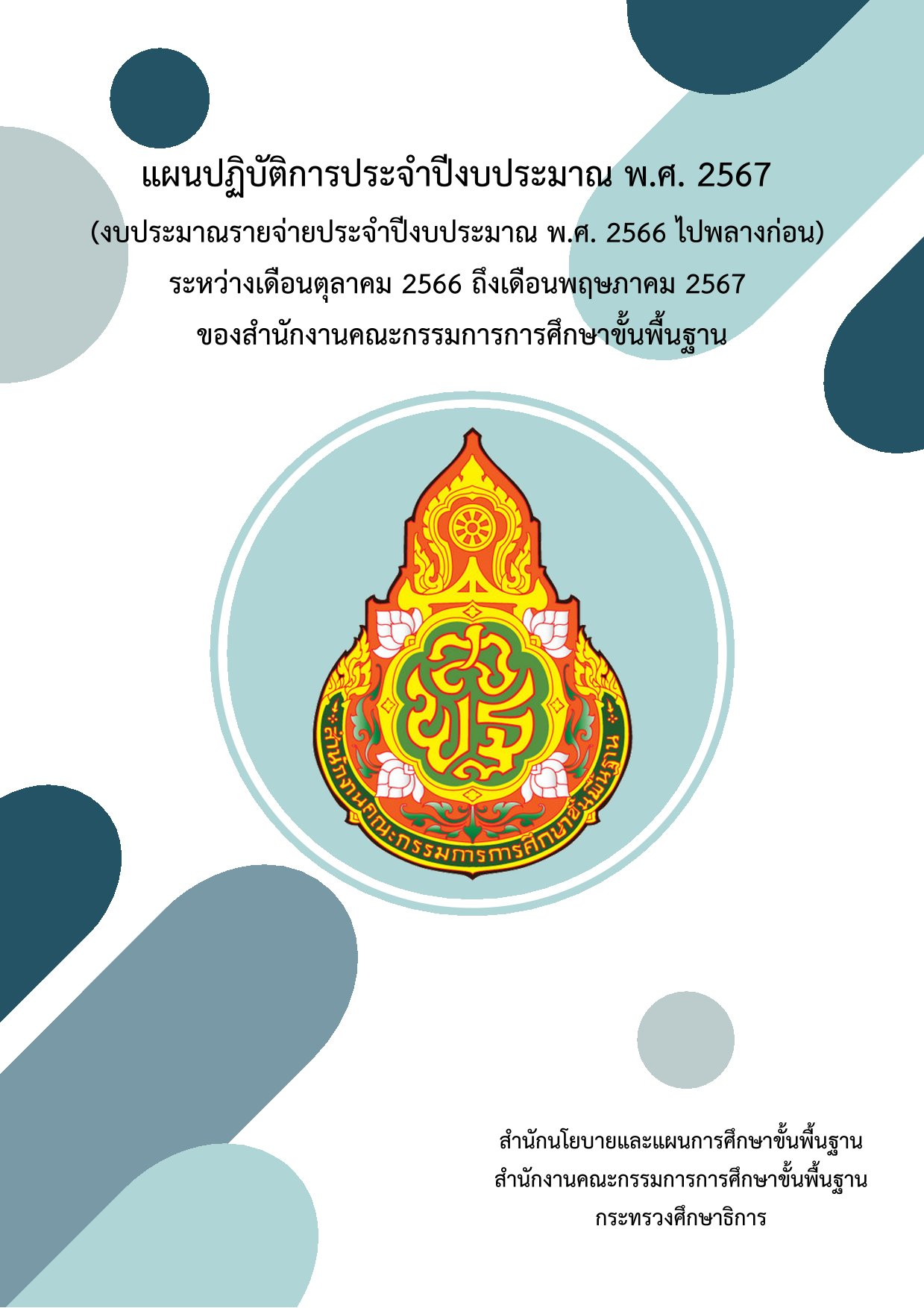 ส่วนที่ 1 บทนำแผนปฏิบัติการประจำปีงบประมาณ พ.ศ. 2567 (งบประมาณรายจ่ายประจำปีงบประมาณ พ.ศ. 2566 ไปพลางก่อน) ระหว่างเดือนตุลาคม 2566 ถึงเดือนพฤษภาคม 2567 ของสำนักงานคณะกรรมการการศึกษาขั้นพื้นฐาน มีหลักการและเหตุผล และกฎหมายที่เกี่ยวข้อง ดังต่อไปนี้1.1 หลักการและเหตุผลสำนักงานคณะกรรมการการศึกษาขั้นพื้นฐาน จัดตั้งขึ้นตามพระราชบัญญัติระเบียบบริหารราชการกระทรวงศึกษาธิการ พ.ศ. 2546 และกฎกระทรวงแบ่งส่วนราชการสำนักงานคณะกรรมการการศึกษาขั้นพื้นฐาน กระทรวงศึกษาธิการ พ.ศ. 2546 ให้เป็นหน่วยงานหลักที่มีภารกิจสำคัญในการจัดและส่งเสริมการศึกษาขั้นพื้นฐาน เพื่อสิทธิโอกาสในการได้รับการจัดการศึกษาที่มีคุณภาพของผู้เรียน ซึ่งตามคำสั่งคำสั่งคณะรักษาความสงบแห่งชาติ ที่ 28/2559 ที่นิยามการศึกษาขั้นพื้นฐาน ให้หมายถึง ระดับตั้งแต่ก่อนประถมศึกษาถึงมัธยมศึกษาตอนปลายหรือเทียบเท่าดังนั้น สำนักงานคณะกรรมการการศึกษาขั้นพื้นฐาน ในฐานะเป็นส่วนราชการ จึงได้วิเคราะห์ภารกิจ และนโยบายและแผนที่เกี่ยวข้อง สังเคราะห์เป็นโครงการกิจกรรมจำเป็น ที่สอดคล้องเชื่อมโยงกับยุทธศาสตร์ชาติ แผนแม่บทภายใต้ยุทธศาสตร์ชาติ แผนพัฒนาเศรษฐกิจและสังคมแห่งชาติ และแผนความมั่นคงแห่งชาติ รวมถึงแผน และนโยบายต่าง ๆ ที่เกี่ยวข้อง เพื่อจัดทำแผนปฏิบัติการประจำปีงบประมาณ พ.ศ. 2567 (งบประมาณรายจ่ายประจำปีงบประมาณ พ.ศ. 2566 ไปพลางก่อน) ระหว่างเดือนตุลาคม 2566 ถึงเดือนพฤษภาคม 2567 ของสำนักงานคณะกรรมการการศึกษาขั้นพื้นฐาน เพื่อเป็นกรอบและทิศทางในการกำหนดแนวทางและเป้าหมายในการปฏิบัติของหน่วยงานในสังกัดสำนักงานคณะกรรมการการศึกษาขั้นพื้นฐาน ในช่วงเวลาดังกล่าว ให้เป็นไปในทิศทางเดียวกันอย่างมีเอกภาพ บรรลุวิสัยทัศน์ที่กำหนดร่วมกัน โดยสำนักงานคณะกรรมการการศึกษาขั้นพื้นฐานได้จัดทำรายละเอียดแผนงาน/โครงการ/กิจกรรม ในการขับเคลื่อนแผนสู่การปฏิบัติได้อย่างมีประสิทธิภาพ และประสิทธิผล มีผลลัพธ์เป็นรูปธรรม เพื่อให้สามารถเชื่อมโยงฐานข้อมูลที่อยู่ในความรับผิดชอบ รวมทั้ง   การรายงานผลการดำเนินงานตามยุทธศาสตร์ชาติเข้าสู่ระบบติดตามและประเมินผลแห่งชาติ (eMENSCR) สำหรับดำเนินการตามแผนการปฏิบัติงานและแผนการใช้จ่ายงบประมาณ ประจำปีงบประมาณ พ.ศ. 2566  ไปพลางก่อน ตามที่สำนักงบประมาณให้ความเห็นชอบแล้ว1.2 กฎหมายที่เกี่ยวข้อง  สำนักงานคณะกรรมการการศึกษาขั้นพื้นฐาน จัดทำแผนปฏิบัติการฉบับนี้ขึ้น เพื่อตอบสนองต่อวิสัยทัศน์ พันธกิจ และเป้าประสงค์ ในการจัดการศึกษาขั้นพื้นฐานให้กับประชากรวัยเรียนทุกคน ให้ได้มีโอกาสในการเข้าถึงการบริการการศึกษาที่มีคุณภาพ ซึ่งเป็นไปตามบทบัญญัติในรัฐธรรมนูญแห่งราชอาณาจักรไทย พุทธศักราช 2560 ที่รัฐต้องดำเนินการให้เด็กทุกคนได้รับการศึกษาเป็นเวลาสิบสองปี ตั้งแต่ก่อนวัยเรียน     จนจบการศึกษาภาคบังคับอย่างมีคุณภาพโดยไม่เก็บค่าใช้จ่าย รวมถึงรัฐต้องดำเนินการให้เด็กเล็กได้รับการดูแลและพัฒนาก่อนเข้ารับการศึกษา เพื่อพัฒนาร่างกาย จิตใจ วินัย อารมณ์ สังคม และสติปัญญาให้สมกับวัย   โดยรัฐต้องส่งเสริมและสนับสนุน ให้องค์กรปกครองส่วนท้องถิ่นและภาคเอกชนเข้ามีส่วนร่วมในการดำเนินการด้วย และรัฐต้องดำเนินการให้ประชาชนได้รับการศึกษาตามความต้องการในระบบต่าง ๆ รวมทั้งส่งเสริมให้มีการเรียนรู้ตลอดชีวิต และจัดให้มีการร่วมมือกันระหว่างรัฐ องค์กรปกครองส่วนท้องถิ่น และภาคเอกชน ในการจัดการศึกษาทุกระดับ โดยรัฐมีหน้าที่ดำเนินการ กำกับ ส่งเสริม และสนับสนุนให้การจัดการศึกษาดังกล่าวมีคุณภาพ      และได้มาตรฐานสากล โดยที่การศึกษาทั้งปวงต้องมุ่งพัฒนาผู้เรียนให้เป็นคนดี มีวินัย ภูมิใจในชาติ สามารถเชี่ยวชาญได้ตามความถนัดของตนและมีความรับผิดชอบต่อครอบครัว ชุมชน สังคม และประเทศชาติ อีกทั้งยังสอดคล้องกับคำสั่งคณะรักษาความสงบแห่งชาติ ที่ 28/2559 ให้ส่วนราชการที่เกี่ยวข้องกับการจัดการศึกษาขั้นพื้นฐาน ดําเนินการจัดการศึกษาขั้นพื้นฐาน 15 ปี (การศึกษาตั้งแต่ระดับก่อนประถมศึกษา (อนุบาล) จนถึงมัธยมศึกษาปีที่ 6 หรือระดับประกาศนียบัตรวิชาชีพ (ปวช.3) หรือเทียบเท่า รวมถึงการศึกษาพิเศษและการศึกษาสงเคราะห์)   ให้มีมาตรฐานและคุณภาพ โดยไม่เก็บค่าใช้จ่าย เพื่อเป็นการลดความเหลื่อมล้ำ สร้างโอกาสทางการศึกษา  และความเป็นธรรมในสังคม แก้ปัญหาความยากจน ตลอดจนส่งเสริมการพัฒนาทรัพยากรมนุษย์ และสอดคล้องกับความต้องการของประชาชน นอกจากนี้ในการจัดทำแผนปฏิบัติการฉบับนี้ยังเป็นไปตามกฎหมาย ระเบียบที่เกี่ยวกับการทำแผน บัญญัติไว้ในรัฐธรรมนูญแห่งราชอาณาจักรไทย พุทธศักราช 2560 ซึ่งมีบทบัญญัติให้มีการดำเนินการและตรวจสอบการดำเนินการให้เป็นไปตามแผนการศึกษาแห่งชาติ และสอดคล้องกับยุทธศาสตร์ชาติ แผนแม่บท แผนการปฏิรูปประเทศ แผนพัฒนาเศรษฐกิจและสังคมแห่งชาติ นโยบายของคณะรัฐมนตรีที่แถลงต่อรัฐสภา และแผนอื่น ๆ ที่เกี่ยวข้อง เพื่อให้การดำเนินงานของส่วนราชการบรรลุผลตามเป้าหมาย และการบริหารงบประมาณเป็นไปอย่างมีประสิทธิภาพ ตามกรอบอำนาจหน้าที่ของส่วนราชการตามกฎหมายการจัดตั้งส่วนราชการ    โดยในส่วนของยุทธศาสตร์ชาติด้านการพัฒนาและเสริมสร้างศักยภาพทรัพยากรมนุษย์ มีเป้าหมายเพื่อสร้างคนไทยเป็นคนดี คนเก่ง มีคุณภาพ พร้อมสำหรับวิถีชีวิตในศตวรรษที่ 21 และสังคมไทยมีสภาพแวดล้อมที่เอื้อและสนับสนุนต่อการพัฒนาคนตลอดช่วงชีวิต นอกจากนี้เพื่อเป็นการขับเคลื่อนยุทธศาสตร์ชาติให้บรรลุผลอย่างเป็นรูปธรรม จึงมีการกำหนดแผนแม่บทภายใต้ยุทธศาสตร์ชาติ เพื่อเป็นกรอบในการดำเนินการ โดยในประเด็นที่ 12     การพัฒนาการเรียนรู้ มีเป้าหมายเพื่อพัฒนาคนไทยมีการศึกษาที่มีมาตรฐานสากลเพิ่มขึ้น มีทักษะที่จำเป็น ของโลกศตวรรษที่ 21 สามารถแก้ปัญหาปรับตัว สื่อสาร และทำงานร่วมกับผู้อื่นได้อย่างมีประสิทธิผลเพิ่มขึ้น มีนิสัยใฝ่เรียนรู้อย่างต่อเนื่องตลอดชีวิต และคนไทยได้รับการพัฒนาเต็มตามศักยภาพตามความถนัดและความสามารถของพหุปัญญาดีขึ้น นอกจากนี้ในประเด็นที่ 11 การพัฒนาศักยภาพคนตลอดช่วงชีวิต มีเป้าหมายเพื่อพัฒนาคนไทยทุกช่วงวัยมีคุณภาพเพิ่มขึ้น ได้รับการพัฒนาอย่างสมดุล ทั้งด้านร่างกายสติปัญญา และคุณธรรม จริยธรรม เป็นผู้ที่มีความรู้และทักษะในศตวรรษที่ 21 รักการเรียนรู้อย่างต่อเนื่องตลอดชีวิต ซึ่งแผนเหล่านี้สอดคล้องกับภารกิจของสำนักงานคณะกรรมการการศึกษาขั้นพื้นฐาน เพื่อให้หน่วยงานในสังกัดนำไปเป็นกรอบในการดำเนินงานเพื่อสนับสนุนให้เกิดการบรรลุเป้าหมายของยุทธศาสตร์ชาติอย่างเป็นรูปธรรมต่อไป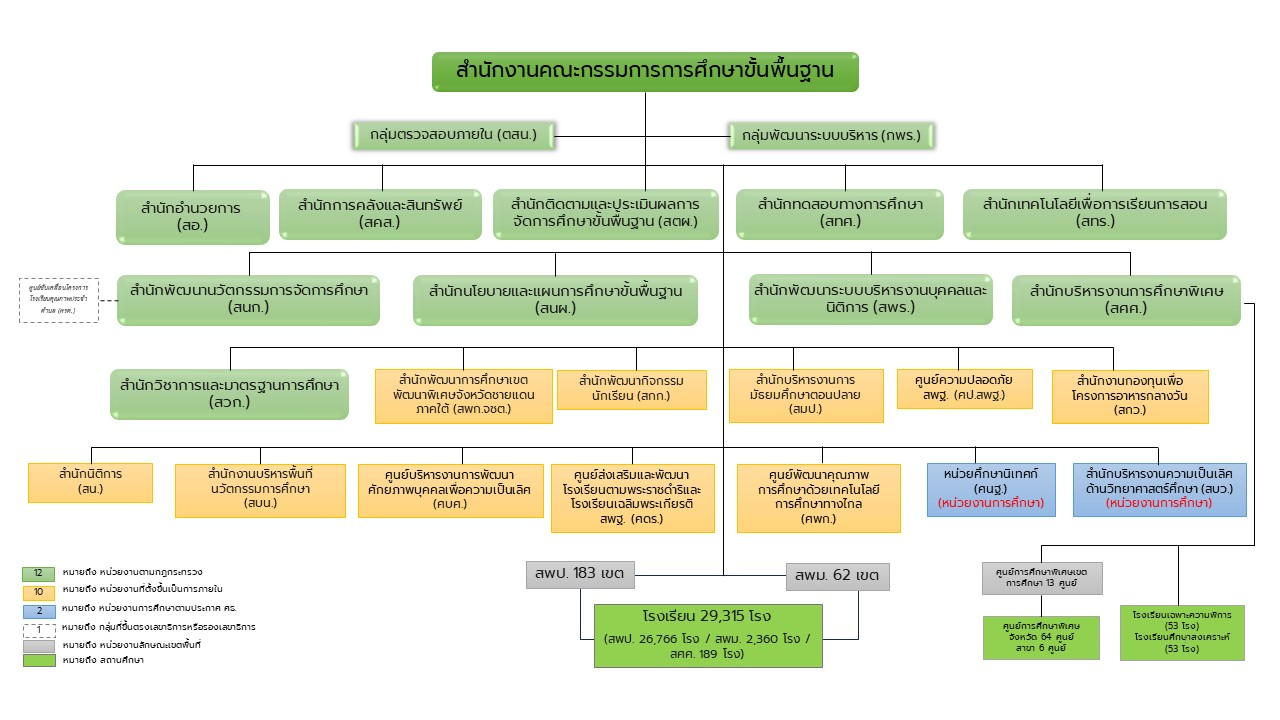 1.4 ข้อมูลพื้นฐานประจำปีงบประมาณ พ.ศ. 2566 (ณ วันที่ 10 มิถุนายน 2566)*หมายเหตุ รวมสถานศึกษาที่จัดตั้งใหม่ 3 แห่ง 1.5 ผลการประเมินการดำเนินงานของสำนักงานคณะกรรมการการศึกษาขั้นพื้นฐาน ประจำปีงบประมาณ พ.ศ. 2566 	สำนักงานคณะกรรมการการศึกษาขั้นพื้นฐาน โดยสำนักติดตามและประเมินผลการจัดการศึกษาขั้นพื้นฐาน ได้ดำเนินการติดตาม ประเมินผลการบริหารและการจัดการศึกษาขั้นพื้นฐานตามตัวชี้วัดแผนปฏิบัติราชการ ของสำนักงานคณะกรรมการการศึกษาขั้นพื้นฐาน ประจำปีงบประมาณ พ.ศ. 2566 โดยมีผลการดำเนินงาน  ใน 4 กลยุทธ์ 24 ตัวชี้วัด ดังนี้	กลยุทธ์ที่ 1 ส่งเสริมการจัดการศึกษาให้ผู้เรียนมีความปลอดภัยจากทุกรูปแบบ		1) ร้อยละของผู้เรียนที่มีความรู้ความเข้าใจในภัยคุกคาม รูปแบบใหม่ทุกรูปแบบ รู้เท่าทันสื่อ  และเทคโนโลยีในการดำเนินชีวิตวิถีใหม่และชีวิตวิถีถัดไป ผลการดำเนินงาน ร้อยละ 96.07 		2) ร้อยละของผู้เรียนได้รับการศึกษาในสถานศึกษาที่มีความปลอดภัย ผลการดำเนินงาน ร้อยละ 99.30 		3) ร้อยละของสถานศึกษาที่มีแผน/มาตรการในการจัดการภัยพิบัติและภัยคุกคามทุกรูปแบบ  โรคอุบัติใหม่และโรคอุบัติซ้ำ รองรับวิถีชีวิตใหม่ (New Normal) ผลการดำเนินงาน ร้อยละ 98.95		4) ร้อยละของครู บุคลากรทางการศึกษา ดำเนินการตามแนวทางในการจัดการภัยพิบัติ และภัยคุกคามทุกรูปแบบ ให้สามารถปรับตัวต่อโรคอุบัติใหม่และโรคอุบัติซ้ำ รองรับวิถีชีวิตใหม่ (New Normal) ผลการดำเนินงาน ร้อยละ 99.66 	กลยุทธ์ที่ 2 สร้างโอกาสและความเสมอภาคทางการศึกษาให้กับประชากรวัยเรียนทุกคน		5) อัตราการเข้าเรียนสุทธิระดับชั้นมัธยมศึกษาตอนต้น สังกัดสำนักงานคณะกรรมการการศึกษาขั้นพื้นฐาน ผลการดำเนินงาน ร้อยละ 70.96		6) อัตราการเข้าเรียนสุทธิของผู้เรียนปฐมวัย ผลการดำเนินงาน ร้อยละ 45.58		7) จำนวนผู้เรียนที่เป็นผู้พิการ ผู้ด้อยโอกาสเข้าถึงบริการทางการศึกษา และพัฒนาสมรรถภาพหรือบริการทางการศึกษาที่เหมาะสม ตามความจำเป็น ผลการดำเนินงาน 3,363,492 คน		8) ร้อยละของผู้เรียนที่ได้รับเงินอุดหนุนปัจจัยพื้นฐานสำหรับนักเรียนยากจน ผลการดำเนินงาน ร้อยละ 60.41	กลยุทธ์ที่ 3 ยกระดับคุณภาพการศึกษาให้สอดคล้องกับการเปลี่ยนแปลงในศตวรรษที่ 21		9) ร้อยละของนักเรียนปฐมวัยมีพัฒนาการด้านร่างกาย อารมณ์ จิตใจ สังคม และสติปัญญา    ผลการดำเนินงาน ร้อยละ 93.12		10) ร้อยละของผู้เรียนมีคุณลักษณะอันพึงประสงค์ระดับดีขึ้นไป ผลการดำเนินงาน ร้อยละ 96.75		11) ร้อยละของผู้เรียนได้รับการพัฒนาให้มีสมรรถนะและทักษะที่จำเป็นในศตวรรษที่ 21       ผลการดำเนินงาน ร้อยละ 99.43		12) ร้อยละของสถานศึกษาที่สอนในระดับมัธยมศึกษาตอนต้น ได้รับการเตรียมความพร้อม  (ด้านการอ่าน คณิตศาสตร์ และวิทยาศาสตร์) ในการประเมินระดับนานาชาติตามโครงการ PISA) ผลการดำเนินงาน ร้อยละ 77.77		13) ร้อยละของสถานศึกษาที่สามารถจัดการเรียนการสอนตามพหุปัญญา ผลการดำเนินงาน  ร้อยละ 93.53		14) ร้อยละของนักเรียนที่ได้รับการคัดกรองเพื่อพัฒนาพหุปัญญารายบุคคล ผลการดำเนินงาน ร้อยละ 81.48		15) จำนวนผู้เรียนได้รับการพัฒนาเต็มตามศักยภาพตามความถนัด และความสามารถ (วิทยาศาสตร์ คณิตศาสตร์ ทัศนศิลป์ นาฏศิลป์ ดนตรี กีฬา) ผลการดำเนินงาน 39,675 คน		16) ร้อยละของนักเรียนที่มีคะแนนผลการทดสอบทางการศึกษาระดับชาติขั้นพื้นฐาน (O-NET) ร้อยละ 50 ขึ้นไปเพิ่มขึ้น จากปีการศึกษาที่ผ่านมา ผลการดำเนินงาน เพิ่มขึ้นร้อยละ 3		17) ร้อยละของครูสอนภาษาอังกฤษในระดับชั้นประถมศึกษา และมัธยมศึกษา ได้รับการพัฒนาและยกระดับความรู้ภาษาอังกฤษโดยใช้ระดับการพัฒนาทางด้านภาษา (CEFR) ตามเกณฑ์ที่กำหนด           ผลการดำเนินงาน ร้อยละ 85.03		18) จำนวนครูและบุคลากรทางการศึกษาที่สามารถจัดการเรียนรู้เชิงรุก ผลการดำเนินงาน 213,088 คน	กลยุทธ์ที่ 4 เพิ่มประสิทธิภาพการบริหารจัดการศึกษา		19) ร้อยละของหน่วยงานและสถานศึกษามีระบบบริหารจัดการที่เป็นดิจิทัล ผลการดำเนินงาน ร้อยละ 96.20		20) ร้อยละของสถานศึกษานำร่องในพื้นที่นวัตกรรมการศึกษา สถานศึกษาที่ตั้งในพื้นที่ลักษณะพิเศษ เขตพัฒนาพิเศษเฉพาะกิจจังหวัดชายแดนภาคใต้ เขตพัฒนาพิเศษภาคตะวันออก (EEC)  และโรงเรียนคุณภาพ ได้รับการพัฒนาประสิทธิภาพการจัดการศึกษาตามบริบทพื้นที่ ผลการดำเนินงาน ร้อยละ 100		21) ร้อยละของหน่วยงานในสังกัด สพฐ. ที่ผ่านเกณฑ์การประเมิน ITA online ผลการดำเนินงาน ร้อยละ 85.64		22) ร้อยละของสถานศึกษาและหน่วยงานใช้ระบบเชื่อมโยงข้อมูลในระบบแบบ Real Time     ผลการดำเนินงาน ร้อยละ 99.76		23) จำนวนครั้งของประชาชนที่เข้าถึงหลักสูตร สื่อ แหล่งเรียนรู้ที่จัดการศึกษาในรูปแบบการเรียนรู้ตลอดชีวิต (Lifelong learning) ผลการดำเนินงาน 336,501 ครั้ง		24) ร้อยละของโครงการของหน่วยงานในสังกัด สพฐ. ที่บรรลุผลสัมฤทธิ์ตามค่าเป้าหมายยุทธศาสตร์ชาติ ผลการดำเนินงาน อยู่ระหว่างดำเนินการ ส่วนที่2  ความสอดคล้องกับแผน 3 ระดับตามนัยยะของคณะรัฐมนตรี เมื่อวันที่ 4 ธันวาคม 2560สำนักงานคณะกรรมการการศึกษาขั้นพื้นฐาน ได้วิเคราะห์ความสอดคล้องของแผนในระดับต่าง ๆ ตามมติคณะรัฐมนตรี เมื่อวันที่ 4 ธันวาคม 2560 ในการแบ่งแผนออกเป็น 3 ระดับ ได้แก่แผนระดับที่ 1 ยุทธศาสตร์ชาติ เป็นเป้าหมายการพัฒนาประเทศอย่างยั่งยืน ตามหลักธรรมาภิบาล เพื่อใช้เป็นกรอบในการจัดทำแผนต่าง ๆ ให้สอดคล้องและบูรณาการกันเพื่อให้เกิดเป็นพลังผลักดันร่วมกัน  ไปสู่เป้าหมายดังกล่าวแผนระดับที่ 2 หมายถึง แผนซึ่งเป็นแนวทางการขับเคลื่อนประเทศในมิติต่าง ๆ เพื่อบรรลุ
ตามเป้าหมายของยุทธศาสตร์ชาติ และถ่ายทอดไปสู่แนวทางในการปฏิบัติในแผนระดับที่ 3 ซึ่งประกอบไปด้วย แผนแม่บทภายใต้ยุทธศาสตร์ชาติ แผนพัฒนาเศรษฐกิจและสังคมแห่งชาติ แผนการปฏิรูปประเทศ และนโยบายและแผนระดับชาติว่าด้วยความมั่นคงแห่งชาติ แผนระดับที่ 3 คือ แผนที่จัดทำขึ้นโดยหน่วยงานตั้งแต่ระดับกรมเป็นต้นไป เพื่อถ่ายทอดเป้าหมายและประเด็นการพัฒนาของแผนระดับที่ 1 และแผนระดับที่ 2 ไปสู่การปฏิบัติ หรือจัดทำขึ้นตามพันธกรณี  หรืออนุสัญญาระหว่างประเทศ ซึ่งรวมถึง แผนการศึกษาแห่งชาติ แผนปฏิบัติการด้าน... แผนปฏิบัติราชการ... แผนปฏิบัติการประจำปีดังนั้น สำนักงานคณะกรรมการการศึกษาขั้นพื้นฐาน จึงได้ศึกษาวิเคราะห์ความสอดคล้องเชื่อมโยงระหว่างแผนปฏิบัติการประจำปีงบประมาณ พ.ศ. 2567 (งบประมาณรายจ่ายประจำปีงบประมาณ พ.ศ. 2566   ไปพลางก่อน) ระหว่างเดือนตุลาคม 2566 ถึงเดือนพฤษภาคม 2567 ของสำนักงานคณะกรรมการการศึกษาขั้นพื้นฐาน กับแผนทั้ง 3 ระดับ ได้ดังนี้2.1 ยุทธศาสตร์ชาติ พ.ศ. 2561 - 2580 (แผนระดับที่ 1)1) ยุทธศาสตร์ชาติที่ 3 ด้านการพัฒนาและเสริมสร้างศักยภาพทรัพยากรมนุษย์ (หลัก)	1.1) เป้าหมาย  	(1) เป้าหมาย 2.1 คนไทยเป็นคนดี คนเก่ง มีคุณภาพ พร้อมสำหรับวิถีชีวิตในศตวรรษที่ 21	(2) เป้าหมาย 2.2 สังคมไทยมีสภาพแวดล้อมที่เอื้อและสนับสนุนต่อการพัฒนาคน  ตลอดช่วงชีวิต	1.2) ประเด็นยุทธศาสตร์ 	(1) ประเด็น 4.1 การปรับเปลี่ยนค่านิยมและวัฒนธรรม	(2) ประเด็น 4.2 การพัฒนาศักยภาพคนตลอดช่วงชีวิต	(3) ประเด็น 4.3 ปฏิรูปกระบวนการเรียนรู้ที่ตอบสนองต่อการเปลี่ยนแปลงในศตวรรษที่ 21	(4) ประเด็น 4.4 การตระหนักถึงพหุปัญญาของมนุษย์ที่หลากหลาย	1.3) การบรรลุเป้าหมายตามยุทธศาสตร์ชาติ	สำนักงานคณะกรรมการการศึกษาขั้นพื้นฐาน มีการพัฒนาและเสริมสร้างศักยภาพผู้เรียนที่หลากหลาย ทั้งในระดับต่าง ๆ ตั้งแต่ระดับก่อนประถมศึกษา ระดับการศึกษาภาคบังคับ ระดับมัธยมศึกษาตอนปลาย ผู้เรียนพิการ ผู้เรียนด้อยโอกาส ผู้เรียนที่มีความสามารถพิเศษ มีการขับเคลื่อนการพัฒนาการศึกษา การพัฒนาหลักสูตรกระบวนการเรียนการสอน การวัดและประเมินผล การพัฒนาการเรียนการสอนภาษาต่างประเทศ และเสริมสร้างศักยภาพครู การยกระดับคุณภาพสถานศึกษาต่าง ๆ ในทุกพื้นที่ทั่วประเทศ ให้สามารถจัดการเรียนรู้ให้แก่ผู้เรียนได้เต็มตามศักยภาพ ทั้งความรู้ด้านวิชาการ ทักษะอาชีพ ทักษะชีวิต และมีคุณลักษณะที่พึงประสงค์ ซึ่งสอดคล้องกับยุทธศาสตร์ชาติด้านการพัฒนาและเสริมสร้างทรัพยากรมนุษย์2) ยุทธศาสตร์ชาติที่ 4 ด้านการสร้างโอกาสและความเสมอภาคทางสังคม (รอง)	2.1) เป้าหมาย 		เป้าหมาย 2.1 สร้างความเป็นธรรม และลดความเหลื่อมล้ำในทุกมิติ	2.2) ประเด็นยุทธศาสตร์	ประเด็น 41 การลดความเหลื่อมล้ำ สร้างความเป็นธรรมในทุกมิติ	2.3) การบรรลุเป้าหมายตามยุทธศาสตร์ชาติ	สำนักงานคณะกรรมการการศึกษาขั้นพื้นฐาน มีการสร้างความเสมอภาคทางการศึกษา 
ด้วยการสนับสนุนค่าใช้จ่ายในการจัดการศึกษาตั้งแต่ระดับอนุบาลจนจบการศึกษาขั้นพื้นฐาน ในรายการพื้นฐาน 5 รายการ ได้แก่ 1) ค่าจัดการเรียนการสอน 2) ค่าหนังสือเรียน 3) ค่าอุปกรณ์การเรียน 4) ค่าเครื่องแบบนักเรียน และ 5) ค่ากิจกรรมพัฒนาคุณภาพผู้เรียน ซึ่งการสนับสนุนค่าใช้จ่ายดังกล่าวเป็นการสร้างความเป็นธรรม     ในการเข้าถึงบริการการศึกษา สำหรับผู้มีรายได้น้อยและกลุ่มผู้ด้อยโอกาสทั่วประเทศ รวมทั้งการสร้างโอกาสและลดความเหลื่อมล้ำทางการศึกษาในระดับพื้นที่พิเศษ ได้แก่ โรงเรียนพื้นที่สูงในถิ่นทุรกันดาร โรงเรียนพื้นที่เกาะแก่ง และโรงเรียนในพื้นที่ข้างเคียงโครงการพัฒนาดอยตุงอันเนื่องมาจากพระราชดำริให้ได้รับโอกาสทางการศึกษาอย่างทั่วถึงและมีคุณภาพ และการพัฒนาสื่อและเทคโนโลยีสารสนเทศเพื่อการศึกษา โดยการส่งเสริมการจัดการศึกษาด้านเทคโนโลยีทางไกลผ่านดาวเทียม (DLTV) และเทคโนโลยีทางไกลผ่านเทคโนโลยีสารสนเทศ (DLIT) เพื่อสร้างความเป็นธรรม และลดความเหลื่อมล้ำในการเข้าถึงบริการทางการศึกษาที่มีคุณภาพ3) ยุทธศาสตร์ชาติที่ 1 ด้านความมั่นคง (รอง)	3.1) เป้าหมาย 	เป้าหมาย 2.2 บ้านเมืองมีความมั่นคงในทุกมิติและทุกระดับ	3.2) ประเด็นยุทธศาสตร์ 	ประเด็น 4.2 การป้องกันและแก้ไขปัญหาที่มีผลกระทบต่อความมั่นคง	3.3) การบรรลุเป้าหมายตามยุทธศาสตร์ชาติ	สำนักงานคณะกรรมการการศึกษาขั้นพื้นฐานมีแผนการพัฒนาการศึกษา และแผนการเสริมสร้างภูมิคุ้มกันเพื่อสันติสุขในเขตพัฒนาพิเศษจังหวัดชายแดนภาคใต้ ให้การจัดการศึกษาพื้นที่ดังกล่าวสอดคล้องกับอัตลักษณ์วิถีชีวิต วัฒนธรรม อาชีพให้เกิดความสมานฉันท์ และรู้รักสามัคคี มีความเข้าใจซึ่งกันและกัน อยู่ร่วมกันอย่างสันติสุข มีคุณภาพตามมาตรฐานการศึกษาขั้นพื้นฐาน ผู้เรียนได้รับโอกาสทางการศึกษาขั้นพื้นฐานอย่างทั่วถึง บุคลากรทางการศึกษามีความปลอดภัยในชีวิตทรัพย์สินและมีขวัญกำลังใจในการปฏิบัติงาน โครงการมีกิจกรรมที่มุ่งส่งเสริมการจัดการศึกษาให้ผู้เรียนมีความปลอดภัยจากภัยทุกรูปแบบ นอกจากนี้ยังมีแผนการป้องกัน   และแก้ไขปัญหายาเสพติดในสถานศึกษาเพื่อสร้างภูมิคุ้มกันป้องกันยาเสพติดในกลุ่มเด็กและเยาวชนมิให้เป็น  ผู้เสพรายใหม่ พัฒนากระบวนการระบบติดตาม ดูแล ช่วยเหลือกลุ่มเด็กและเยาวชนที่มีปัญหายาเสพติด   สร้างและพัฒนาระบบรองรับสนับสนุนการคืนเด็กดีสู่สังคม เสริมสร้างมาตรฐานในการป้องกันและแก้ไขปัญหาในกลุ่มเป้าหมาย ซึ่งจะส่งผลให้ประเทศไทยมีความมั่นคงในระยะยาวต่อไป4) ยุทธศาสตร์ชาติที่ 6 ด้านการปรับสมดุลและพัฒนาระบบการบริหารจัดการภาครัฐ (รอง)	4.1) เป้าหมาย 	(1) เป้าหมาย 2.1 ภาครัฐมีวัฒนธรรมการทำงานที่มุ่งผลสัมฤทธิ์และผลประโยชน์ส่วนรวม ตอบสนองความต้องการของประชาชนได้อย่างสะดวก รวดเร็ว โปร่งใส	(2) เป้าหมาย 2.3 ภาครัฐมีความโปร่งใส ปลอดการทุจริตและประพฤติมิชอบ	4.2) ประเด็นยุทธศาสตร์ 	(1) ประเด็น 4.1 ภาครัฐที่ยึดประชาชนเป็นศูนย์กลาง ตอบสนองความต้องการ และให้บริการ    อย่างสะดวกรวดเร็ว โปร่งใส 	(2) ประเด็น 4.2 ภาครัฐบริหารงานแบบบูรณาการโดยมียุทธศาสตร์ชาติเป็นเป้าหมายและเชื่อมโยงการพัฒนาในทุกระดับ ทุกประเด็น ทุกภารกิจ และทุกพื้นที่	(3) ประเด็น 4.6 ภาครัฐมีความโปร่งใส ปลอดการทุจริตและประพฤติมิชอบ	4.3) การบรรลุเป้าหมายตามยุทธศาสตร์ชาติ	สำนักงานคณะกรรมการการศึกษาขั้นพื้นฐาน มีแผนในการบริหารจัดการศึกษา
ให้มีประสิทธิภาพตามหลักธรรมาภิบาล ทันสมัย มีการนำนวัตกรรม เทคโนโลยีมาใช้ในการปฏิบัติงาน ลดภาระงานครู ลดภาระนักเรียน ผู้ปกครอง มีการพัฒนานวัตกรรมเทคนิคการเรียนการสอนการป้องกันและปราบปรามการทุจริตสำหรับนักเรียน พัฒนาผู้นำเยาวชนต่อต้านการทุจริต พัฒนานวัตกรรมการสร้างเครือข่ายและการมีส่วนร่วมในการต่อต้านการทุจริตและพัฒนาผู้บริหาร ครู และบุคลากรทางการศึกษา มีการบริหารงานที่มีธรรมาภิบาล ซื่อสัตย์สุจริตและป้องกันการทุจริตทุกรูปแบบ5) ยุทธศาสตร์ชาติที่ 5 ด้านการสร้างการเติบโตบนคุณภาพชีวิตที่เป็นมิตรต่อสิ่งแวดล้อม (รอง)	5.1) เป้าหมาย		เป้าหมาย 2.4 ยกระดับกระบวนทัศน์ เพื่อกำหนดอนาคตประเทศด้านทรัพยากรธรรมชาติสิ่งแวดล้อมและวัฒนธรรม บนหลักของการมีส่วนร่วม และธรรมาภิบาล	5.2) ประเด็นยุทธศาสตร์		ประเด็น 4.6 ยกระดับกระบวนทัศน์เพื่อกำหนดอนาคตประเทศ	5.3) การบรรลุเป้าหมายตามยุทธศาสตร์ชาติ	สำนักงานคณะกรรมการการศึกษาขั้นพื้นฐาน มีแผนในการบริหารจัดการศึกษาด้านสิ่งแวดล้อม โดยการสร้างความรู้ ความเข้าใจ การตระหนักรู้ และการมีส่วนร่วมด้านทรัพยากรธรรมชาติและสิ่งแวดล้อม  ให้รองรับการเปลี่ยนแปลงทั้งในประเทศและต่างประเทศ ส่งเสริมสนับสนุนให้สถานศึกษาจัดการศึกษาเพื่อสร้างเสริมคุณภาพชีวิตที่เป็นมิตรกับสิ่งแวดล้อม โดยการจัดกิจกรรมสิ่งแวดล้อมศึกษาให้ความรู้ที่ถูกต้อง และสร้างนักเรียนให้มีคุณลักษณะและพฤติกรรมที่พึงประสงค์ด้านสิ่งแวดล้อมและคุณภาพชีวิตที่ดี นำไปปฏิบัติที่บ้านและชุมชน2.2 แผนระดับที่ 2 (เฉพาะที่เกี่ยวข้อง)		2.2.1 แผนแม่บทภายใต้ยุทธศาสตร์ชาติ (พ.ศ. 2566 - 2580) (ฉบับแก้ไขเพิ่มเติม)	1) ประเด็นที่ 12 การพัฒนาการเรียนรู้ (หลัก)	1.1) เป้าหมายระดับประเด็นของแผนแม่บท	 เป้าหมายที่ 1 คนไทยมีการศึกษาที่มีคุณภาพมาตรฐานสากลเพิ่มขึ้น มีทักษะที่จำเป็นของโลกศตวรรษที่ 21 สามารถแก้ปัญหาปรับตัว สื่อสาร และทำงานร่วมกับผู้อื่นได้อย่างมีประสิทธิผลเพิ่มขึ้น มีนิสัยใฝ่เรียนรู้อย่างต่อเนื่องตลอดชีวิต (รหัสเป้าหมาย 120001)	 เป้าหมายที่ 2 คนไทยได้รับการพัฒนาเต็มตามศักยภาพตามความถนัดและความสามารถของพหุปัญญาดีขึ้น (รหัสเป้าหมาย 120002)	 การบรรลุเป้าหมาย 	สำนักงานคณะกรรมการการศึกษาขั้นพื้นฐาน มีแผนการดำเนินการให้บรรลุเป้าหมาย รวมถึงการพัฒนาหลักสูตรกระบวนการเรียนการสอน การวัดและประเมินผล ให้ผู้เรียนทุกระดับและทุกกลุ่ม ได้รับการศึกษาที่มีคุณภาพและมีมาตรฐาน เกิดการเรียนรู้ตลอดชีวิตอย่างทั่วถึง พร้อมทั้งมีทักษะและศักยภาพในการประกอบอาชีพที่สอดคล้องกับความต้องการของประเทศ การขับเคลื่อนการพัฒนาการศึกษาที่ยั่งยืน    ที่พัฒนาคุณภาพการจัดการศึกษาให้เหมาะสมกับบริบทของพื้นที่ที่หลากหลาย รวมถึงแนวโน้มของสังคม      ที่เปลี่ยนแปลงไปและสอดคล้องกับการพัฒนาของประเทศ การพัฒนาคุณภาพการเรียนการสอนภาษาต่างประเทศ และพัฒนาและเสริมสร้างศักยภาพครู เพื่อพัฒนาศักยภาพครูให้มีความพร้อมในการจัดการเรียนการสอน   สอดรับกับทักษะที่จำเป็นในศตวรรษที่ 21 การยกระดับคุณภาพโรงเรียนโดยเฉพาะในระดับตำบล	1.2) แผนย่อยการปฏิรูปกระบวนการเรียนรู้ที่ตอบสนองต่อการเปลี่ยนแปลงในศตวรรษที่ 21	 แนวทางการพัฒนา 	(1) ปรับเปลี่ยนระบบการเรียนรู้สำหรับศตวรรษที่ 21  	(2) เปลี่ยนโฉมบทบาท “ครู” ให้เป็นครูยุคใหม่ 	(3) เพิ่มประสิทธิภาพระบบบริหารจัดการศึกษาในทุกระดับ ทุกประเภท     	(4) พัฒนาระบบการเรียนรู้ตลอดชีวิต 	(5) สร้างระบบการศึกษาเพื่อเป็นเลิศทางวิชาการระดับนานาชาติ	 เป้าหมายของแผนย่อย 	คนไทยได้รับการศึกษาที่มีคุณภาพตามมาตรฐาน มีทักษะการเรียนรู้ และมีทักษะที่จำเป็นของโลกศตวรรษที่ 21 สามารถเข้าถึงการเรียนรู้อย่างต่อเนื่องตลอดชีวิตดีขึ้น (รหัสเป้าหมาย 120101)	 การบรรลุเป้าหมาย 		สำนักงานคณะกรรมการการศึกษาขั้นพื้นฐาน มีแผนการดำเนินการให้บรรลุเป้าหมาย รวมถึง การพัฒนาหลักสูตร กระบวนการเรียนการสอน การวัดและประเมินผล การใช้เทคโนโลยีดิจิทัลให้ผู้เรียนทุกระดับและทุกกลุ่ม ได้รับการศึกษาที่มีคุณภาพและมีมาตรฐาน เกิดการเรียนรู้ตลอดชีวิตอย่างทั่วถึง ทุกที่ ทุกเวลา พร้อมทั้งมีทักษะและศักยภาพในการประกอบอาชีพที่สอดคล้องกับความต้องการของประเทศ      การขับเคลื่อนการพัฒนาการศึกษาที่ยั่งยืน ที่พัฒนาคุณภาพการจัดการศึกษาให้เหมาะสมกับบริบทของพื้นที่  ที่หลากหลาย รวมถึงแนวโน้มของสังคมที่เปลี่ยนแปลงไปและสอดคล้องกับการพัฒนาของประเทศ การพัฒนาคุณภาพการเรียนการสอนภาษาต่างประเทศ และพัฒนาและเสริมสร้างศักยภาพครู ลดภาระอื่นๆ ของครู     ให้มีความพร้อมในการจัดการเรียนการสอน สอดรับกับทักษะที่จำเป็นในศตวรรษที่ 21 การยกระดับคุณภาพโรงเรียนคุณภาพประจำตำบล เพื่อสร้างโอกาสให้นักเรียนเข้าถึงการศึกษาที่มีคุณภาพ ให้โรงเรียนมีความพร้อมในการบริหารจัดการ และการจัดการเรียนรู้ที่มีคุณภาพ มีสภาพแวดล้อมที่เอื้อต่อการส่งเสริมการเรียนรู้    ด้วยการส่งเสริมด้านโครงสร้างพื้นฐาน ทั้งอาคารสถานที่ แหล่งเรียนรู้ และวัสดุอุปกรณ์ ด้านจัดการศึกษา    ทั้งบุคลากร หลักสูตรและกิจกรรม และด้านการมีส่วนร่วมของเอกชน บ้าน วัด/ศาสนสถานอื่น ๆ รัฐ และโรงเรียน เพื่อผลิตผู้เรียนที่มีคุณภาพเป็นที่ยอมรับของผู้ปกครอง และชุมชน ตลอดจนโรงเรียนเป็นศูนย์กลางการเรียนรู้ของชุมชน	1.3) แผนย่อยการตระหนักถึงพหุปัญญาของมนุษย์ที่หลากหลาย	 แนวทางการพัฒนา 	(1) พัฒนาและส่งเสริมพหุปัญญา  	(2) สร้างเส้นทางอาชีพ สภาพแวดล้อมการทำงาน และระบบสนับสนุนที่เหมาะสมสำหรับผู้มีความสามารถพิเศษ	 เป้าหมายของแผนย่อย 	ประเทศไทยมีระบบข้อมูลเพื่อการส่งเสริมการพัฒนาศักยภาพตามพหุปัญญา เพื่อประโยชน์ในการพัฒนาและการส่งต่อการพัฒนาให้เต็มตามศักยภาพเพิ่มขึ้น (รหัสเป้าหมาย 120201)	 การบรรลุเป้าหมาย 	สำนักงานคณะกรรมการการศึกษาขั้นพื้นฐาน มีแผนการดำเนินการให้บรรลุเป้าหมาย รวมถึง การมีแผนการพัฒนา/แนวทาง/รูปแบบ/เครื่องมือ/ฐานข้อมูล ระบบอิเล็กทรอนิกส์ ระบบการสำรวจแววนักเรียนผู้มีความสามารถพิเศษตามหลักพหุปัญญา การวิจัย และพัฒนารูปแบบการจัดการเรียนรู้ ผู้มีความสามารถพิเศษตามหลักพหุปัญญา ติดตามเชิงลึก พร้อมทั้งให้คำปรึกษา แนะนำ และเป็นพี่เลี้ยง การพัฒนาหลักสูตรกระบวนการเรียนการสอน การวัดและประเมินผล ให้ผู้เรียนทุกระดับและทุกกลุ่ม ได้รับการศึกษาที่มีคุณภาพสอดคล้องกับศักยภาพ พร้อมทั้งมีทักษะและศักยภาพในการประกอบอาชีพที่เหมาะสม การส่งเสริมให้มีการจัดการศึกษาให้กับนักเรียนที่มีความสามารถพิเศษ การพัฒนาผู้มีความสามารถพิเศษด้านวิทยาศาสตร์และคณิตศาสตร์ การยกระดับคุณภาพการศึกษาโรงเรียนวิทยาศาสตร์จุฬาภรณราชวิทยาลัย การพัฒนาผู้มีความสามารถพิเศษด้านทัศนศิลป์ นาฏศิลป์ ดนตรี และกีฬา และด้านอื่น ๆ ผ่านการจัดห้องเรียนกีฬา และกิจกรรมต่าง ๆ เช่น การประกวดความสามารถพิเศษด้านต่าง ๆ ในงานศิลปหัตถกรรม การพัฒนาศูนย์โอลิมปิกวิชาการและสนับสนุนการพัฒนานักเรียนที่มีศักยภาพด้านโอลิมปิกวิชาการ	2) ประเด็นที่ 11 การพัฒนาศักยภาพคนตลอดช่วงชีวิต (หลัก)	2.1) เป้าหมายระดับประเด็นของแผนแม่บท	 เป้าหมาย 	คนไทยทุกช่วงวัยมีคุณภาพเพิ่มขึ้น ได้รับการพัฒนาอย่างสมดุล ทั้งด้านร่างกาย สติปัญญา และคุณธรรมจริยธรรม เป็นผู้ที่มีความรู้และทักษะในศตวรรษที่ 21 รักการเรียนรู้อย่างต่อเนื่องตลอดชีวิต  (รหัสเป้าหมาย 110001)	 การบรรลุเป้าหมาย 	สำนักงานคณะกรรมการการศึกษาขั้นพื้นฐานมีการดำเนินการ เพื่อส่งเสริมสนับสนุนการพัฒนาผู้เรียนอย่างสมดุล ทั้งด้านร่างกาย สติปัญญา จิตใจ สังคม อารมณ์ ตั้งแต่ระดับก่อนประถมศึกษา              ถึงมัธยมศึกษาตอนปลาย 	2.2) แผนย่อยการพัฒนาช่วงวัยเรียน/วัยรุ่น	 แนวทางการพัฒนา 	(1) จัดให้มีการพัฒนาทักษะที่สอดรับกับทักษะในศตวรรษที่ 21 โดยเฉพาะทักษะ ด้านการคิด วิเคราะห์ สังเคราะห์ ความสามารถในการแก้ปัญหาที่ซับซ้อน ความคิดสร้างสรรค์ การทำงานร่วมกับผู้อื่น  	(2) จัดให้มีการพัฒนาทักษะด้านภาษา ศิลปะ และความสามารถในการใช้เทคโนโลยี  ที่สอดคล้องกับความสามารถ ความถนัดและความสนใจ โดยเน้นเด็กและเยาวชนเป็นศูนย์กลางของการเรียนรู้ เน้นให้เกิดองค์ความรู้ได้ด้วยตัวเองตามความสนใจและความถนัดของผู้เรียน โดยผ่านการออกแบบการเรียนรู้ที่มีครูคอยเป็นผู้สนับสนุนและอำนวยความสะดวกให้แก่ผู้เรียน เพื่อให้การเรียนรู้สามารถตอบสนองความต้องการได้กับเด็กทุกกลุ่ม 	(3) จัดให้มีการพัฒนาทักษะในการวางแผนชีวิตและวางแผนการเงิน ตลอดจนทักษะ  ที่เชื่อมต่อกับโลกการทำงาน  	(4) จัดให้มีการพัฒนาทักษะอาชีพที่สอดคล้องกับความต้องการของประเทศ การบ่มเพาะการเป็นนักคิด นักนวัตกร และการเป็นผู้ประกอบการใหม่ รวมทั้งทักษะชีวิตที่สามารถอยู่ร่วมและทำงานภายใต้สังคมที่เป็นพหุวัฒนธรรม 	(5) จัดให้มีกลไกส่งเสริมและสนับสนุนบริการสุขภาพและอนามัยที่เชื่อมต่อกัน  ระหว่างสาธารณสุขกับโรงเรียนหรือสถานศึกษา เพื่อเสริมสร้างศักยภาพด้านความฉลาดทางเชาวน์ปัญญา  และความฉลาดทางอารมณ์ ตลอดจนภูมิคุ้มกันด้านต่าง ๆ ในการดำเนินชีวิตของกลุ่มวัยเรียน/วัยรุ่น	 เป้าหมายของแผนย่อย 	วัยเรียน/วัยรุ่น มีความรู้และทักษะในศตวรรษที่ 21 ครบถ้วน รู้จักคิด วิเคราะห์      รักการเรียนรู้ มีสำนึกพลเมือง มีความกล้าหาญทางจริยธรรม มีความสามารถในการแก้ปัญหา ปรับตัว สื่อสาร และทำงานร่วมกับผู้อื่นได้อย่างมีประสิทธิผลตลอดชีวิตดีขึ้น (รหัสเป้าหมาย 110301)	 การบรรลุเป้าหมาย 			สำนักงานคณะกรรมการการศึกษาขั้นพื้นฐาน มีแผนการดำเนินการให้บรรลุเป้าหมาย รวมถึง การส่งเสริมการพัฒนาหลักสูตรและกระบวนการเรียนรู้ที่หลากหลายให้เอื้อต่อการเรียนรู้ตลอดชีวิต การพัฒนาสื่อการเรียนรู้ในการจัดการศึกษาขั้นพื้นฐาน การจ้างครูวิทยาศาสตร์ คณิตศาสตร์ ในโรงเรียนประถมศึกษา โรงเรียนขยายโอกาสทางการศึกษา โรงเรียนมัธยมศึกษาขนาดกลางและเล็กที่ประสบปัญหาขาดแคลนครูวิทยาศาสตร์และคณิตศาสตร์ การส่งเสริมนิสัยรักการอ่าน การพัฒนาระบบการประเมินและการประกันคุณภาพภายใน  ของสถานศึกษา การขับเคลื่อนงานแนะแนวในสถานศึกษาและสร้างเสริมสมรรถนะผู้เรียนระดับการศึกษาขั้นพื้นฐานเพื่อการศึกษาต่อและการมีงานทำ การขับเคลื่อนนักจิตวิทยาโรงเรียนประจำเขตพื้นที่การศึกษา การขับเคลื่อนการดูแลช่วยเหลือและคุ้มครองเด็กนักเรียน การขับเคลื่อนหลักปรัชญาของเศรษฐกิจพอเพียงสู่สถานศึกษา การประสานความร่วมมือระหว่างหน่วยงานด้านสาธารณสุขกับโรงเรียนในสังกัด เพื่อส่งเสริมสุขอนามัยของนักเรียนกลุ่มวัยเรียน/วัยรุ่น	3) ประเด็นที่ 17 ความเสมอภาคและหลักประกันทางสังคม (รอง)	3.1) เป้าหมายระดับประเด็นของแผนแม่บท	 เป้าหมาย 	คนไทยทุกคนได้รับการคุ้มครองและมีหลักประกันทางสังคมเพิ่มขึ้น (รหัสเป้าหมาย 170001)	 การบรรลุเป้าหมาย 	สำนักงานคณะกรรมการการศึกษาขั้นพื้นฐาน มีระบบให้ความช่วยเหลือผู้เรียนกลุ่มเป้าหมายที่ต้องการความช่วยเหลือเป็นพิเศษ	3.2) แผนย่อยมาตรการแบบเจาะจงกลุ่มเป้าหมายเพื่อแก้ปัญหาเฉพาะกลุ่ม	 แนวทางการพัฒนา 	(1) จัดให้มีระบบและกลไกในการให้ความช่วยเหลือกลุ่มเป้าหมาย 	(2) ส่งเสริมและจัดหาโครงสร้างพื้นฐานที่เหมาะสมให้ประชากรกลุ่มต่าง ๆ 	(3) ระดมพลังความร่วมมือสร้างโอกาสและการมีส่วนร่วมของชุมชน	(4) สนับสนุนให้มีการพัฒนาและนำใช้ระบบข้อมูลและเทคโนโลยีสารสนเทศเพื่อการจัดสวัสดิการและสร้างหลักประกันทางสังคมของทุกภาคส่วน	 เป้าหมายของแผนย่อย 	มีระบบและกลไกในการให้ความช่วยเหลือกลุ่มเป้าหมายที่ต้องการความช่วยเหลือ  เป็นพิเศษได้ครอบคลุมมากยิ่งขึ้น (รหัสเป้าหมาย 170201)	 การบรรลุเป้าหมาย 	สำนักงานคณะกรรมการการศึกษาขั้นพื้นฐาน สนับสนุนค่าใช้จ่ายในการจัดการศึกษาตั้งแต่ระดับอนุบาลจนจบการศึกษาขั้นพื้นฐานแก่ผู้เรียนทุกคนในสังกัด และสนับสนุนงบประมาณเพิ่มเติมให้กับโรงเรียนขนาดเล็กทั้งระดับประถมศึกษาและมัธยมศึกษาและโรงเรียนขยายโอกาส รวมถึงได้สนับสนุนงบประมาณเงินอุดหนุนรายหัวสมทบเพิ่มเติม ให้กับนักเรียนในโรงเรียนการศึกษาพิเศษ ศูนย์การศึกษาพิเศษ และโรงเรียนศึกษาสงเคราะห์ และสนับสนุนงบประมาณให้กับนักเรียนยากจนที่ผ่านเกณฑ์การคัดกรอง       อีกทั้งได้ร่วมกับหน่วยงานภายนอก จัดทำโครงการจัดสรรเงินอุดหนุนนักเรียนยากจนพิเศษแบบมีเงื่อนไข       เพื่อสนับสนุนเงินอุดหนุนให้กับเด็กยากจนพิเศษ รวมถึงสนับสนุนเงินอุดหนุนค่าอาหารนักเรียนประจำพักนอนให้กับโรงเรียนที่มีการจัดการศึกษาสำหรับนักเรียนพักนอนที่อยู่ในถิ่นทุรกันดาร ห่างไกล เดินทางไป - กลับ ไม่สะดวก นอกจากนี้ ยังมีการจัดการศึกษาและพัฒนาสมรรถภาพเด็กพิการ ในโรงเรียนเฉพาะความพิการ ในศูนย์การศึกษาพิเศษ จัดการศึกษาสำหรับเด็กด้อยโอกาส ในโรงเรียนศึกษาสงเคราะห์ ในโรงเรียนเรียนร่วม ส่งเสริมให้เกิดการพัฒนานักเรียนในพื้นที่พิเศษ ได้แก่ โรงเรียนพื้นที่สูงในถิ่นทุรกันดาร โรงเรียนพื้นที่เกาะแก่ง และโรงเรียนในพื้นที่ข้างเคียงโครงการพัฒนาดอยตุง อันเนื่องมาจากพระราชดำริ ให้ได้รับโอกาสทางการศึกษาอย่างทั่วถึงและมีคุณภาพ ส่งเสริมการจัดการศึกษาทางไกลผ่านดาวเทียม (DLTV) และการจัดการศึกษาทางไกลผ่านเทคโนโลยีสารสนเทศ (DLIT) 	4) ประเด็นที่ 1 ความมั่นคง (รอง)	4.1) เป้าหมายระดับประเด็นของแผนแม่บท	 เป้าหมาย 	ประเทศชาติมีความมั่นคงในทุกมิติ และทุกระดับเพิ่มขึ้น (รหัสเป้าหมาย 010001)	 การบรรลุเป้าหมาย 	สำนักงานคณะกรรมการการศึกษาขั้นพื้นฐาน ส่งเสริมการจัดการศึกษาให้เกิดความสมานฉันท์อยู่ร่วมกันอย่างสันติสุข ป้องกันเด็กและเยาวชนจากยาเสพติด และแก้ไขปัญหาช่วยเหลือเด็กที่ติดยาเสพติด  ให้กลับตัวและกลับคืนสู่สังคม	4.2) แผนย่อยการป้องกันและแก้ไขปัญหาที่มีผลกระทบต่อความมั่นคง	 แนวทางการพัฒนา 	(1) ป้องกันและแก้ไขปัญหาความไม่สงบในจังหวัดชายแดนภาคใต้ 	(2) ป้องกันและปราบปรามยาเสพติด 	 เป้าหมายของแผนย่อย	(1) ปัญหาความมั่นคงที่มีอยู่ในปัจจุบัน ได้รับการแก้ไขจนไม่ส่งผลกระทบต่อการบริหารและพัฒนาประเทศ (รหัสเป้าหมาย 010201)	(2) ภาคใต้มีความสงบสุขร่มเย็น (รหัสเป้าหมาย 010202)	 การบรรลุเป้าหมาย 	สำนักงานคณะกรรมการการศึกษาขั้นพื้นฐาน มีแผนการพัฒนาการศึกษา และแผนการเสริมสร้างภูมิคุ้มกันเพื่อสันติสุขในเขตพัฒนาพิเศษจังหวัดชายแดนภาคใต้ ให้การจัดการศึกษาพื้นที่ดังกล่าวสอดคล้องกับอัตลักษณ์วิถีชีวิต วัฒนธรรม อาชีพให้เกิดความสมานฉันท์ และรู้รักสามัคคี มีความเข้าใจซึ่งกันและกัน    อยู่ร่วมกันอย่างสันติสุข มีคุณภาพตามมาตรฐานการศึกษาขั้นพื้นฐาน ผู้เรียนได้รับโอกาสทางการศึกษาขั้นพื้นฐานอย่างทั่วถึง ครูและบุคลากรทางการศึกษา มีความปลอดภัยในชีวิตทรัพย์สินและมีขวัญกำลังใจในการปฏิบัติงาน และแผนการป้องกันและแก้ไขปัญหายาเสพติดในสถานศึกษาเพื่อสร้างภูมิคุ้มกันป้องกันยาเสพติดในกลุ่มเด็กและเยาวชนมิให้เป็นผู้เสพรายใหม่ พัฒนากระบวนการระบบติดตาม ดูแล ช่วยเหลือกลุ่มเด็กและเยาวชน      ที่มีปัญหายาเสพติด สร้างและพัฒนาระบบรองรับสนับสนุนการคืนเด็กดีสู่สังคม เสริมสร้างมาตรฐานในการป้องกันและแก้ไขปัญหาในกลุ่มเป้าหมาย ซึ่งจะส่งผลให้ประเทศไทยมีความมั่นคงต่อไป	5) ประเด็นที่ 10 การปรับเปลี่ยนค่านิยมและวัฒนธรรม (รอง)	5.1) เป้าหมายระดับประเด็นของแผนแม่บท	 เป้าหมาย 	คนไทยมีคุณธรรม จริยธรรม ค่านิยมที่ดีงาม และมีความรัก และภูมิใจในความเป็นไทยมากขึ้น นำหลักปรัชญาของเศรษฐกิจพอเพียงมาใช้ในการดำรงชีวิต สังคมไทยมีความสุข และเป็นที่ยอมรับ ของนานาประเทศมากขึ้น (รหัสเป้าหมาย 100001)	 การบรรลุเป้าหมาย 	สำนักงานคณะกรรมการการศึกษาขั้นพื้นฐาน ส่งเสริมให้นักเรียน ครู ผู้บริหาร และบุคลากรทางการศึกษาตระหนักรู้ เข้าใจ และมีกระบวนการคิดอย่างมีเหตุผล ซึมซับคุณค่าแห่งคุณธรรมความดี     อย่างเป็นธรรมชาติ สร้างความรู้สึกผิดชอบชั่วดี ภูมิใจในการทำความดี สร้างเครือข่ายชุมชนองค์กรแห่งคุณธรรม	5.2) แผนย่อยการปลูกฝังคุณธรรมจริยธรรม ค่านิยม และการเสริมสร้างจิตสาธารณะ 
และการเป็นพลเมืองที่ดี	 แนวทางการพัฒนา 	บูรณาการเรื่องความซื่อสัตย์ วินัย คุณธรรม จริยธรรม และด้านสิ่งแวดล้อม ในการจัด การเรียนการสอนในและนอกสถานศึกษา จัดให้มีการเรียนการสอนตามพระราชดำริ และปรัชญาของเศรษฐกิจพอเพียงในสถานศึกษา จัดให้มีการเรียนรู้ทางศาสนา ศิลปะและวัฒนธรรมของชาติและภูมิปัญญาท้องถิ่น รวมทั้ง    การตระหนักรู้ และการมีส่วนร่วมด้านทรัพยากรธรรมชาติและสิ่งแวดล้อมให้รองรับการเปลี่ยนแปลงทั้งในประเทศและต่างประเทศ	 เป้าหมายของแผนย่อย 	คนไทยเป็นมนุษย์ที่สมบูรณ์ มีความพร้อมในทุกมิติตามมาตรฐานและสมดุล           ทั้งด้านสติปัญญา คุณธรรมจริยธรรม มีจิตวิญญาณที่ดี เข้าใจในการปฏิบัติตนปรับตัวเข้ากับสภาพแวดล้อมดีขึ้น	 การบรรลุเป้าหมาย 	สำนักงานคณะกรรมการการศึกษาขั้นพื้นฐาน มีแผนการส่งเสริมให้นักเรียน ครู ผู้บริหาร และบุคลากรทางการศึกษา ตระหนักรู้ เข้าใจ และมีกระบวนการคิดอย่างมีเหตุผล ซึมซับคุณค่าแห่งคุณธรรมความดีอย่างเป็นธรรมชาติและสร้างความรู้สึกผิดชอบชั่วดี ภูมิใจในการทำความดี อีกทั้งสร้างเครือข่ายชุมชนองค์กรแห่งคุณธรรม โดยประสานความร่วมมือกับหน่วยงาน และองค์กรที่ทำงาน ด้านคุณธรรมอย่างเป็นรูปธรรม	6) ประเด็นที่ 18 การเติบโตอย่างยั่งยืน (รอง)	6.1) เป้าหมายระดับประเด็นของแผนแม่บท	 เป้าหมาย 	สภาพแวดล้อมของประเทศไทยมีคุณภาพดีขึ้นอย่างยั่งยืน (รหัสเป้าหมาย 180001)	 การบรรลุเป้าหมาย 	สำนักงานคณะกรรมการการศึกษาขั้นพื้นฐาน ส่งเสริมการจัดการศึกษา และกิจกรรมพัฒนาผู้เรียนด้านสิ่งแวดล้อม แก่นักเรียนในสังกัด 	6.2) แผนย่อยการยกระดับกระบวนทัศน์เพื่อกำหนดอนาคตประเทศ	แนวทางการพัฒนา 	(1) ส่งเสริมคุณลักษณะและพฤติกรรมที่พึงประสงค์ด้านสิ่งแวดล้อมและคุณภาพชีวิต ที่ดีของคนไทย 	(2) พัฒนาเครื่องมือ กลไกและระบบยุติธรรม และระบบประชาธิปไตยสิ่งแวดล้อม	(3) จัดโครงสร้างเชิงสถาบันเพื่อจัดการประเด็นร่วมด้านการบริหารจัดการทรัพยากรธรรมชาติ และสิ่งแวดล้อมที่สำคัญ	(4) พัฒนาและดำเนินโครงการที่ยกระดับกระบวนทัศน์ เพื่อกำหนดอนาคตประเทศด้านทรัพยากรธรรมชาติ สิ่งแวดล้อมและวัฒนธรรม บนหลักของการมีส่วนร่วม และธรรมาภิบาล	เป้าหมายของแผนย่อย	คนไทยมีคุณลักษณะและพฤติกรรมที่พึงประสงค์ด้านสิ่งแวดล้อมและคุณภาพชีวิตที่ดี (รหัสเป้าหมาย 180501)	 การบรรลุเป้าหมาย 	สำนักงานคณะกรรมการการศึกษาขั้นพื้นฐาน มีแผนส่งเสริมการจัดการศึกษา และกิจกรรมพัฒนาผู้เรียนด้านสิ่งแวดล้อม เพื่อเสริมสร้างคุณลักษณะและพฤติกรรมที่พึงประสงค์ด้านสิ่งแวดล้อมแก่นักเรียน ผ่านโรงเรียนในสังกัด เช่น การจัดกิจกรรมสิ่งแวดล้อมศึกษาเพื่อพัฒนาคุณภาพชีวิตที่เป็นมิตรกับสิ่งแวดล้อม การพัฒนาศูนย์การเรียนรู้ลดใช้พลังงาน การจัดการขยะและอนุรักษ์สิ่งแวดล้อม และศูนย์ SDGs การอนุรักษ์ ฟื้นฟู และพัฒนาทรัพยากรดิน (วันดินโลก) การพัฒนาและรณรงค์การใช้หญ้าแฝกอันเนื่องมาจากพระราชดำริ 	7) ประเด็นที่ 20 การบริการประชาชนและประสิทธิภาพภาครัฐ (รอง)	7.1) เป้าหมายระดับประเด็นของแผนแม่บท	 เป้าหมาย 	ภาครัฐมีการดำเนินการที่มีประสิทธิภาพ ด้วยการนำนวัตกรรมเทคโนโลยีมาประยุกต์ใช้ (รหัสเป้าหมาย 20002)	 การบรรลุเป้าหมาย 	สำนักงานคณะกรรมการการศึกษาขั้นพื้นฐาน มีการนำระบบข้อมูลสารสนเทศ      และเทคโนโลยีดิจิทัลมาใช้ในการบริหารจัดการและการให้บริการอย่างมีประสิทธิภาพ มีระบบการบริหารจัดการที่ได้มาตรฐาน	7.2) แผนย่อยการพัฒนาบริการประชาชน	 แนวทางการพัฒนา 	(1) พัฒนารูปแบบการบริการภาครัฐเพื่ออำนวยความสะดวกในการให้บริการประชาชน	(2) พัฒนาการให้บริการภาครัฐผ่านการนำเทคโนโลยีดิจิทัลมาประยุกต์ใช้	(3) ปรับวิธีการทำงาน	 เป้าหมายของแผนย่อย 	งานบริการภาครัฐที่ปรับเปลี่ยนเป็นดิจิทัลเพิ่มขึ้น	   การบรรลุเป้าหมาย 	สำนักงานคณะกรรมการการศึกษาขั้นพื้นฐาน มีแผนการพัฒนาบริหารจัดการ        และการให้บริการการศึกษาด้วยเทคโนโลยีดิจิทัล มีแผนการพัฒนาสื่อการเรียนรู้ดิจิทัลตามหลักสูตร และส่งเสริมให้ครูมีการผลิตสื่อเสริมที่หลากหลาย มีการพัฒนาระบบคลังสื่อเทคโนโลยีดิจิทัลให้เป็นแหล่งเรียนรู้สำหรับให้บริการเผยแพร่เนื้อหาอิเล็กทรอนิกส์แก่นักเรียน ครู ศึกษานิเทศ บุคลากรทางการศึกษา ผู้ปกครอง และประชาชน   ที่เข้าถึงได้ง่ายขึ้น มีแผนในการพัฒนาระบบคลังหน่วยกิตอย่างต่อเนื่อง เพื่อต่อยอดไปสู่การเทียบโอนในอนาคต	8) ประเด็นที่ 21 การต่อต้านการทุจริตและประพฤติมิชอบ (รอง)	8.1) เป้าหมายระดับประเด็นของแผนแม่บท	 เป้าหมาย 	ประเทศไทยปลอดการทุจริตและประพฤติมิชอบ (รหัสเป้าหมาย 210001)	 การบรรลุเป้าหมาย 	สำนักงานคณะกรรมการการศึกษาขั้นพื้นฐาน ส่งเสริมการจัดการเรียนรู้เกี่ยวกับวัฒนธรรมและพฤติกรรมซื่อสัตย์สุจริต	8.2) แผนย่อยการป้องกันการทุจริตและประพฤติมิชอบ	 แนวทางการพัฒนา 	(1) ปลูกและปลุกจิตสำนึกการเป็นพลเมืองที่ดี มีวัฒนธรรมสุจริต และการปลูกฝัง   และหล่อหลอมวัฒนธรรมในกลุ่มเด็กและเยาวชนทุกช่วงวัย ทุกระดับ	(2) ส่งเสริมการปฏิบัติหน้าที่ของข้าราชการและเจ้าหน้าที่ของรัฐให้มีความใสสะอาดปราศจากพฤติกรรมที่ส่อไปในทางทุจริต เป็นภาครัฐที่ทันสมัย มีประสิทธิภาพ และตอบโจทย์ประชาชน	(3) ปรับระบบงานและโครงสร้างองค์กรที่เอื้อต่อการลดการใช้ดุลยพินิจในการปฏิบัติงาน	 เป้าหมายของแผนย่อย 	ประชาชนมีวัฒนธรรมและพฤติกรรมซื่อสัตย์สุจริต	   การบรรลุเป้าหมาย 	สำนักงานคณะกรรมการการศึกษาขั้นพื้นฐาน มีการพัฒนานวัตกรรมเทคนิคการเรียนการสอนการป้องกันและปราบปรามการทุจริตสำหรับนักเรียน พัฒนาผู้นำเยาวชนต่อต้านการทุจริต พัฒนานวัตกรรมการสร้างเครือข่ายและการมีส่วนร่วมในการต่อต้านการทุจริตและพัฒนาผู้บริหาร ครูและบุคลากรทางการศึกษา มีการบริหารงานที่มีธรรมาภิบาล ซื่อสัตย์สุจริตและป้องกันการทุจริตทุกรูปแบบ	2.2.2 แผนพัฒนาเศรษฐกิจและสังคมแห่งชาติ ฉบับที่ 13 (พ.ศ. 2566 - 2570)	1) เป้าหมายการพัฒนาของแผนพัฒนาเศรษฐกิจและสังคมแห่งชาติ ฉบับที่ 13	1.1) หมุดหมายที่ 12 ไทยมีกำลังคนสมรรถนะสูง มุ่งเรียนรู้อย่างต่อเนื่อง ตอบโจทย์    การพัฒนาแห่งอนาคต (หลัก)	1.1.1) เป้าหมายและผลลัพธ์ของการพัฒนาระดับหมุดหมาย	 เป้าหมายที่ 1 คนไทยได้รับการพัฒนาอย่างเต็มศักยภาพในทุกช่วงวัย มีสมรรถนะ  ที่จำเป็นสำหรับโลกยุคใหม่ มีคุณลักษณะตามบรรทัดฐานที่ดีของสังคม มีคุณธรรม จริยธรรม และมีภูมิคุ้มกันต่อการเปลี่ยนแปลงอย่างพลิกโฉมฉับพลันของโลก สามารถดำรงชีวิตร่วมกันในสังคมได้อย่างสงบสุข	ตัวชี้วัดที่ 1.1 ดัชนีพัฒนาการเด็กสมวัยเพิ่มขึ้นเป็นร้อยละ 88 ณ สิ้นสุดแผน 	ตัวชี้วัดที่ 1.2 ร้อยละของนักเรียนที่มีสมรรถนะจากการประเมินโปรแกรมประเมินสมรรถนะนักเรียนมาตรฐานสากลไม่ถึงระดับพื้นฐานของทั้ง 3 วิชา ในแต่ละกลุ่มโรงเรียนลดลงร้อยละ 8 เมื่อสิ้นสุดแผน 	ตัวชี้วัดที่ 1.3 ทุนชีวิตเด็กและเยาวชนไทยเพิ่มขึ้นร้อยละ 3 เมื่อสิ้นสุดแผน 	 เป้าหมายที่ 3 ประชาชนทุกกลุ่มเข้าถึงการเรียนรู้ตลอดชีวิต	ตัวชี้วัดที่ 3.2 กลุ่มประชากรอายุ 15 - 24 ปี ที่ไม่ได้เรียน ไม่ได้ทำงาน หรือไม่ได้ฝึกอบรม ไม่เกินร้อยละ 5 เมื่อสิ้นแผน	1.1.2) กลยุทธ์การพัฒนา	 กลยุทธ์ที่ 1 การพัฒนาคนไทยทุกช่วงวัยในทุกมิติ	กลยุทธ์ย่อยที่ 1.1 พัฒนาเด็กช่วงตั้งครรภ์ถึงปฐมวัยให้ มีพัฒนาการรอบด้าน มีอุปนิสัยที่ดี โดย	(1) การเตรียมความพร้อมพ่อแม่ผู้ปกครองและสร้างกลไกประสานความร่วมมือ	(2) การพัฒนาครูและผู้ดูแลเด็กปฐมวัยให้มีความรู้และทักษะการดูแลที่เพียงพอ	(3) การยกระดับสถานพัฒนาเด็กปฐมวัยให้ได้มาตรฐาน	(4) การสร้างสภาพแวดล้อมที่เอื้อต่อการเรียนรู้และการดูแลปกป้องเด็กปฐมวัย	กลยุทธ์ย่อยที่ 1.2 พัฒนาผู้เรียนระดับพื้นฐานให้มีความตระหนักรู้ในตนเอง  มีทักษะดิจิทัลและสมรรรถนะที่จำเป็นต่อการเรียนรู้ การดำรงชีวิตและการทำงาน โดย	(1) การพัฒนาการจัดการเรียนรู้แนวใหม่ และขับเคลื่อนสู่การปฏิบัติ	(2) การยกระดับการผลิตและพัฒนาครูทั้งในด้านปริมาณและคุณภาพ	 กลยุทธ์ที่ 3 การส่งเสริมการเรียนรู้ตลอดชีวิต	กลยุทธ์ย่อยที่ 3.1 พัฒนาระบบนิเวศเพื่อการเรียนรู้ตลอดชีวิต โดยส่งเสริม  ให้ภาคส่วนต่าง ๆ สร้าง และพัฒนาแหล่งเรียนรู้ที่หลากหลาย โดย	(1) ส่งเสริมให้ภาคส่วนต่าง ๆ สร้างและพัฒนาเมืองเรียนรู้ แหล่งเรียนรู้    และพื้นที่สร้างสรรค์ที่หลากหลาย	(2) สร้างสื่อการเรียนรู้ที่ไม่ทิ้งใครไว้ข้างหลัง	(3) การพัฒนาระบบธนาคารหน่วยกิตของประเทศให้เกิดขึ้นอย่างเป็นรูปธรรม	(4) กำหนดมาตรการจูงใจ	กลยุทธ์ย่อยที่ 3.2 พัฒนาทางเลือกในการเข้าถึงการเรียนรู้สำหรับผู้ที่ไม่สามารถเรียนในระบบการศึกษาปกติ โดยจัดทำข้อมูลและส่งเสริมการจัดทำแผนการเรียนรู้ที่มีความยืดหยุ่นและหลากหลายของกลุ่มเป้าหมายเป็นรายบุคคลหรือรายกลุ่ม	1.2) หมุดหมายที่ 9 ไทยมีความยากจนข้ามรุ่น และคนไทยทุกคนมีความคุ้มครองทางสังคม ที่เพียงพอ เหมาะสม (รอง)	1.2.1) เป้าหมายและผลลัพธ์ของการพัฒนาระดับหมุดหมาย	 เป้าหมายที่ 1 ครัวเรือนที่มีแนวโน้มกลายเป็นครัวเรือนยากจนข้ามรุ่น มีโอกาส  ในการเลื่อนสถานะทางเศรษฐกิจและสังคม จนสามารถหลุดพ้นจากความยากจนได้อย่างยั่งยืน	ตัวชี้วัดที่ 1.2 อัตราการเข้าเรียนสุทธิแบบปรับของเด็กจากครัวเรือนยากจนข้ามรุ่นระดับมัธยมศึกษาตอนต้น ไม่ต่ำกว่าร้อยละ 100 และระดับมัธยมศึกษาตอนปลายหรือเทียบเท่าไม่ต่ำกว่าร้อยละ 70	ตัวชี้วัดที่ 1.4 สัดส่วนของเด็กปฐมวัยในครัวเรือนยากจนข้ามรุ่น มีปัญหาพัฒนาการไม่เป็นไปตามเกณฑ์ ลดลงร้อยละ 20 	1.2.2) กลยุทธ์การพัฒนา	 กลยุทธ์ที่ 2 การสร้างโอกาสที่เสมอภาคแก่เด็กจากครัวเรือนยากจนข้ามรุ่น	กลยุทธ์ย่อยที่ 2.2 ส่งเสริมโอกาสทางการศึกษาและการพัฒนาทักษะอาชีพ  ที่มีคุณภาพ ด้วยการจัดสรรเงินอุดหนุนและทรัพยากรที่จำเป็นแก่เด็กจากครัวเรือนยากจนข้ามรุ่น เพื่อแบ่งเบาภาระค่าใช้จ่ายด้านการศึกษาในโรงเรียนและการเรียนรู้นอกห้องเรียน ทั้งแหล่งเรียนรู้บนพื้นที่กายภาพและพื้นที่เสมือนจริงหรือออนไลน์ พร้อมทั้งพัฒนาระบบการเฝ้าระวังและติดตามช่วยเหลือเด็กยากจนให้กลับเข้าสู่ ระบบการศึกษา หรือการพัฒนาทักษะอาชีพตามความเหมาะสม	1.3) หมุดหมายที่ 13 ไทยมีภาครัฐที่ทันสมัย มีประสิทธิภาพ และตอบโจทย์ประชาชน (รอง)	1.3.1) เป้าหมายและผลลัพธ์ของการพัฒนาระดับหมุดหมาย	 เป้าหมายที่ 1 การบริการภาครัฐ มีคุณภาพ เข้าถึงได้	ตัวชี้วัดที่ 1.1 ความพึงพอใจในคุณภาพการให้บริการของภาครัฐ ไม่น้อยกว่าร้อยละ 90 	 เป้าหมายที่ 2 ภาครัฐที่มีขีดสมรรถนะสูง คล่องตัว	ตัวชี้วัดที่ 2.1 ผลการสำรวจรัฐบาลอิเล็กทรอนิกส์ ในองค์ประกอบดัชนีรัฐบาลอิเล็กทรอนิกส์ ดัชนีการมีส่วนร่วมทางอิเล็กทรอนิกส์ ดัชนีทุนมนุษย์ และดัชนีการให้บริการภาครัฐออนไลน์  ไม่เกินอันดับที่ 40 ของโลก และมีคะแนนไม่ต่ำกว่า 0.82	1.3.2) กลยุทธ์การพัฒนา	 กลยุทธ์ที่ 1 การพัฒนาคุณภาพการให้บริการภาครัฐที่ตอบโจทย์ สะดวก และประหยัด	กลยุทธ์ย่อยที่ 1.1 ยกเลิกภารกิจการให้บริการที่สามารถเปิดให้ภาคส่วนอื่นให้บริการแทน	กลยุทธ์ย่อยที่ 1.2 ทบทวนกระบวนการทำงานของภาครัฐควบคู่กับพัฒนา การบริการภาครัฐในรูปแบบดิจิทัลแบบเบ็ดเสร็จ	กลยุทธ์ที่ 2 การปรับเปลี่ยนการบริหารจัดการและโครงสร้างของภาครัฐให้ยืดหยุ่น เชื่อมโยง เปิดกว้าง และมีประสิทธิภาพเพื่อรองรับการเปลี่ยนแปลงที่เอื้อต่อการพัฒนาประเทศ	กลยุทธ์ย่อยที่ 2.1 เร่งทบทวนบทบาทภาครัฐและกระจายอำนาจการบริหารจัดการภาครัฐ	กลยุทธ์ย่อยที่ 2.2 สร้างความโปร่งใสและธรรมาภิบาลภาครัฐ	กลยุทธ์ที่ 3 การปรับเปลี่ยนภาครัฐเป็นรัฐบาลดิจิทัลที่ใช้ข้อมูลในการบริหารจัดการเพื่อการพัฒนาประเทศ	กลยุทธ์ย่อยที่ 3.1 ปรับเปลี่ยนข้อมูลภาครัฐทั้งหมดให้เป็นดิจิทัล	กลยุทธ์ย่อยที่ 3.2 ปรับเปลี่ยนกระบวนการทำงานภาครัฐเป็นดิจิทัล	กลยุทธ์ที่ 4 การสร้างระบบบริหารภาครัฐที่ส่งเสริมการปรับเปลี่ยนและพัฒนาบุคลากร ให้มีทักษะที่จำเป็นในการให้บริการภาครัฐดิจิทัล และปรับปรุงกฎหมาย ระเบียบ มาตรการภาครัฐให้เอื้อต่อการพัฒนาประเทศ	กลยุทธ์ย่อยที่ 4.1 ปรับระบบการบริหารทรัพยากรบุคคลภาครัฐเพื่อดึงดูดและรักษาผู้มีศักยภาพมาขับเคลื่อนการพัฒนาประเทศ	กลยุทธ์ย่อยที่ 4.2 ยกเลิกกฎหมายที่หมดความจำเป็นและพัฒนากฎหมาย   ที่เอื้อต่อการพัฒนาประเทศ ตลอดจนปรับปรุงกระบวนการยุติธรรมให้มีประสิทธิภาพสูงขึ้น	2.2.3 นโยบายและแผนระดับชาติว่าด้วยความมั่นคงแห่งชาติ (พ.ศ. 2566 - 2570)	1) นโยบายและแผนความมั่นคงที่ 1 การเสริมสร้างความมั่นคงของสถาบันหลักของชาติ	(1) เป้าหมายที่ 1 การธำรงรักษาไว้ซึ่งสถาบันพระมหากษัตริย์	(2) ผลสัมฤทธิ์ การสร้างพื้นที่พูดคุยอย่างสันติ ส่งเสริมการแลกเปลี่ยนมุมมอง และเสริมสร้างความรู้ความเข้าใจ  เพื่อให้เกิดความตระหนักถึงความสำคัญของสถาบันพระมหากษัตริย์	(3) ตัวชี้วัด การจัดทำชุดข้อมูลองค์ความรู้เกี่ยวกับสถาบันพระมหากษัตริย์ และเผยแพร่    ตามช่องทางประชาสัมพันธ์ต่าง ๆ เพิ่มขึ้นร้อยละ 5 จากผลการดำเนินงานของปีที่ผ่านมา	(4) กลยุทธ์หลักที่ 1 การปกป้องและเชิดชูสถาบันพระมหากษัตริย์ 			กลยุทธ์ย่อยที่ 1.1 ส่งเสริมการเรียนรู้ และการจัดทำหรือพัฒนาหลักสูตรการศึกษาเกี่ยวกับสถาบันพระมหากษัตริย์ในทุกระดับอย่างเหมาะสมสอดคล้องกับทุกช่วงวัยเพื่อสร้างความรู้ความเข้าใจและการตระหนักถึงความสำคัญของสถาบันพระมหากษัตริย์ ในฐานะศูนย์รวมจิตใจของประชาชนในชาติ			กลยุทธ์ย่อยที่ 1.2 ส่งเสริมการจัดทำและเผยแพร่ชุดข้อมูลความรู้เกี่ยวกับสถาบันพระมหากษัตริย์ พระราชประวัติ พระราชกรณียกิจ โครงการพระราชดำริ หลักการทรงงาน แก่เด็ก เยาวชน และประชาชนทั่วไป โดยมุ่งเน้นการจัดทำสื่อที่มีความทันสมัย มีการเผยแพร่ในหลายช่องทาง รวมถึงมีการจัดทำระบบการบริหารจัดการชุดข้อมูลระหว่างส่วนราชการ ภาคเอกชน และภาคประชาชน โดยเฉพาะการเข้ามา   มีส่วนร่วมของเด็กและเยาวชน		กลยุทธ์หลักที่ 2 การส่งเสริมการอยู่ร่วมกันของคนในชาติอย่างสันติ และเคารพ  ในความแตกต่างหลากหลายบนพื้นฐานสิทธิมนุษยชน			กลยุทธ์ย่อยที่ 2.4 สร้างความตระหนักรู้ การเสริมสร้างทัศนคติ และความรู้ความเข้าใจ เกี่ยวกับหลักการสิทธิมนุษยชนในทุกระดับ ตั้งแต่ระดับครอบครัว ชุมชน สถานศึกษา สถานที่ทำงาน ให้บุคคลตระหนักและปกป้องถึงสิทธิของตนเอง รวมถึงเคารพและไม่ละเมิดสิทธิของบุคคลอื่น	2) นโยบายและแผนความมั่นคงที่ 5 การป้องกันและแก้ไขปัญหาจังหวัดชายแดนภาคใต้		(1) เป้าหมายที่ 3 ประชาชนมีความเชื่อมั่นต่อการแก้ไขปัญหาจังหวัดชายแดนภาคใต้		(2) ผลสัมฤทธิ์ การยอมรับและตระหนักถึงคุณค่าของการอยู่ร่วมกันบนความแตกต่างหลากหลาย		(3) ตัวชี้วัด การสร้างความเชื่อมั่นต่อการป้องกันและแก้ไขปัญหาจังหวัดชายแดนภาคใต้ ไม่น้อยกว่าร้อยละ 80 ภายในปี 2570		(4) กลยุทธ์หลักที่ 2 การยกระดับการพัฒนาที่สอดคล้องกับวิถีชีวิตและบริบทของพื้นที่จังหวัดชายแดนภาคใต้			กลยุทธ์ย่อยที่ 2.2 พัฒนาศักยภาพและคุณภาพชีวิตของประชาชนในพื้นที่ โดยเสริมสร้างองค์ความรู้และทักษะที่จำเป็นอย่างทั่วถึงผ่านการพัฒนาคุณภาพการศึกษา การพัฒนาหลักสูตรที่สอดคล้อง กับความต้องการและวิถีชีวิต การส่งเสริมการเรียนรู้ตลอดชีวิต การขยายโอกาสการเข้าถึงการศึกษาอย่างไม่เลือกปฏิบัติ การเสริมสร้างบทบาทของครอบครัวและชุมชนให้มีความเป็นปึกแผ่นและสามารถพึ่งพาตนเองได้ การส่งเสริมการเรียนและใช้ภาษาที่หลากหลาย ตลอดจนการแก้ไขปัญหาความยากจน และลดความเหลื่อมล้ำในพื้นที่		3) นโยบายและแผนความมั่นคงที่ 7 การป้องกันและแก้ไขปัญหาการค้ามนุษย์		(1) เป้าหมายที่ 2 ประเทศไทยสามารถป้องกันและแก้ไขปัญหาการค้ามนุษย์ได้อย่างมีประสิทธิภาพและเป็นรูปธรรม 		(2) ผลสัมฤทธิ์ หน่วยงานที่เกี่ยวข้องและบุคลากรที่ปฏิบัติงานมีศักยภาพในการป้องกันและแก้ไขปัญหาการค้ามนุษย์ดีขึ้น รวมทั้งสามารถบูรณาการการทำงานกับทุกภาคส่วนเพื่อต่อต้านการค้ามนุษย์ร่วมกัน		(3) ตัวชี้วัด การพัฒนาภาคีเครือข่ายภาคประชาสังคมในการป้องกันและแก้ไขปัญหาการค้ามนุษย์เพิ่มขึ้นร้อยละ 5 จากผลการดำเนินงานของปีที่ผ่านมา		(4) กลยุทธ์หลักที่ 2 การพัฒนาขีดความสามารถและสมรรถนะในการป้องกัน และแก้ไขปัญหาการค้ามนุษย์		กลยุทธ์ย่อยที่ 2.4 จัดทำและพัฒนาหลักสูตรการเรียนการสอนในสถานศึกษาเพื่อให้เด็กและเยาวชนสามารถป้องกันตนเองจากการค้ามนุษย์	4) นโยบายและแผนความมั่นคงที่ 8 การป้องกัน ปราบปราม และแก้ไขปัญหายาเสพติด		(1) เป้าหมายที่ 1 การป้องกันประชากรทุกกลุ่มเป้าหมายไม่ให้เข้าไปเกี่ยวข้องกับยาเสพติด		(2) ผลสัมฤทธิ์ ประชากรทุกกลุ่มเป้าหมายได้รับการป้องกันจากยาเสพติด		(3) ตัวชี้วัด สัดส่วนของผู้ที่เกี่ยวข้องกับยาเสพติดต่อประชากรลดลง 8 คน ต่อประชากร 1,000 คน ภายในปี 2570		(4) กลยุทธ์หลักที่ 1 การเสริมสร้างความเข้มแข็งในระดับปัจเจกบุคคล ครอบครัว ชุมชน และสังคมให้มีภูมิคุ้มกันและสภาวะแวดล้อมที่เอื้อต่อการสร้างพื้นที่ปลอดภัยและลดความต้องการยาเสพติด		 กลยุทธ์ย่อยที่ 1.1 สร้างภูมิคุ้มกันระดับบุคคล ด้วยการเสริมสร้างทัศนคติและความรู้เท่าทันยาเสพติดทั้งการเสพและการค้า รวมถึงการพัฒนาคุณภาพชีวิตและส่งเสริมกิจกรรมเชิงสร้างสรรค์ให้สอดคล้องกับแต่ละกลุ่มเป้าหมาย ทั้งรูปแบบ เนื้อหา วิธีการ และช่องทางการสื่อสาร และให้ความสำคัญกับการมีส่วนร่วมของกลุ่มเป้าหมายในทุกขั้นตอน2.3 แผนระดับที่ 3 (เฉพาะที่เกี่ยวข้อง) 	2.3.1 แผนการศึกษาแห่งชาติ พ.ศ. 2560 - 2579 	เป็นแผนยุทธศาสตร์ด้านการศึกษาระยะยาว โดยมุ่งจัดการศึกษาให้คนไทยทุกคนสามารถเข้าถึงโอกาสและความเสมอภาคในการศึกษาที่มีคุณภาพ พัฒนาระบบการบริหารจัดการศึกษาที่มีประสิทธิภาพ พัฒนากำลังคนให้มีสมรรถนะในการทำงานที่สอดคล้องกับความต้องการของตลาดงาน และการพัฒนาประเทศ เพื่อให้หน่วยงานที่เกี่ยวข้องกับการจัดการศึกษาได้นำไปเป็นกรอบและแนวทาง การพัฒนาการศึกษาและการเรียนรู้สำหรับพลเมืองทุกช่วงวัยตั้งแต่แรกเกิดจนตลอดชีวิต ภายใต้บริบทเศรษฐกิจและสังคมของประเทศและของโลกที่ขับเคลื่อนด้วยนวัตกรรมและความคิดสร้างสรรค์ รวมทั้งความเป็นพลวัตร เพื่อให้ประเทศไทยสามารถก้าวข้ามกับดักประเทศที่มีรายได้ปานกลางไปสู่ประเทศที่พัฒนาแล้ว ซึ่งภายใต้กรอบแผนการศึกษาแห่งชาติ พ.ศ. 2560 - 2579 ได้กำหนดสาระสำคัญสำหรับบรรลุเป้าหมายของการพัฒนาการศึกษาใน 5 ประการ ได้แก่ 1) การเข้าถึงโอกาสทางการศึกษา (Access)  2) ความเท่าเทียมทางการศึกษา (Equity)  3) คุณภาพการศึกษา (Quality)  4) ประสิทธิภาพ (Efficiency) และ 5) ตอบโจทย์บริบทเปลี่ยนแปลง (Relevancy) ในระยะ 20 ปีข้างหน้า และมียุทธศาสตร์   6 ประการ คือ 1) การจัดการศึกษาเพื่อความมั่นคงของสังคม และประเทศชาติ 2) การผลิตและพัฒนากำลังคน การวิจัยและนวัตกรรมเพื่อสร้างขีดความสามารถในการแข่งขันของประเทศ 3) การพัฒนาศักยภาพคนทุกช่วงวัย และการสร้างสังคมแห่งการเรียนรู้ 4) การสร้างโอกาส ความเสมอภาค และความเท่าเทียมทางการศึกษา     5) การจัดการศึกษาเพื่อสร้างเสริมคุณภาพชีวิตที่เป็นมิตรกับสิ่งแวดล้อม 6) การพัฒนาประสิทธิภาพของระบบบริหารจัดการศึกษา 	2.3.2 แผนพัฒนาเด็กปฐมวัย พ.ศ. 2564 - 2570	เป็นการกำหนดนโยบายและยุทธศาสตร์ในการพัฒนาเด็กปฐมวัยของประเทศ เพื่อให้เด็กปฐมวัยทุกคนได้รับการพัฒนาอย่างรอบด้านเต็มตามศักยภาพ เป็นพื้นฐานของความเป็นพลเมืองคุณภาพ ภายใต้ปรัชญา “เด็กปฐมวัยทุกคนต้องได้รับการดูแล พัฒนา และเรียนรู้อย่างรอบด้าน ทั้งด้านร่างกาย จิตใจ วินัย อารมณ์ สังคม และสติปัญญาให้สมกับวัย อย่างมีคุณภาพ และเท่าเทียม ตามศักยภาพ ตามวัย และต่อเนื่อง บนพื้นฐานของการจัดประสบการณ์การเรียนรู้ที่ดีที่สุดสอดคล้องกับหลักการพัฒนาศักยภาพและความต้องการจำเป็นพิเศษของแต่ละบุคคล โดยคำนึงถึงความสุข ความเป็นอยู่ที่ดี การคุ้มครองสิทธิ และความต้องการพื้นฐานของเด็กปฐมวัย รวมทั้งการปฏิบัติต่อเด็กทุกคน โดยยึดหลักศักดิ์ศรีของความเป็นมนุษย์ การมีส่วนร่วม การเป็นที่ยอมรับ     ของผู้ที่เกี่ยวข้องกับเด็ก และการกระทำทั้งปวงเพื่อประโยชน์สูงสุดของเด็กเป็นสำคัญ” โดยมุ่งเน้นนโยบาย ด้านเด็กปฐมวัย 3 ข้อ คือ 1) เด็กปฐมวัยทุกคนต้องได้รับการพัฒนาอย่างรอบด้าน อย่างมีคุณภาพ ตามศักยภาพ ตามวัยและต่อเนื่อง 2) การพัฒนาเด็ก ต้องจัดอย่างเป็นระบบที่มีความสัมพันธ์ระหว่างกัน โดยบูรณาการระหว่างทุกภาคส่วนทั้งหน่วยงานภาครัฐและเอกชน ระหว่างวิชาชีพที่สัมพันธ์กับการพัฒนาเด็กปฐมวัย        ทั้งในระดับชาติ ส่วนกลาง ส่วนภูมิภาค และส่วนท้องถิ่น 3) รัฐและทุกภาคส่วนจะต้องร่วมกันระดมทรัพยากรให้เพียงพอต่อการพัฒนาเด็กปฐมวัย ซึ่งจะดำเนินการภายใต้วิสัยทัศน์ “เด็กปฐมวัยทุกคนได้รับการพัฒนา อย่างรอบด้านเต็มตามศักยภาพ เป็นพื้นฐานของความเป็นพลเมืองคุณภาพ” เพื่อให้เด็กปฐมวัยทุกคน          ที่อยู่ในประเทศไทย รวมถึงเด็กที่เป็นลูกแรงงานต่างชาติและเด็กที่ไม่ได้มาจากครอบครัวไทย ที่อาศัยอยู่ในประเทศไทย ต้องได้รับการพัฒนาอย่างรอบด้าน อย่างมีคุณภาพ ตามศักยภาพ ตามวัย และต่อเนื่อง และสามารถเข้าถึงบริการสุขภาพ การศึกษา และสวัสดิการสังคมได้อย่างเท่าเทียมกัน โดยกำหนดให้มียุทธศาสตร์เพื่อการพัฒนาเด็กปฐมวัย 7 ยุทธศาสตร์ คือ 1) การจัดและการให้บริการแก่เด็กปฐมวัย 2) การพัฒนาและสร้างความเข้มแข็งให้กับสถาบันครอบครัวในการอบรมเลี้ยงดูเด็กปฐมวัย 3) การพัฒนาคุณภาพและมาตรฐานการให้บริการพัฒนาเด็กปฐมวัย 4) การพัฒนาระบบและกลไกการบูรณาการสารสนเทศเด็กปฐมวัย และการนำไปใช้ประโยชน์     5) การจัดทำและปรับปรุงกฎหมาย กฎระเบียบที่เกี่ยวกับเด็กปฐมวัยและการดำเนินการตามกฎหมาย         6) การวิจัยพัฒนาและเผยแพร่องค์ความรู้ 7) การบริหารจัดการ การสร้างกลไก การประสานงาน ดำเนินงาน และติดตามประเมินผล 	2.3.3 (ร่าง) แผนปฏิบัติราชการระยะ 5 ปี (พ.ศ. 2566 - 2570) ของกระทรวงศึกษาธิการ	กระทรวงศึกษาธิการ ได้จัดทำ (ร่าง) แผนปฏิบัติราชการระยะ 5 ปี (พ.ศ. 2566 - 2570) โดยนำกรอบแนวทางและเป้าหมายการดำเนินงานตามยุทธศาสตร์ด้านการพัฒนาและเสริมสร้างศักยภาพทรัพยากรมนุษย์แผนแม่บทภายใต้ยุทธศาสตร์ชาติ ประเด็นการพัฒนาคนตลอดช่วงชีวิต และการพัฒนาการเรียนรู้       แผนการปฏิรูปประเทศ (ด้านการศึกษา ฉบับปรับปรุง) แผนพัฒนาเศรษฐกิจและสังคมแห่งชาติ ฉบับที่ 13 (พ.ศ. 2566 - 2570) เป้าหมายการพัฒนาที่ยั่งยืนด้านการศึกษา (SDG4) รวมทั้ง แผนระดับที่ 2 และแผนระดับที่ 3 ประเด็นอื่นที่เกี่ยวข้อง นโยบายพื้นฐานแห่งรัฐตามกฎหมาย นโยบายรัฐบาล และนโยบายกระทรวงศึกษาธิการ มาใช้เป็นกรอบในการกำหนดทิศทางและเป้าหมายของแผนปฏิบัติราชการ ประกอบด้วย วิสัยทัศน์ พันธกิจ เป้าหมายการให้บริการหรือเป้าประสงค์ ตัวชี้วัดและค่าเป้าหมาย ยุทธศาสตร์และแนวทางหรือมาตรการ    การดำเนินงาน และผลสัมฤทธิ์หรือประโยชน์ที่คาดว่าจะได้รับ เพื่อให้ทุกส่วนราชการในสังกัดกระทรวงศึกษาธิการ ใช้เป็นกรอบแนวทางในการจัดทำแผนปฏิบัติราชการ ซึ่งมีประเด็นยุทธศาสตร์ 6 ประเด็น ได้แก่ 1) การจัดการศึกษาเพื่อความมั่นคงของสังคมและประเทศ 2) การผลิตและพัฒนากำลังคน เพื่อสร้างขีดความสามารถในการแข่งขันของประเทศ 3) การพัฒนาศักยภาพคนทุกช่วงวัยและการสร้างสังคมแห่งการเรียนรู้ 4) การสร้างโอกาสเข้าถึงบริการทางการศึกษาที่มีคุณภาพอย่างทั่วถึงและเสมอภาค 5) การจัดการศึกษาเพื่อการสร้างเสริมคุณภาพชีวิตที่เป็นมิตรกับสิ่งแวดล้อม และ 6) การพัฒนาระบบการบริหารจัดการศึกษาให้ทันสมัย มีประสิทธิภาพตามหลักธรรมาภิบาล	2.3.4 แผนพัฒนาการศึกษาขั้นพื้นฐาน (พ.ศ. 2566 - 2570) ของสำนักงานคณะกรรมการการศึกษาขั้นพื้นฐาน	สำนักงานคณะกรรมการการศึกษาขั้นพื้นฐาน ได้จัดทำแผนพัฒนาการศึกษาขั้นพื้นฐาน (พ.ศ. 2566 - 2570) เพื่อใช้เป็นกรอบแนวคิดในการพัฒนาการศึกษาขั้นพื้นฐานของหน่วยงานที่เกี่ยวข้อง เพื่อให้บรรลุเป้าหมายที่กำหนดไว้อย่างมีประสิทธิภาพและประสิทธิผล ตอบสนองต่อสถานการณ์และแนวโน้มการพัฒนา เชื่อมโยงสอดคล้อง  กับยุทธศาสตร์ชาติ พ.ศ. 2561 - 2580 (ร่าง) แผนแม่บทภายใต้ยุทธศาสตร์ชาติ (พ.ศ. 2566 - 2580) (ฉบับปรับปรุง) แผนพัฒนาเศรษฐกิจและสังคมแห่งชาติ ฉบับที่ 13 แผนการศึกษาแห่งชาติ พ.ศ. 2560 - 2579 และใช้เป็นแนวทางในการกำกับ ติดตามและประเมินผลการดำเนินงาน ซึ่งมีกลยุทธ์ 4 กลยุทธ์ ได้แก่ 1) ส่งเสริมการจัดการศึกษาให้ผู้เรียนมีความปลอดภัยจากภัยทุกรูปแบบ 2) เพิ่มโอกาสและความเสมอภาคทางการศึกษาให้กับประชากรวัยเรียนทุกคน 3) ยกระดับคุณภาพการศึกษาให้สอดคล้องกับการเปลี่ยนแปลงในศตวรรษที่ 21   และ 4) เพิ่มประสิทธิภาพการบริหารจัดการศึกษา	2.3.5 แผนปฏิบัติราชการระยะ 5 ปี (พ.ศ. 2566 - 2570) ของสำนักงานคณะกรรมการการศึกษาขั้นพื้นฐาน		สำนักงานคณะกรรมการการศึกษาขั้นพื้นฐาน ได้จัดทำแผนปฏิบัติราชการระยะ 5 ปี (พ.ศ. 2566 - 2570) เพื่อใช้เป็นกรอบในการกำหนดแนวทางและเป้าหมาย ในการปฏิบัติราชการของหน่วยงานในสังกัดสำนักงานคณะกรรมการการศึกษาขั้นพื้นฐานให้เป็นไปในทิศทางเดียวกัน และเพื่อให้บรรลุเป้าหมายที่กำหนดไว้      อย่างมีประสิทธิภาพและประสิทธิผล เชื่อมโยงสอดคล้องกับยุทธศาสตร์ชาติ พ.ศ. 2561 - 2580 แผนแม่บทภายใต้ยุทธศาสตร์ชาติ (พ.ศ. 2566 - 2580) (ฉบับแก้ไขเพิ่มเติม) แผนพัฒนาเศรษฐกิจและสังคมแห่งชาติ  ฉบับที่ 13 (พ.ศ. 2566 - 2570) นโยบายและแผนระดับชาติว่าด้วยความมั่นคงแห่งชาติ (พ.ศ. 2566 - 2570) แผนการศึกษาแห่งชาติ พ.ศ. 2560 - 2579 (ร่าง) แผนปฏิบัติราชการระยะ 5 ปี (พ.ศ. 2566 - 2570) กระทรวงศึกษาธิการ และแผนพัฒนาการศึกษาขั้นพื้นฐาน (พ.ศ. 2566 - 2570) ของสำนักงานคณะกรรมการการศึกษาขั้นพื้นฐาน รวมทั้ง ใช้เป็นแนวทางในการกำกับ ติดตาม ประเมินผลการดำเนินงาน โดยกำหนดกลยุทธ์หน่วยงาน เป้าหมาย ตัวชี้วัด แนวทางการพัฒนา และแผนงาน/โครงการสำคัญ ภายใต้กลยุทธ์ใน 4 ด้าน ได้แก่ 1) ส่งเสริมการจัดการศึกษาให้ผู้เรียนมีความปลอดภัยจากภัยทุกรูปแบบ 2) สร้างโอกาสและความเสมอภาคทางการศึกษาให้กับประชากรวัยเรียนทุกคน 3) ยกระดับคุณภาพการศึกษาให้สอดคล้องกับการเปลี่ยนแปลงในศตวรรษที่ 21   และ 4) เพิ่มประสิทธิภาพการบริหารจัดการศึกษา เพื่อใช้ในการขับเคลื่อนการพัฒนาคุณภาพทางการศึกษา ขั้นพื้นฐานของประเทศต่อไป2.4 นโยบายที่เกี่ยวข้อง	2.4.1 นโยบายรัฐบาล (นายเศรษฐา  ทวีสิน)		1) นโยบายในการบริหารราชการแผ่นดินของคณะรัฐมนตรี (ที่เกี่ยวข้องกับสำนักงานคณะกรรมการการศึกษาขั้นพื้นฐาน) (ที่มา : สำนักงบประมาณ)	1.1) ข้อ 3 นโยบายระยะกลางและยาว		1.1.1) นโยบายหลัก 3.2 การสร้างโอกาส 	(1) นโยบาย 3.2.3 การบริหารในรูปแบบของการกระจายอำนาจ	 นโยบายย่อย 3.2.3.2 การจัดการปัญหาทุจริตและประพฤติมิชอบ โดยใช้เทคโนโลยีที่ทันสมัยในการให้บริการ	(2) นโยบาย 3.2.6 การปฏิรูปการศึกษา สร้างสังคมการเรียนรู้ตลอดชีวิต	 นโยบายย่อย 3.2.6.1 การปฏิรูปการศึกษาและสร้างสังคมแห่งการเรียนรู้ตลอดชีวิต	(3) นโยบาย 3.2.7 การพัฒนาครู ดูแลนักเรียนทั้งสุขภาพกาย และใจ	 นโยบายย่อย 3.2.7.1 การพัฒนาคุณภาพของครูทั้งประเทศ	 นโยบายย่อย 3.2.7.3 การแก้ไขปัญหาความเหลื่อมล้ำทางการศึกษา	1.1.2) นโยบายหลัก 3.3 การสร้างคุณภาพชีวิต	นโยบาย 3.3.7 การผลักดันกฎหมายสนับสนุนสิทธิและความเท่าเทียมของคนทุกกลุ่ม	นโยบายย่อย 3.3.7.3 การสนับสนุนให้มีความร่วมมีอระหว่างรัฐกับประชาชน ประชาชนกับประชาชนที่มีความแตกต่างทางความคิด ศาสนา และอุดมการณ์ ให้สามารถอาศัยอยู่ร่วมกันได้อย่างสันติสุขภายใต้หลักนิติธรรมที่เข้มแข็ง	1.2) ข้อ 4 นโยบายวางรากฐานและโครงสร้างพื้นฐานใหม่	นโยบายหลัก 4.1 การวางรากฐานและโครงสร้างพื้นฐานใหม่	 			นโยบาย 4.1.6 การธำรงดูแลรักษาทรัพยากรธรรมชาติ			นโยบายย่อย 4.1.6.2 การสร้างทรัพยากรมนุษย์ให้มีคุณภาพทัดเทียมประเทศอื่น		2) นโยบายรัฐบาลด้านการศึกษา	2.1) ปฏิรูปการศึกษาและสร้างสังคมแห่งการเรียนรู้ตลอดชีวิต มุ่งส่งเสริมให้เป็นคนดี มีวินัย ภูมิใจในชาติ 	2.2) เสริมสร้างศักยภาพของผู้เรียนตามความถนัด ส่งเสริมการอ่าน เพื่อสร้างอนาคตสร้างรายได้กระจายอำนาจการศึกษาให้ผู้เรียนได้เข้าถึงการเรียนรู้อย่างทั่วถึง มีอุปกรณ์การเรียนที่เหมาะสมต่อผู้เรียนแต่ละวัย และใช้ระบบเทคโนโลยีการศึกษาสมัยใหม่ 	2.3) จัดทำหลักสูตรและให้คำแนะนำที่เหมาะสมกับความรู้ความสนใจของผู้เรียน 	2.4) ส่งเสริมงานวิจัยและพัฒนาทั้งในด้านสังคม ด้านวิทยาศาสตร์ประยุกต์ (Applied Science) และการวิจัยขั้นแนวหน้า (Frontier Research) เพื่อต่อยอดให้เกิดการพัฒนาองค์ความรู้และเทคโนโลยีและนวัตกรรม 	2.5) การศึกษาประวัติศาสตร์ความเป็นมาของประเทศและการปลูกฝังความรักในสถาบันหลักของชาติ เพื่อให้มีความพร้อมต่อการเปลี่ยนแปลงทางเศรษฐกิจ สังคม และการเมืองของโลกสมัยใหม่อย่างมีคุณธรรมและจริยธรรม 	2.6) ความมีคุณภาพของครูทั้งประเทศ รวมไปถึงครูแนะแนว เพื่อช่วยให้นักเรียนได้รับคำแนะนำด้านเนื้อหาของวิชาการและการเข้าถึงข้อมูลที่เป็นประโยชน์ต่อการตัดสินใจเลือกเรียนและประกอบอาชีพ  รวมไปถึงการดูแลสุขภาพกายและสุขภาพใจของนักเรียนทุกคน 	2.7) ส่งเสริมการสร้างรายได้ให้แก่นักเรียน นักศึกษาทั้งสายวิชาการและสายอาชีพให้มีรายได้    จากวิชาที่เรียน โอกาสฝึกงานระหว่างเรียน เพื่อสร้างบุคลากรที่มีทักษะและความสามารถตรงต่อความต้องการของการจ้างงาน 	2.8) แก้ไขปัญหาความเหลื่อมล้ำทางการศึกษาที่เป็นรากฐานสำคัญของความเหลื่อมล้ำ      ทางเศรษฐกิจที่เกิดขึ้นในสังคมไทย 	2.4.2 นโยบายรัฐมนตรีว่าการกระทรวงศึกษาธิการ (พลตำรวจเอก เพิ่มพูน  ชิดชอบ) 	1) ลดภาระครูและบุคลากรทางการศึกษา	1.1) ปรับวิธีการประเมินวิทยฐานะครูและบุคลากรทางการศึกษา ลดขั้นตอนมุ่งผลสัมฤทธิ์ของผู้เรียน 	1.1.1) ปรับระบบการประเมินวิทยฐานะครูและบุคลากรทางการศึกษาที่เน้นตามสภาพจริง ลดการทำเอกสาร ลดขั้นตอนการประเมิน ไม่ซับซ้อน ไม่ยุ่งยาก และเป็นธรรม โดยเน้นผลสัมฤทธิ์ของผู้เรียนตามช่วงวัยเป็นสำคัญ คำนึงถึงสภาพบริบทของสถานศึกษา และสอดคล้องกับการเรียนรู้ที่หลากหลาย       เพื่อไม่ให้เป็นการสร้างภาระงานให้แก่ครูจนเกินไป 	1.1.2) ปรับระบบการประเมินเพื่อเลื่อนขั้นเงินเดือนและการประเมินวิทยฐานะ           ให้มีความเชื่อมโยงกัน และออกแบบการประเมินให้สามารถนำไปใช้กับการประเมินต่าง ๆ ได้อย่างหลากหลาย	1.1.3) นำเทคโนโลยีเข้ามาเป็นส่วนหนึ่งของการประเมินวิทยฐานะ และสนับสนุนอุปกรณ์สำหรับใช้ในการประเมินให้กับครูและบุคลากรทางการศึกษา	1.2) ครูและบุลากรทางการศึกษาคืนถิ่น (โยกย้ายกลับภูมิลำ เนาด้วยความโปร่งใส ไม่มีการซื้อขายตำแหน่ง) 	1.2.1) กำหนดหลักเกณฑ์การย้าย การช่วยราชการ ให้มีความชัดเจนและยืดหยุ่นตามแต่กรณี รวมทั้ง การใช้บทลงโทษอย่างเข้มงวดและเด็ดขาดกับผู้มีส่วนได้ส่วนเสียจากการเรียกรับผลประโยชน์ในการโยกย้าย หรือแต่งตั้ง	1.2.2) สถาบันผลิตครูและหน่วยใช้ครู ร่วมกันสำรวจความต้องการครูในแต่ละสาขาวิชาที่ขาดแคลนในแต่ละพื้นที่ รวมทั้งพิจารณาให้ผู้เรียนที่สำเร็จการศึกษากลับมาเป็นครูหรือครูผู้ช่วยในภูมิลำเนาเดิมของตน	1.3) แก้ไขปัญหาหนี้สินครูและบุคลากรทางการศึกษา 	1.3.1) สร้างความเข้าใจที่ถูกต้องในการวางแผนการใช้เงินและการเก็บออมเงินให้ครู   และบุคลากรทางการศึกษา รวมทั้งปลูกฝังผู้ที่ได้รับการบรรจุใหม่ ให้มีความรู้ สร้างวินัยการบริหารจัดการเงินได้อย่างมีประสิทธิภาพ 	1.3.2) หน่วยงานต้นสังกัดประสานการจัดการให้ครูและบุคลากรทางการศึกษาได้รีไฟแนนซ์ (Refinance) หรือรวมหนี้เป็นก้อนเดียว เพื่อลดภาระการผ่อนชำระหนี้จากหลายที่ โดยลดดอกเบี้ยให้ถูกลง ระยะเวลาผ่อนส่งยาวขึ้น สามารถชำระเงินต้นเพิ่มเติมจากเงินที่ผ่อนชำระเป็นรายงวดได้ 	1.3.3) พักชำระดอกเบี้ยให้แก่ครูทุกคนที่เป็นลูกหนี้สหกรณ์ออมทรัพย์ครู และสถาบันการเงิน โดยรัฐบาลจ่ายดอกเบี้ยให้แก่ผู้มีวงเงินกู้ไม่เกิน 1,000,000 บาท เป็นระยะเวลา 3 ปี โดยลูกหนี้ชำระเพียงเงินต้น เพื่อสร้างขวัญกำลังใจและลดภาระค่าใช้จ่ายของครูไทยทั่วประเทศ	1.4) จัดหาอุปกรณ์การสอนและสวัสดิการ (1 ครู 1 Tablet) 	1.4.1) สนับสนุน จัดหาอุปกรณ์ ในการช่วยจัดการเรียนการสอนต่าง ๆ 	1.4.2) สนับสนุนจัดหาแท็บเล็ต (Tablet) ที่มีประสิทธิภาพ สามารถเชื่อมโยงระบบออนไลน์ รองรับการใช้งานให้เพียงพอกับจำนวนครูผู้สอน เพื่อสนับสนุนการจัดการเรียนการสอนที่มีประสิทธิภาพ    และส่งผลต่อการพัฒนาคุณภาพผู้เรียน 	1.4.3) บูรณาการความร่วมมือระหว่างภาคเอกชน (ผู้เป็นเจ้าของสัมปทานสัญญาณอินเทอร์เน็ต ความเร็วสูง และภาครัฐ ในการพัฒนาเครือข่ายสัญญาณอินเทอร์เน็ตให้ครอบคลุมทุกพื้นที่ที่มีการสอน) 	1.4.4) สนับสนุนงบประมาณ เป็นงบลงทุนทางด้านโครงสร้างพื้นฐาน เพื่อพัฒนาให้ครอบคลุมทั้งด้าน Hardware , Software และ Peopleware	2) ลดภาระนักเรียนและผู้ปกครอง	2.1) เรียนได้ทุกที่ ทุกเวลา (Anywhere Anytime) เรียนฟรี มีงานทำ “ยึดผู้เรียนเป็นศูนย์กลาง” มีระบบหรือแพลตฟอร์มการเรียนรู้ โดยผู้เรียนไม่ต้องเสียค่าใช้จ่าย เพื่อลดความเหลื่อมล้ำทางการศึกษา       (1 นักเรียน 1 Tablet) 	2.1.1) ส่งเสริมบทบาทของภาคเอกชนให้มีส่วนร่วมในการสนับสนุนและจัดการศึกษา  และการให้ค่าตอบแทนที่เหมาะสมในระหว่างการเรียนหรือฝึกอาชีพ สร้างโอกาสการมีงานทำ ซึ่งจะเป็นส่วนสำคัญ ในการผลักดันแรงงานเข้าสู่ตลาดได้เร็วยิ่งขึ้น	2.1.2) ส่งเสริมการจัดการอาชีวศึกษาระบบทวิภาคีอย่างจริงจัง ออกแบบระบบการเรียนการสอน ในแหล่งเรียนรู้ต่าง ๆ เรียนที่ไหนก็ได้ และร่วมกับสถานประกอบการ เพื่อพัฒนาผู้เรียนให้มีคุณภาพ และสมรรถนะตรงตามความต้องการของสถานประกอบการ รวมทั้งสื่อสารให้ผู้เกี่ยวข้องทุกภาคส่วน ไม่ว่าจะเป็นสถานประกอบการ ผู้ปกครอง ชุมชน นักเรียน นักศึกษา ให้เห็นถึงความสำคัญในการจัดการศึกษาอาชีวศึกษาระบบทวิภาคีอย่างจริงจังและต่อเนื่อง 	2.1.3) สนับสนุน จัดหาอุปกรณ์ ในการช่วยส่งเสริมการเรียนรู้ของผู้เรียน 	2.1.4) สนับสนุนจัดหาแท็บเล็ต (Tablet) ที่มีประสิทธิภาพ สามารถเชื่อมโยงระบบออนไลน์ รองรับการใช้งานให้เพียงพอกับจำนวนผู้เรียนระดับมัธยมศึกษาปีที่ 4 - 6 และระดับประกาศนียบัตรวิชาชีพ ชั้นปีที่ 1 - 3 เพื่อสนับสนุนการเรียนรู้ของผู้เรียนให้สอดคล้องกับพัฒนาการของโลกยุคดิจิทัล 	2.1.5) บูรณาการความร่วมมือระหว่างภาคเอกชน (ผู้เป็นเจ้าของสัมปทานสัญญาณอินเทอร์เน็ต ความเร็วสูง และภาครัฐ ในการพัฒนาเครือข่ายสัญญาณอินเทอร์เน็ตให้ครอบคลุมทุกพื้นที่) 	2.1.6) พัฒนาแอปพลิเคชัน เพื่อการเรียนรู้ผ่านระบบออนไลน์ โดยจัดทำเนื้อหาสาระ  การเรียนรู้ให้ครอบคลุมหลักสูตรการเรียนรู้และวิธีการจัดการเรียนการสอน 	2.1.7) จัดทำระบบหรือแพลตฟอร์มการเรียนรู้ ที่ผู้เรียนสามารถเข้าสู่แหล่งความรู้        โดยไม่มีค่าใช้จ่าย เพื่อลดความเหลื่อมล้ำ นำแพลตฟอร์มการเรียนรู้แห่งชาติ มาผสมผสานการเรียนการสอนแบบเดิมในห้องเรียน กับการเรียนการสอนออนไลน์ (Hybrid Education) ผู้เรียนจะมีโอกาสเข้าร่วมกิจกรรมการเรียนการสอน ทั้งในห้องเรียนและนอกห้องเรียน ผ่านแพลตฟอร์มการเรียนรู้ และขยายการเรียนรู้ ไปถึงประชาชนทุกช่วงวัย ทั่วประเทศ ให้มีโอกาสทางการศึกษา เข้าถึงเนื้อหาสาระที่มีคุณภาพ และมีประโยชน์ อันจะนำไปสู่การเกิดผลสัมฤทธิ์ทางด้านการศึกษาของผู้เรียน รวมถึงการพัฒนาคุณภาพชีวิตของประชาชนในภาพรวมของประเทศ	2.1.8) พัฒนาการศึกษาผ่านระบบการสะสมหน่วยการเรียนรู้ (Credit Bank System) เพื่อเปิดโอกาสให้ผู้เรียนและประชาชนได้เรียนและทำงานไปในเวลาเดียวกัน สามารถวางแผนการเรียนรู้      ได้ตามความต้องการของผู้เรียน ตามเวลา สถานที่ที่เหมาะสมกับสภาพและความสนใจ โดยสามารถนำความรู้หรือความสามารถ ที่ได้จากทักษะ ประสบการณ์การทำงาน การฝึกอบรม หรือการเรียนรู้ ทั้งจากสถานศึกษาหรือสถาบันการศึกษา การเรียนรู้ด้วยตนเอง ซึ่งเทียบโอนเป็นหน่วยกิตมาสะสมไว้สำหรับเทียบคุณวุฒิ       หรือความสามารถในการทำงาน ทั้งในระบบการศึกษาและนอกระบบการศึกษาได้ 	2.1.9) ผู้เรียนสามารถเปลี่ยนสาขาที่เรียนในขณะที่เข้ารับการศึกษาแล้ว เพื่อให้ตรงกับความถนัด และความต้องการของผู้เรียน และตรงตามตลาดแรงงานที่ปรับเปลี่ยนไปตามบริบทของสังคมโดยอิสระ	2.2) 1 อำเภอ 1 โรงเรียนคุณภาพ 	2.2.1) จัดให้มีการพัฒนาโรงเรียนคุณภาพต้นแบบอย่างน้อย 1 โรงเรียนในแต่ละอำเภอหรือเขตพื้นที่การศึกษา เพื่อนำร่องการพัฒนาโรงเรียนคุณภาพ สนับสนุนโครงสร้างพื้นฐาน สื่อ อุปกรณ์ และงบประมาณในการปรับปรุงสภาพแวดล้อม และบริบทของโรงเรียนให้สอดคล้องกับการเรียนรู้ปัจจุบัน เน้นการมีส่วนร่วมของทุกภาคส่วน เช่น บ้าน (ครอบครัว) ผู้นำทางศาสนา และโรงเรียน เพื่อร่วมกันพัฒนาคุณภาพผู้เรียน 	2.2.2) จัดสรรงบประมาณอย่างต่อเนื่องทุกปีงบประมาณ เพื่อให้การดำเนินงานและการวางแผน เกิดความต่อเนื่องและเป็นรูปธรรม 	2.2.3) จัดสรรครูและบุคลากรทางการศึกษาเพิ่มเติม โดยใช้เกณฑ์พิเศษหรือมีงบประมาณครูอัตราจ้างเพิ่มเติมในวิชาเอกที่ขาดแคลน 	2.2.4) สร้างเสริมประสบการณ์การเรียนรู้ และการจัดการเรียนการสอน	2.3) ระบบแนะแนวการเรียน (Coaching) และเป้าหมายชีวิต 	2.3.1) พัฒนาและปรับปรุงหลักสูตร กระบวนการเรียนรู้ ให้ทันต่อการเปลี่ยนแปลงโลก โดยมุ่งพัฒนาผู้เรียนทุกระดับการศึกษาให้มีทักษะที่เหมาะสมและจำเป็นต่อการดำรงชีวิต และมีหลักสูตร      ที่ตอบสนองต่อความสนใจและความต้องการของผู้เรียน เพื่อให้มีรายได้ระหว่างเรียน จบแล้วมีงานทำสอดคล้องกับความต้องการของตลาดแรงงาน 	2.3.2) จัดให้มีระบบแนะแนวทางสำหรับผู้เรียน (Coaching) ตั้งแต่ระดับปฐมวัย       ระดับประถมศึกษา และระดับมัธยมศึกษา เพื่อให้ผู้เรียนได้ค้นพบแนวทางการเรียนและเป้าหมายชีวิตที่ตนเองชอบ สามารถปรับเปลี่ยนได้ตลอดระยะเวลาการเรียน 	2.3.3) เน้นนวัตกรรมการเรียนรู้แบบ STEM Education (วิทยาศาสตร์ เทคโนโลยี วิศวกรรมศาสตร์ และคณิตศาสตร์) ให้ครอบคลุมมากยิ่งขึ้น มุ่งเน้นทักษะจากการปฏิบัติจริง และเสริมความสามารถด้าน Soft Skill ควบคู่กับการพัฒนา 	2.3.4) ประสานความร่วมมือกับกรมสุขภาพจิตและหน่วยงานที่เกี่ยวข้อง ในการแก้ปัญหาสุขภาพจิตของผู้เรียน เพื่อให้คำปรึกษาแก่ผู้เรียนให้สามารถอยู่ในสถานศึกษาได้อย่างมีความสุข	2.4) การจัดระบบวัดผลรับรองมาตรฐานวิชาชีพ (Skill Certificate) ผู้เรียนสามารถเรียนเพิ่ม เพื่อรับประกาศนียบัตรในการประกอบอาชีพ		2.4.1) ผู้เรียนและประชาชนสามารถนำหน่วยกิตที่สะสมมาใช้สำหรับเทียบคุณวุฒิ รับรองมาตรฐานวิชาชีพ เพื่อรับประกาศนียบัตรในการประกอบอาชีพนำไปใช้ต่อยอดในการเรียนและความก้าวหน้าในการทำงานได้อย่างมีประสิทธิภาพ รวมทั้งยื่นข้อเสนอขอรับเงินเดือนที่เหมาะสมกับประสบการณ์ที่มี 		2.4.2) เปิดโอกาสให้ผู้เรียนสายอาชีวศึกษา สามารถขอรับการรับรองมาตรฐานวิชาชีพได้ในระหว่างที่กำลังศึกษาอยู่ในระบบ เพื่อให้ผู้เรียนมีทางเลือกที่จะมีรายได้ระหว่างเรียนควบคู่กับการทำงาน   ไปพร้อมกัน และสามารถที่จะขอการรับรองมาตรฐานวิชาชีพ เพื่อยกระดับศักยภาพของตนเอง รวมทั้ง          การลดระยะเวลาในการเข้าสู่ตลาดแรงงานและเปิดโอกาสทางการศึกษาที่ยืดหยุ่นต่อการประกอบอาชีพ	2.5) การจัดทำระบบวัดผลเทียบระดับการศึกษา และประเมินผลการศึกษาเพื่อให้ผู้เรียน       ที่มีความสามารถเป็นเลิศไม่ต้องเสียเวลาในระบบ ประหยัดเวลาประหยัดค่าใช่จ่าย 	2.5.1) จัดทำระบบการเทียบเคียงหรือเทียบโอนผลการเรียน ทักษะ ความรู้ ประสบการณ์ หรือสมรรถนะ จากระบบเดียวกันแต่ต่างสถานศึกษา หรือจากระบบหนึ่งไปสู่อีกระบบหนึ่ง หรือจากต่างประเทศ เพื่อใช้ประโยชน์ในการเข้าศึกษา หรือการรับรองระดับการศึกษาต่างสถานศึกษาหรือต่างระบบได้ หรือไปสะสมเพื่อประโยชน์ในการได้รับการรับรองคุณวุฒิ หรือเพื่อประโยชน์ในการประกอบอาชีพหรือวิชาชีพ และผู้เรียน  ที่มีความสามารถเป็นเลิศ สามารถเรียนในระดับที่สูงขึ้นโดยไม่ยึดติดกับระยะเวลาในการศึกษา 	2.5.2) จัดระบบวัดแววและความถนัดของผู้เรียนเป็นรายบุคคล โดยสามารถปรับเปลี่ยนแผนการเรียนในระหว่างเรียนได้ รวมทั้งการแนะแนวเลือกเรียนตามเส้นทางอาชีพ ความถนัดและความสนใจ เพื่อส่งเสริมศักยภาพของผู้เรียนในอนาคต	2.6) มีรายได้ระหว่างเรียน จบแล้วมีงานทำ (Learn to Earn) 	2.6.1) การจัดการอาชีวศึกษาระดับประกาศนียบัตรวิชาชีพชั้นสูง (ต่อเนื่อง) เป็นการจัดการศึกษาวิชาชีพอย่างต่อเนื่อง เพื่อพัฒนาสมรรถนะกำลังคนระดับเทคนิค โดยมุ่งเน้นการผลิตและพัฒนากำลังคนในสาขาที่มีความจำเป็นเร่งด่วนที่ตรงความต้องการของตลาดแรงงาน สอดคล้องกับแผนพัฒนาเศรษฐกิจ    และสังคมแห่งชาติ แผนการศึกษาแห่งชาติ เป็นไปตามมาตรฐานการศึกษาของชาติ กรอบคุณวุฒิแห่งชาติ  และกรอบคุณวุฒิอาชีวศึกษาแห่งชาติ ด้วยความร่วมมืออย่างเข้มแข็งและต่อเนื่องกับภาคประกอบการ    องค์กรวิชาชีพ และภาคีเครือข่ายที่เกี่ยวข้อง โดยเน้นรูปแบบการเรียนรู้สู่การปฏิบัติ เพื่อสร้างทักษะอาชีพ  และทักษะชีวิตให้ผู้สำเร็จการศึกษาอาชีวศึกษามีความพร้อมในการเข้าสู่อาชีพได้ทันต่อความต้องการกำลังคนของประเทศ และอยู่ร่วมกันในสังคมได้อย่างมีความสุข 	2.6.2) จัดหาเงินกองทุน เพิ่มนักเรียนสายอาชีวศึกษา นำเข้าสู่ตลาดแรงงาน โดยประสานกับกระทรวงแรงงาน เพื่อให้นักเรียนนักศึกษาที่จบมา มีตลาดรองรับ สามารถประกอบอาชีพได้ทั้งภายในประเทศและต่างประเทศ	2.6.3) จัดให้มีการเชื่อมโยงหลักสูตรของสายอาชีวศึกษากับมาตรฐานวิชาชีพต่าง ๆ     เพื่อเป็นการเสริมศักยภาพแก่ผู้เรียน (Upskill) หรือเพิ่มพูนทักษะใหม่ (Reskill) โดยได้รับการรับรองตามเกณฑ์มาตรฐานวิชาชีพและผู้เรียนจะได้รับใบประกาศนียบัตรตามสมรรถนะอาชีพ เพื่อนำไปใช้ประกอบการสมัครงานและการขอขึ้นเงินเดือนและการประกอบวิชาชีพ ทั้งนี้ ผู้เรียนอาจจะเป็นผู้ที่อยู่ในระบบการศึกษา             หรือนอกระบบการศึกษาก็ได้ 	2.6.4) จัดให้มีการอบรมอาชีพเสริมในชุมชน เพื่อเป็นการเสริมสร้างทักษะใหม่ (New Skill) เพิ่มสมรรถนะ (Upskill) หรือทบทวนทักษะ (Reskill) ให้แก่ผู้เรียนและประชาชนทั่วไป เช่น ช่างไฟฟ้า ช่างประปา ช่างแอร์ การค้าขาย การเกษตร ฯลฯ เพื่อเป็นเครื่องมือในการช่วยผู้เรียนและประชาชนลดรายจ่ายในครัวเรือน และอาจสร้างเป็นอาชีพเสริมให้แก่ครอบครัวได้	2.4.3 นโยบายการศึกษาของกระทรวงศึกษาธิการ ประจำปีงบประมาณ พ.ศ. 2567 - 2568	1) ลดภาระครูและบุคลากรทางการศึกษา	1.1) พัฒนาวิธีการประเมินวิทยฐานะครูและบุคลากรทางการศึกษา มุ่งผลสัมฤทธิ์ของผู้เรียนเป็นสำคัญ	1.2) พัฒนาหลักเกณฑ์ วิธีการแต่งตั้ง โอน ย้ายของครูและบุคลากรทางการศึกษาให้สามารถปฏิบัติหน้าที่ในภูมิลำเนา ที่ตรงกับความประสงค์ของตนเอง เน้นพิจารณาด้วยความโปร่งใส และไม่มีการทุจริตคอร์รัปชัน	1.3) แก้ไขปัญหาหนี้สินครูและบุคลากรทางการศึกษาให้เห็นผลเป็นรูปธรรม 	1.4) จัดหาอุปกรณ์การสอนและสวัสดิการให้เพียงพอและเหมาะสม	2) ลดภาระนักเรียนและผู้ปกครอง	2.1) เรียนได้ทุกที่ ทุกเวลา (Anywhere Anytime) เรียนฟรี มีงานทำ “ยึดผู้เรียนเป็นศูนย์กลาง” มีระบบหรือแพลตฟอร์มการเรียนรู้ โดยผู้เรียนไม่ต้องเสียค่าใช้จ่าย เพื่อสร้างความเสมอภาคทางการศึกษา	2.2) จัดให้มีโรงเรียนคุณภาพ 1 โรงเรียน ต่อ 1 อำเภอ  	2.3) พัฒนาระบบการแนะแนวการเรียน (Coaching) และเป้าหมายชีวิตให้เป็นรูปธรรม สุขภาพจิตของผู้เรียน เพื่อให้คำปรึกษาแก่ผู้เรียนให้สามารถอยู่ในสถานศึกษาได้อย่างมีความสุข	2.4) การจัดทำระบบวัดผลรับรองมาตรฐานวิชาชีพ (Skill Certificate) ผู้เรียนสามารถเรียนเพิ่มเพื่อรับประกาศนียบัตรในการประกอบอาชีพ	2.5) การจัดทำระบบวัดผลเทียบระดับการศึกษา และประเมินผลการศึกษาเพื่อให้ผู้เรียน       ที่มีความสามารถเป็นเลิศ ไม่ต้องเสียเวลาในระบบ ประหยัดเวลาและประหยัดค่าใช่จ่าย 	2.6) ผู้เรียนเรียนรู้และมีรายได้ระหว่างเรียน จบแล้วมีงานทำ (Learn to Earn) 	2.4.4 นโยบายและจุดเน้นของสำนักงานคณะกรรมการการศึกษาขั้นพื้นฐาน ปีงบประมาณ พ.ศ. 2567 - 2568 และนโยบายเร่งด่วน (Quick Win) ของสำนักงานคณะกรรมการการศึกษาขั้นพื้นฐาน ปีงบประมาณ พ.ศ. 2567 	นโยบายและจุดเน้นของสำนักงานคณะกรรมการการศึกษาขั้นพื้นฐาน ประจำปีงบประมาณ 
พ.ศ. 2567 - 2568	1) ปลูกฝังความรักในสถาบันหลักของชาติ และน้อมนำพระบรมราโชบายด้านการศึกษา
สู่การปฏิบัติ	1.1) ขับเคลื่อนหลักปรัชญาของเศรษฐกิจพอเพียงสู่สถานศึกษา เพื่อการบรรลุเป้าหมาย
การพัฒนาที่ยั่งยืน	1.2) ขับเคลื่อนพระบรมราโชบายด้านการศึกษาของในหลวงรัชกาลที่ 10 สู่การปฏิบัติ
	1.3) ปลูกฝังความรักในสถาบันหลักของชาติ	2) จัดการเรียนรู้ประวัติศาสตร์ หน้าที่พลเมือง ศีลธรรม และประชาธิปไตย	2.1) พัฒนาการจัดการเรียนรู้ประวัติศาสตร์ หน้าที่พลเมือง ศีลธรรม และประชาธิปไตยในสังคมร่วมสมัย	2.2) พัฒนานวัตกรรมการจัดการเรียนรู้ประวัติศาสตร์ หน้าที่พลเมือง ศีลธรรม ประชาธิปไตย 
และส่งเสริมความรักชาติ ศาสน์ กษัตริย์ สู่ห้องเรียนวิถีใหม่ด้วยเทคโนโลยีดิจิทัล 	3) ปรับกระบวนการจัดการเรียนรู้ให้ทันสมัยและหลากหลาย	3.1) ส่งเสริมให้มีการต่อยอดแนวคิดการจัดการเรียนรู้เชิงรุก (Active Learning) เพื่อพัฒนา
สมรรถนะสำคัญของผู้เรียน	3.2) พัฒนาศักยภาพและคุณลักษณะผู้เรียนตามความถนัด ความสนใจ ด้วยการเรียนรู้อย่างมีความสุข	3.3) ส่งเสริมผู้เรียนให้มีคุณลักษณะที่พึงประสงค์ด้านสิ่งแวดล้อม และจิตสำนึกในการอนุรักษ์ ฟื้นฟู ทรัพยากรธรรมชาติและสิ่งแวดล้อม	4) ส่งเสริมการอ่าน เพื่อเป็นวิถีในการค้นหาความรู้และต่อยอดองค์ความรู้ที่สูงขึ้น	4.1) ส่งเสริมการอ่านเพื่อการเรียนรู้ตลอดชีวิต		4.2) พัฒนาความสามารถด้านการอ่านตามแนวทางการประเมิน PISA	5) ส่งเสริม สนับสนุนกิจกรรมพัฒนาผู้เรียน	5.1) ส่งเสริมให้ผู้เรียนมีคุณลักษณะด้านการทำประโยชน์เพื่อส่วนรวม การมีจิตอาสา ทำความดีด้วยหัวใจ	5.2) สร้างผู้นำด้วยกระบวนการลูกเสือ เนตรนารี ยุวกาชาด ผู้บำเพ็ญประโยชน์ และกิจกรรมพัฒนาผู้เรียนอื่น ๆ			5.3) ส่งเสริมกิจกรรมสภานักเรียน ชุมนุม ชมรม และการมีส่วนร่วมให้เกิดวิถีประชาธิปไตย
ในโรงเรียน เป็นพลเมืองที่ดี และแสดงออกอย่างสร้างสรรค์ 	6) จัดการศึกษาแบบเรียนรวม	6.1) พัฒนาองค์ความรู้ เจตคติและทักษะการจัดการเรียนรู้สำหรับเด็กที่มีความต้องการจำเป็นพิเศษ	6.2) สร้างเครือข่ายบูรณาการความร่วมมือช่วยเหลือเด็กที่มีความต้องการจำเป็นพิเศษระหว่างสถานศึกษากับทีมสหวิชาชีพ	6.3) นิเทศ กำกับ ติดตาม โดยร่วมมือกับเครือข่ายในทุกภาคส่วน	7) จัดการศึกษาเพื่อความเป็นเลิศ	7.1) ส่งเสริมและพัฒนาศักยภาพผู้เรียนตามพหุปัญญา	7.2) พัฒนาผู้มีความสามารถพิเศษ ด้านคณิตศาสตร์ ด้านวิทยาศาสตร์ ด้านภาษา ด้านทัศนศิลป์ ด้านดนตรี ด้านนาฏศิลป์ ด้านกีฬา และด้านอื่น ๆ	7.3) ส่งเสริมความเป็นเลิศของผู้มีความสามารถพิเศษ และ Soft Power อย่างเต็มศักยภาพ
เพื่อเพิ่มขีดความสามารถในการแข่งขันของประเทศ	8) เสริมสร้างความปลอดภัยของสถานศึกษา	8.1) ปรับปรุงโครงสร้างพื้นฐานทางกายภาพของสถานศึกษา เพื่อให้เป็นพื้นที่ปลอดภัย อบอุ่น มีความสุข เอื้อต่อการเรียนรู้	8.2) สร้างเครือข่ายและกลไกในการดูแลความปลอดภัยให้กับผู้เรียน ครูและบุคลากรทางการศึกษา และสถานศึกษา	8.3) สร้างภูมิคุ้มกันผู้เรียน ครูและบุคลากรทางการศึกษา ไม่ให้เข้าไปข้องเกี่ยวกับยาเสพติด
       	8.4) รับเรื่องร้องเรียน ร้องทุกข์ ดูแลความปลอดภัยของผู้เรียน ครูและบุคลากรทางการศึกษา 
ผ่านระบบ OBEC Safety Center	9) เพิ่มโอกาสและสร้างความเสมอภาคทางการศึกษา	9.1) พัฒนาระบบการป้องกัน การเฝ้าระวัง และการดูแลช่วยเหลือเด็กกลุ่มเสี่ยง เด็กตกหล่น 
เด็กออกกลางคัน เด็กไร้สัญชาติ เด็กพื้นที่สูงในถิ่นทุรกันดารและพื้นที่เกาะ ตามความต้องการจำเป็นรายบุคคล
เพื่อไม่ให้หลุดจากระบบการศึกษา โดยบูรณาการความร่วมมือกับบุคคลและหน่วยงานที่เกี่ยวข้อง	9.2) ส่งเสริม สนับสนุนให้เด็กที่มีความต้องการจำเป็นพิเศษ เด็กพิการและเด็กด้อยโอกาส ได้รับโอกาสเข้าถึงการศึกษา แหล่งเรียนรู้ และการฝึกอาชีพที่หลากหลายเหมาะสมตามศักยภาพ เพื่อให้มีทักษะ
ในการดำเนินชีวิต สามารถพึ่งตนเองได้	10) พัฒนาครูและบุคลากรทางการศึกษา      	10.1) พัฒนาผู้บริหารสำนักงานคณะกรรมการการศึกษาขั้นพื้นฐาน ผู้บริหารการศึกษา ผู้บริหารสถานศึกษา และบุคลากรส่วนกลาง ให้เป็นผู้นำเชิงกลยุทธ์ นำนโยบายสู่การปฏิบัติ และมีทักษะ     ในการบริหารสถานการณ์       	10.2) พัฒนาสมรรถนะศึกษานิเทศก์ ในการนิเทศ และการชี้แนะ ( Coaching)      	10.3) พัฒนาสมรรถนะครู ด้านภาษาอังกฤษ ภาษาจีน เทคโนโลยีดิจิทัล การจัดการเรียนรู้ จิตวิญญาณความเป็นครู และทักษะอื่นที่จำเป็น      	10.4) พัฒนาครูและบุคลากรทางการศึกษา ให้มีความรู้และสมรรถนะด้านวิชาการ ด้านทักษะการจัดการเรียนรู้เชิงรุก (Active Learning)	นโยบายระยะเร่งด่วน (Quick Win) ของสำนักงานคณะกรรมการการศึกษาขั้นพื้นฐาน ประจำปีงบประมาณ พ.ศ. 2567 	ลดภาระครูและบุคลากรทางการศึกษา 	1) เพิ่มประสิทธิภาพการบริหารงานบุคคล	1.1) ปรับปรุงหลักเกณฑ์และวิธีการ การแต่งตั้ง การย้าย การช่วยราชการ และการขอมี
และเลื่อนวิทยฐานะ	1.2) พัฒนาระบบข้อมูลสารสนเทศข้าราชการครูและบุคลากรทางการศึกษา	2) การแก้ไขปัญหาหนี้สินครู	2.1) จัดตั้งศูนย์และสถานีแก้หนี้สินครูและบุคลากรทางการศึกษาทุกระดับ	2.2) จัดทำข้อมูลสารสนเทศ และแนวทางแก้ไขปัญหาหนี้สินครูและบุคลากรทางการศึกษา	2.3) ดำเนินการแก้ไขปัญหาหนี้สินครูและบุคลากรทางการศึกษา	3) การบริหารจัดการโรงเรียนขนาดเล็ก และโรงเรียนขยายโอกาสทางการศึกษา	3.1) จัดทำแผนการบริหารจัดการโรงเรียนขนาดเล็ก และโรงเรียนขยายโอกาสทางการศึกษา  	3.2) จัดการเรียนรู้เชิงรุก (Active Learning) สำหรับโรงเรียนขนาดเล็ก และโรงเรียนขยายโอกาสทางการศึกษา        	3.3) เสนอปรับเกณฑ์อัตรากำลังผู้บริหารสถานศึกษา ครูและบุคลากรสายสนับสนุน    	3.4) จัดทำคำสั่งมอบอำนาจเกี่ยวกับการจัดซื้อจัดจ้างและการบริหารพัสดุภาครัฐ โดยให้สำนักงานเขตพื้นที่การศึกษาเป็นผู้ดำเนินการแทนโรงเรียนที่มีจำนวนนักเรียนไม่เกิน 60 คน	3.5) จัดทำรูปแบบการบริหารเจ้าหน้าที่ธุรการ ในโรงเรียนขนาดเล็กและโรงเรียนขยายโอกาส
ทางการศึกษา	3.6) สร้างและใช้แพลตฟอร์มการเรียนรู้ในระบบดิจิทัล และส่งเสริมการใช้ DLTV	4) ลดภาระการประเมินของสถานศึกษา      		4.1) สำรวจรายการประเมิน การรายงานข้อมูล และโครงการของสถานศึกษา      		4.2) จัดทำรูปแบบและแนวทางการประเมินเพื่อลดภาระของสถานศึกษา       		4.3) ติดตามผลการประเมินตามแนวทางเพื่อลดภาระการประเมินของสถานศึกษา	5) สร้างความตระหนักในการป้องกันการทุจริต        	5.1) เสริมสร้างคุณธรรม จริยธรรม และธรรมาภิบาลในสถานศึกษา สำนักงานเขตพื้นที่การศึกษา และสำนักงานคณะกรรมการการศึกษาขั้นพื้นฐาน      	5.2) สรรหา บรรจุและแต่งตั้ง โยกย้าย ตามหลักการบริหารกิจการบ้านเมืองที่ดี ยึดถือระบบคุณธรรม และความโปร่งใส      	5.3) จัดซื้อจัดจ้างวัสดุ ครุภัณฑ์ อาหารกลางวัน อย่างมีคุณภาพและถูกต้องตามระเบียบกฎหมายที่เกี่ยวข้อง	6) การสื่อสาร และประชาสัมพันธ์องค์กร      	6.1) พัฒนาการสื่อสารทุกช่องทาง      	6.2) ติดตามและวิเคราะห์ประเด็นข่าวที่เกี่ยวข้องกับการศึกษา       	6.3) ผลิตและเผยแพร่สื่อประชาสัมพันธ์ เพื่อส่งเสริมภาพลักษณ์ สพฐ.       	6.4) สร้างเครือข่าย และประยุกต์ใช้ AI เพื่อการประชาสัมพันธ์	ลดภาระนักเรียนและผู้ปกครอง	1) การเรียนรู้ทุกที่ทุกเวลา (Anywhere Anytime) ด้วยเทคโนโลยีดิจิทัล	1.1) จัดหาเครื่องมือ พร้อมอุปกรณ์เทคโนโลยีที่ทันสมัยสำหรับการเรียนรู้	1.2) จัดหาระบบเครือข่ายอินเทอร์เน็ตความเร็วสูงของสถานศึกษา	1.3) พัฒนา ส่งเสริม และขับเคลื่อนการจัดการเรียนรู้ผ่านแพลตฟอร์มการเรียนรู้เทคโนโลยีดิจิทัล ให้แก่ผู้เรียนทุกที่ทุกเวลา	2) สร้างความเข้มแข็งระบบแนะแนว การชี้แนะ (Coaching) และการดูแลสุขภาพกาย
และสุขภาพจิตของผู้เรียน      	2.1) พัฒนาระบบการแนะแนวและการชี้แนะแนวทาง (Coaching)       	2.2) พัฒนาครูแนะแนวแกนนำ และพัฒนาให้ครูทุกคนให้การแนะแนวนักเรียนได้       	2.3) ส่งเสริมสุขภาพจิตนักเรียนวิถีใหม่ด้วย School Health Hero และส่งเสริมสุขภาพกายรอบด้าน	3) ส่งเสริมระบบธนาคารหน่วยกิต (Credit Bank)	3.1) พัฒนาระบบการเทียบโอนความรู้ และประสบการณ์เพื่อใช้ในการสะสมหน่วยกิต 
และผลการเรียนของผู้เรียน ผ่านระบบธนาคารหน่วยกิต (Credit Bank) 	3.2) พัฒนาระบบธนาคารหน่วยกิตดิจิทัล 	3.3) เชื่อมโยง API ระหว่างสถานศึกษา หน่วยงานต้นสังกัด และระบบธนาคารหน่วยกิตแห่งชาติ	4) 1 อำเภอ 1 โรงเรียนคุณภาพ      	4.1) จัดทำแผนการพัฒนาโรงเรียนคุณภาพ      	4.2) กำหนดเกณฑ์มาตรฐานโรงเรียนคุณภาพ	4.3) สนับสนุนและพัฒนาโรงเรียนคุณภาพที่สอดคล้องกับบริบทและความต้องการ เพื่อการจัดการศึกษาที่มีคุณภาพ	5) เสริมสร้างทักษะอาชีพ และการมีรายได้ระหว่างเรียน	5.1) พัฒนานักธุรกิจน้อยมีคุณธรรม นำสู่เศรษฐกิจสร้างสรรค์	5.2) ส่งเสริมให้นักเรียนทำงานหารายได้ในช่วงปิดภาคเรียนฤดูร้อน	5.3) ส่งเสริมประสบการณ์อาชีพของนักเรียนในจังหวัดชายแดนภาคใต้	5.4) พัฒนาต่อยอดห้องแล็บสอนอาชีพ ในโรงเรียนต้นแบบสหกรณ์โรงเรียน	5.5) ส่งเสริมการศึกษาร่วมหลักสูตรประกาศนียบัตรวิชาชีพ (ทวิศึกษา) ระดับมัธยมศึกษาตอนปลายส่วนที่ 3 
ความสอดคล้องกับเป้าหมายการพัฒนาที่ยั่งยืน (SDGs) แห่งสหประชาชาติเพื่อให้การพัฒนาของประเทศต่าง ๆ ไปสู่เป้าหมายเดียวกัน สหประชาชาติจึงได้ประกาศเป้าหมายการพัฒนาที่ยั่งยืน ตั้งแต่ปี พ.ศ. 2558 ซึ่งมีเป้าหมายการพัฒนาที่ยั่งยืนที่เกี่ยวข้องกับสำนักงานคณะกรรมการการศึกษาขั้นพื้นฐาน ดังนี้เป้าหมายการพัฒนาที่ยั่งยืน Sustainable Development Goals - SDGs1. เป้าหมายที่ 4 (Goal) สร้างหลักประกันว่าทุกคนมีการศึกษาที่มีคุณภาพอย่างครอบคลุมและเท่าเทียม และสนับสนุนโอกาสในการเรียนรู้ตลอดชีวิต (SDG04) 	เป้าหมายย่อย (Target)	1) เป้าหมายย่อยที่ 4.1 สร้างหลักประกันว่าเด็กชายและเด็กหญิงทุกคนสำเร็จการศึกษา   ระดับประถมศึกษาและมัธยมศึกษาที่มีคุณภาพ เท่าเทียม และไม่มีค่าใช้จ่าย นำไปสู่ผลลัพธ์ทางการเรียน      ที่มีประสิทธิผล ภายในปี พ.ศ. 2573 (SDG0401)	2) เป้าหมายย่อยที่ 4.2 สร้างหลักประกันว่าเด็กชายและเด็กหญิงทุกคนเข้าถึงการพัฒนา    การดูแล และการจัดการศึกษาระดับก่อนประถมศึกษา สำหรับเด็กปฐมวัยที่มีคุณภาพ เพื่อให้เด็กเหล่านั้น     มีความพร้อมสำหรับการศึกษาระดับประถมศึกษา ภายในปี พ.ศ. 2573 (SDG0402)	3) เป้าหมายย่อยที่ 4.4 เพิ่มจำนวนเยาวชนและผู้ใหญ่ที่มีทักษะที่เกี่ยวข้อง รวมถึงทักษะทางด้านเทคนิคและอาชีพสำหรับการจ้างงาน การมีงานที่มีคุณค่า และการเป็นผู้ประกอบการ ภายในปี พ.ศ. 2573 (SDG0404)	4) เป้าหมายย่อยที่ 4.5 ขจัดความเหลี่อมล้ำทางเพศในการศึกษาและสร้างหลักประกันว่า   กลุ่มที่เปราะบางซึ่งรวมถึงผู้พิการ ชนพื้นเมือง และเด็กเข้าถึงการศึกษาและการฝึกอาชีพทุกระดับอย่างเท่าเทียม ภายในปี พ.ศ. 2573 (SDG0405)	5) เป้าหมายย่อยที่ 4.6 สร้างหลักประกันว่าเยาวชนทุกคนและผู้ใหญ่ทั้งชายและหญิง             ในสัดส่วนสูง สามารถอ่านออกเขียนได้และคำนวณได้ ภายในปี พ.ศ. 2573 (SDG0406)	6) เป้าหมายย่อยที่ 4.7 สร้างหลักประกันว่าผู้เรียนทุกคนได้รับความรู้และทักษะที่จำเป็นสำหรับส่งเสริมการพัฒนาอย่างยั่งยืน รวมไปถึงการศึกษาสำหรับการพัฒนาอย่างยั่งยืนและการมีวิถีชีวิตที่ยั่งยืน สิทธิมนุษยชน ความเสมอภาคระหว่างเพศ การส่งเสริมวัฒนธรรมแห่งความสงบสุขและการไม่ใช้ความรุนแรง การเป็นพลเมืองของโลก และความชื่นชมในความหลากหลายทางวัฒนธรรมและการที่วัฒนธรรมมีส่วนร่วม  ให้เกิดการพัฒนาที่ยั่งยืน ภายในปี พ.ศ. 2573 (SDG0407)	7) เป้าหมายย่อยที่ 4.A สร้างและยกระดับสถานศึกษา ตลอดจนเครื่องมือและอุปกรณ์การศึกษาที่อ่อนไหวต่อเด็ก ผู้พิการ และเพศภาวะ และจัดให้มีสภาพแวดล้อมทางการเรียนรู้ที่ปลอดภัย ปราศจากความรุนแรง ครอบคลุมและมีประสิทธิผลสำหรับทุกคน (SDG040A)	8) เป้าหมายย่อยที่ 4.C เพิ่มจำนวนครูที่มีคุณวุฒิ รวมถึงการดำเนินการผ่านทางความร่วมมือระหว่างประเทศในการฝึกอบรมครูในประเทศกำลังพัฒนา โดยเฉพาะอย่างยิ่งในประเทศพัฒนาน้อยที่สุด   และรัฐกำลังพัฒนาที่เป็นเกาะขนาดเล็ก ภายในปี พ.ศ. 2573 (SDG040C)2. เป้าหมายที่ 11 (Goal) ทำให้เมืองและการตั้งถิ่นฐานของมนุษย์มีความปลอดภัย ทั่วถึง พร้อมรับการเปลี่ยนแปลงและยั่งยืน (SDG011)	เป้าหมายย่อย (Target)	เป้าหมายย่อย 11.4 เสริมความพยายามที่จะปกป้องและคุ้มครองมรดกทางวัฒนธรรม     และทางธรรมชาติ (SDG1104)3. เป้าหมายที่ 16 (Goal) ส่งเสริมสังคมที่สงบสุขและครอบคลุม เพื่อการพัฒนาที่ยั่งยืนให้ทุกคนเข้าถึงความยุติธรรม และสร้างสถาบันที่มีประสิทธิผล รับผิดชอบ และครอบคลุมในทุกระดับ (SDG016)	เป้าหมายย่อย (Target)	1) เป้าหมายย่อย 16.1 ลดความรุนแรงทุกรูปแบบและอัตราการตายที่เกี่ยวข้องในทุกแห่ง   ให้ลดลงอย่างมีนัยสำคัญ (SDG01601)	2) เป้าหมายย่อย 16.4 ลดการลักลอบเคลื่อนย้ายอาวุธและเงิน เสริมความแข็งแกร่ง        ของกระบวนการติดตามและการส่งคืนสินทรัพย์ที่ถูกขโมยไป และต่อสู้กับอาชญากรรมที่จัดตั้งในลักษณะองค์กรทุกรูปแบบ ภายในปี 2573 (SDG01604)	3) เป้าหมายย่อย 16.5 ลดการทุจริตในตำแหน่งหน้าที่และการรับสินบนทุกรูปแบบ (SDG01605)	ซึ่งเป้าหมายดังกล่าวข้างต้น ได้มีการนำไปบูรณาการไว้ในแผนระดับต่าง ๆ ที่เกี่ยวข้อง รวมถึงแผนปฏิบัติการประจำปีงบประมาณ พ.ศ. 2567 (งบประมาณรายจ่ายประจำปีงบประมาณ พ.ศ. 2566 ไปพลางก่อน) ระหว่างเดือนตุลาคม 2566 ถึงเดือนพฤษภาคม 2567 ของสำนักงานคณะกรรมการการศึกษาขั้นพื้นฐาน สาระสำคัญ ดังในส่วนที่ 4ส่วนที่ 4 สาระสำคัญแผนปฏิบัติการ ประจำปีงบประมาณ พ.ศ. 2567(งบประมาณรายจ่ายประจำปีงบประมาณ พ.ศ. 2566 ไปพลางก่อน)ของสำนักงานคณะกรรมการการศึกษาขั้นพื้นฐานแผนปฏิบัติการประจำปีงบประมาณ พ.ศ. 2567 (งบประมาณรายจ่ายประจำปีงบประมาณ   พ.ศ. 2566 ไปพลางก่อน) ระหว่างเดือนตุลาคม 2566 ถึงเดือนพฤษภาคม 2567 ของสำนักงานคณะกรรมการการศึกษาขั้นพื้นฐาน มีสาระสำคัญภาพรวม ประกอบด้วย วิสัยทัศน์ พันธกิจ ผลสัมฤทธิ์และเป้าหมาย        การให้บริการหน่วยงาน ภายใต้กลยุทธ์หน่วยงาน 4 เรื่อง รายละเอียดดังนี้4.1 ภาพรวม4.1.1 วิสัยทัศน์	“องค์กรคุณภาพ สร้างคนดี มีความสุข” 4.1.2 พันธกิจ	1) ส่งเสริมการจัดการศึกษาเพื่อความเป็นเลิศของผู้เรียนให้มีสมรรถนะตามศักยภาพ   และเพิ่มขีดความสามารถในการแข่งขัน และพัฒนาคุณภาพผู้เรียนให้มีสมรรถนะตามหลักสูตร และทักษะที่จำเป็นต่ออนาคตในศตวรรษที่ 21	2) พัฒนาผู้บริหาร ครู และบุคลากรทางการศึกษา ให้มีความเชี่ยวชาญในการจัดการศึกษาที่ตอบสนองทิศทางการพัฒนาประเทศ	3) พัฒนาสถานศึกษาและระบบการบริหารจัดการศึกษาทุกระดับให้มีความปลอดภัย  และสถานศึกษาจัดการศึกษาเพื่อเป้าหมายการพัฒนาที่ยั่งยืน (Sustainable Development Goals : SDGs) ตามหลักปรัชญาของเศรษฐกิจพอเพียง	4) เพิ่มโอกาส ความเสมอภาค ลดความเหลื่อมล้ำ ให้ผู้เรียนทุกคนได้รับบริการทางการศึกษาอย่างทั่วถึงและเท่าเทียม	5) พัฒนาระบบการบริหารจัดการของหน่วยงานในสังกัดให้มีประสิทธิภาพ และประสิทธิผลเหมาะสมกับบริบท	4.1.3 ผลสัมฤทธิ์		1) ผู้เรียนมีภูมิคุ้มกัน พร้อมที่จะรับมือกับภัยคุกคามรูปแบบใหม่ทุกรูปแบบ รู้เท่าทันสื่อ
และเทคโนโลยี ในการดำเนินชีวิตวิถีใหม่ และชีวิตวิถีถัดไปและได้รับการศึกษาในสถานศึกษาที่มีความปลอดภัย	2) ผู้เรียนได้รับการบริการการศึกษาขั้นพื้นฐานอย่างทั่วถึง เสมอภาค และเท่าเทียม	3) ผู้เรียนได้รับการพัฒนาทักษะความรู้ และทักษะที่จำเป็นในศตวรรษที่ 21 มีสมรรถนะ
ที่เหมาะสมคุณลักษณะที่พึงประสงค์ตามช่วงวัย รวมถึงได้รับการส่งเสริมความเป็นเลิศเต็มตามศักยภาพ	4) หน่วยงานและสถานศึกษาได้รับการพัฒนาระบบบริหารจัดการอย่างมีประสิทธิภาพ4.1.4 กลยุทธ์หน่วยงาน	กลยุทธ์ที่ 1 เพิ่มโอกาสและความเสมอภาคทางการศึกษาให้กับประชากรวัยเรียนทุกคน	กลยุทธ์ที่ 2 ยกระดับคุณภาพการศึกษาให้สอดคล้องกับการเปลี่ยนแปลงในศตวรรษที่ 21	กลยุทธ์ที่ 3 เพิ่มประสิทธิภาพการบริหารจัดการศึกษา	กลยุทธ์ที่ 4 ส่งเสริมการจัดการศึกษาให้ผู้เรียนมีความปลอดภัยจากภัยทุกรูปแบบ4.2 รายละเอียดแผนปฏิบัติการ4.2.1 กลยุทธ์ที่ 1 เพิ่มโอกาสและความเสมอภาคทางการศึกษาให้กับประชากรวัยเรียนทุกคน	1) เป้าหมาย 	1.1) ผู้เรียนระดับปฐมวัยได้มีโอกาสเข้ารับการพัฒนาที่เหมาะสมตามวัย	1.2) ประชากรวัยเรียนระดับการศึกษาภาคบังคับ ได้รับโอกาสทางการศึกษาอย่างเสมอภาคจนจบการศึกษาภาคบังคับ 	1.3) ผู้เรียนระดับมัธยมศึกษาตอนปลาย ได้รับการส่งเสริมให้ได้รับโอกาสทางการศึกษาอย่างเสมอภาคจนจบการศึกษาขั้นพื้นฐาน 	1.4) เด็กพิการและเด็กด้อยโอกาส ได้รับโอกาสทางการศึกษาที่มีคุณภาพ 	1.5) ผู้เรียนที่มีความสามารถพิเศษได้รับการส่งเสริมและพัฒนาเต็มตามศักยภาพ  	1.6) เด็กกลุ่มเสี่ยงที่จะออกจากระบบการศึกษา เด็กตกหล่น และเด็กออกกลางคัน ได้รับการช่วยเหลือให้ได้รับการศึกษาขั้นพื้นฐาน	2) ตัวชี้วัด ค่าเป้าหมาย	3) แนวทางการพัฒนา	การสนับสนุนโครงสร้างพื้นฐาน	3.1) พัฒนาระบบข้อมูลสารสนเทศของผู้เรียนระดับปฐมวัย และการศึกษาขั้นพื้นฐานเป็นรายบุคคล เป็นฐานข้อมูลในการบริหารจัดการศึกษา รวมทั้งบูรณาการและเชื่อมโยงฐานข้อมูลกับหน่วยงานอื่นที่เกี่ยวข้อง เพื่อดูแลและป้องกันไม่ให้ผู้เรียนออกจากระบบการศึกษา 	3.2) ส่งเสริม สนับสนุนการมีส่วนร่วมของสังคมอย่างต่อเนื่อง ประสานงานกับหน่วยงานอื่น ๆ ที่เกี่ยวข้อง และระดมทรัพยากรเพื่อแก้ปัญหาความเหลื่อมล้ำทางการศึกษา	3.3) ส่งเสริม สนับสนุนให้มีเทคโนโลยีดิจิทัล หรือนวัตกรรม ในการสร้างโอกาส       ทางการศึกษา ให้ผู้เรียนทุกคน ทุกพื้นที่เข้าถึงการจัดการศึกษาที่มีคุณภาพ 	3.4) พัฒนาระบบสนับสนุนการจัดการศึกษาขั้นพื้นฐาน โดยบุคคล ครอบครัว   (Home School) องค์กรชุมชน องค์กรเอกชน องค์กรวิชาชีพ และสถานประกอบการในศูนย์การเรียน      ตามมาตรา 12 แห่งพระราชบัญญัติการศึกษาแห่งชาติ พ.ศ. 2542	3.5) พัฒนาระบบแพลตฟอร์มในการส่งต่อ ติดตาม และค้นหานักเรียน เพื่อช่วยเหลือเด็กตกหล่น เด็กออกกลางคันให้กลับเข้าสู่ระบบการศึกษา หรือได้รับการศึกษาด้วยรูปแบบที่เหมาะสม 	3.6) กำหนดแนวทาง และกระบวนการในการส่งต่อนักเรียนให้ได้รับการศึกษาในระดับที่สูงขึ้น หรือมีทักษะอาชีพในการดำรงชีวิต 	3.7) พัฒนารูปแบบและวิธีการจัดการเรียนรู้ เทคโนโลยี สิ่งอำนวยความสะดวก สื่อบริการ  และความช่วยเหลืออื่นใดทางการศึกษา รวมทั้งกระบวนการวัดและประเมินผลที่เหมาะสมกับการพัฒนาศักยภาพของเด็กพิการ 	การดูแล ส่งเสริมการเข้าถึงโอกาสทางการศึกษาของผู้เรียน  	3.8) จัดการศึกษาให้ผู้เรียนที่มีความสามารถพิเศษได้รับโอกาสในการพัฒนาเต็มตามศักยภาพ 	3.9) สร้างการศึกษาทางเลือกและการศึกษาตลอดชีวิต (Lifelong learning) ที่หลากหลายให้กับผู้เรียนกลุ่มเป้าหมายพิเศษ และกลุ่มเปราะบาง ในการเข้าถึงการศึกษา การเรียนรู้ และมีพื้นฐานการประกอบอาชีพหรือทักษะอาชีพ อย่างเท่าเทียม 	3.10) ส่งเสริมเด็กพิการและเด็กด้อยโอกาส มีโอกาสได้รับการศึกษาที่มีคุณภาพ มีทักษะชีวิต ทักษะวิชาการ และทักษะวิชาชีพ สอดคล้องกับความต้องการจำเป็นสามารถพึ่งตนเองได้ตามศักยภาพของแต่ละบุคคล 	3.11) ส่งเสริมสนับสนุนการจัดการศึกษาแบบเรียนรวมให้มีคุณภาพ และเกิดการบูรณาการอย่างยั่งยืน	3.12) จัดสรรงบประมาณเป็นการเฉพาะสำหรับผู้เรียนที่มีความจำเป็นพิเศษ เพื่อแก้ไขปัญหาด้านความเหลื่อมล้ำทางการศึกษา 	การเพิ่มโอกาสการเข้าถึงสถานศึกษาที่มีคุณภาพทุกพื้นที่  	3.13) จัดสรรเงินอุดหนุนและทรัพยากรที่จำเป็น รวมถึงประสานการสนับสนุนทรัพยากรแก่สถานศึกษาในพื้นที่ลักษณะพิเศษ พื้นที่สูงในถิ่นทุรกันดาร และพื้นที่เกาะ เพื่อความเสมอภาคทางการศึกษา	3.14) พัฒนาโรงเรียนคุณภาพ โรงเรียนที่สามารถดำรงอยู่ได้อย่างมีคุณภาพ (Stand Alone) ให้สามารถเพิ่มโอกาสทางการศึกษาขั้นพื้นฐานให้กับประชากรวัยเรียนและผู้เรียนได้อย่างมีคุณภาพ4.2.2 กลยุทธ์ที่ 2 ยกระดับคุณภาพการศึกษาให้สอดคล้องกับการเปลี่ยนแปลงในศตวรรษที่ 21	1) เป้าหมาย	1.1) เด็กปฐมวัยในสังกัดสำนักงานคณะกรรมการการศึกษาขั้นพื้นฐาน มีพัฒนาการสมวัย 	1.2) ผู้เรียนทุกช่วงวัยในระดับการศึกษาขั้นพื้นฐาน มีความรักในสถาบันหลักของชาติ และยึดมั่นการปกครองระบอบประชาธิปไตยอันมีพระมหากษัตริย์ทรงเป็นประมุข เป็นพลเมืองที่รู้สิทธิและหน้าที่     อย่างมีความรับผิดชอบ มีจิตสาธารณะ มีความรักและความภูมิใจในความเป็นไทย 	1.3) ผู้เรียนทุกช่วงวัยในระดับการศึกษาขั้นพื้นฐาน ได้รับการศึกษาที่มีคุณภาพ      ตามมาตรฐาน สอดคล้องกับศักยภาพ ให้เป็นผู้มีสมรรถนะและทักษะที่จำเป็นในศตวรรษที่ 21 	1.4) ผู้บริหาร ครู และบุคลากรทางการศึกษาเป็นบุคคลแห่งการเรียนรู้ ทันต่อการเปลี่ยนแปลง   ของเทคโนโลยี มีสมรรถนะ ความรู้ ความเชี่ยวชาญ จรรยาบรรณและมาตรฐานวิชาชีพ และจิตวิญญาณความเป็นครู 	1.5) สถานศึกษาจัดการศึกษาเพื่อการบรรลุเป้าหมายการพัฒนาอย่างยั่งยืน (Sustainable Development Goals : SDGs) ตามหลักปรัชญาของเศรษฐกิจพอเพียง	1.6) สถานศึกษา สามารถจัดการเรียนรู้เชิงรุก (Active Learning) และมีระบบการวัดและประเมินผลเพื่อพัฒนาการเรียนรู้ของผู้เรียน (Assessment for Learning) ด้วยวิธีการที่หลากหลาย ยืดหยุ่นตอบสนองต่อความถนัดและความสนใจของผู้เรียน เพื่อส่งเสริมการเรียนรู้เป็นรายบุคคล (Personalized Learning) 	2) ตัวชี้วัด ค่าเป้าหมาย	3) แนวทางการพัฒนา			คุณภาพผู้เรียน			3.1) จัดการศึกษาระดับปฐมวัยให้มีพัฒนาการสมวัย ทั้งด้านร่างกาย จิตใจ วินัย อารมณ์ สังคม และสติปัญญา 			3.2) ส่งเสริมให้สำนักงานเขตพื้นที่การศึกษาและสถานศึกษาจัดการศึกษาให้ผู้เรียน   มีความรู้ มีทักษะการเรียนรู้ และทักษะที่จำเป็นในศตวรรษที่ 21 อย่างครบถ้วน เป็นคนดี มีวินัย มีความรัก   ในสถาบันหลักของชาติ ยึดมั่นการปกครองในระบอบประชาธิปไตยอันมีพระมหากษัตริย์ทรงเป็นประมุข     และน้อมนำพระบรมราโชบายด้านการศึกษาของพระบาทสมเด็จพระวชิรเกล้าเจ้าอยู่หัว สู่การปฏิบัติ 			3.3) พัฒนาและส่งเสริมผู้เรียนให้ได้รับการพัฒนาพหุปัญญารายบุคคล โดยมีเครื่องมือคัดกรอง/สำรวจแวว/วัดความสามารถ ความถนัด สถานศึกษาจัดการเรียนรู้ที่หลากหลายตอบสนองความแตกต่าง ทางพหุปัญญาของผู้เรียน โดยครูออกแบบการจัดการเรียนรู้แบบบูรณาการสอดคล้องตามบริบทและวัฒนธรรม คำนึงถึงความแตกต่างของแต่ละบุคคลตามความถนัด ความสนใจ ส่งผลต่อการพัฒนาผู้เรียนให้เต็มตามศักยภาพ 			3.4) จัดการศึกษาตามขีดความสามารถของผู้เรียนการศึกษาขั้นพื้นฐาน ความถนัด และศักยภาพของแต่ละบุคคล วางรากฐานการศึกษาเพื่ออาชีพให้สอดคล้องกับบริบทพื้นที่ ความต้องการ   ของตลาดแรงงานและการพัฒนาประเทศ 			3.5) พัฒนาผู้เรียนให้มีสมรรถนะและทักษะด้านการอ่าน คณิตศาสตร์ การคิดขั้นสูง นวัตกรรม วิทยาศาสตร์และเทคโนโลยีดิจิทัล และภาษาต่างประเทศ เพื่อเพิ่มขีดความสามารถในการแข่งขัน เชื่อมโยงสู่อาชีพและการมีงานทำ มีทักษะอาชีพที่สอดคล้องกับความต้องการของประเทศ 			3.6) ส่งเสริม พัฒนาทักษะด้านดิจิทัลและด้านการเรียนรู้ของผู้เรียน ที่นำไปสู่    Digital Life & Learning 			3.7) ส่งเสริมให้นักเรียนนำความรู้ด้านเทคโนโลยีมาใช้ในชีวิตประจำวันและหารายได้ระหว่างเรียน 			3.8) ส่งเสริมสนับสนุนให้สถานศึกษาจัดการศึกษาเพื่อสร้างเสริมคุณภาพชีวิตที่เป็นมิตรกับสิ่งแวดล้อม	คุณภาพครูและบุคลากรทางการศึกษา 	3.9) ส่งเสริมให้ครูสามารถจัดการเรียนรู้เชิงรุก (Active Learning) และเป็นผู้สร้างสรรค์นวัตกรรม (Co-creation) ให้กับผู้เรียนในทุกระดับชั้น 	3.10) ส่งเสริม สนับสนุนครูและบุคลากรทางการศึกษาให้มีการพัฒนาตนเองทางวิชาชีพอย่างต่อเนื่อง มีจรรยาบรรณ และจิตวิญญาณความเป็นครู  	3.11) พัฒนาศักยภาพครูในด้านการวัดและประเมินผลเพื่อพัฒนาการเรียนรู้ของผู้เรียน (Assessment For Learning) ด้วยวิธีการที่หลากหลาย เพื่อส่งเสริมการเรียนรู้เป็นรายบุคคล (Personalized Learning) เช่น การอบรมเชิงปฏิบัติการแบบ Intensive Training การอบรมแบบออนไลน์ (Online Training) การอบรม แบบเรียนรู้ด้วยตนเอง (e-learning) เป็นต้น 	หลักสูตรและอื่น ๆ	3.12) พัฒนาหลักสูตรการศึกษาปฐมวัย หลักสูตรแกนกลางการศึกษาขั้นพื้นฐาน และหลักสูตรสถานศึกษาบนฐานมโนทัศน์ที่หลากหลาย เช่น Career Education , Competency Building , Creative Education 	3.13) พัฒนาคุณภาพการจัดการศึกษาปฐมวัยตามมาตรฐานสถานพัฒนาเด็กปฐมวัยแห่งชาติ 	3.14) พัฒนาระบบคลังข้อสอบมาตรฐานในการประเมินคุณภาพผู้เรียนรอบด้าน    เพื่อให้บริการแก่สำนักงานเขตพื้นที่การศึกษา และสถานศึกษาในรูปแบบออนไลน์ 	3.15) พัฒนาและส่งเสริมนวัตกรรมการศึกษาและการเรียนรู้ เพื่อยกระดับผลสัมฤทธิ์ทางการศึกษาของผู้เรียน และสมรรถนะของผู้เรียน 	3.16) พัฒนาและส่งเสริมให้มีแพลตฟอร์มการจัดการเรียนรู้อัจฉริยะ ที่รวบรวมข้อมูลเกี่ยวกับกระบวนการจัดการเรียนรู้ สื่อการสอนที่มีคุณภาพ และการประเมินและพัฒนาผู้เรียนเพื่อส่งเสริม  การเรียนรู้เป็นรายบุคคล (Personalized learning) สำหรับผู้เรียนทุกช่วงวัย 	3.17) บูรณาการการศึกษาเพื่อการศึกษาต่อด้านอาชีพและการประกอบอาชีพ      หรือการมีงานทำตามความต้องการและความถนัดของผู้เรียน 	3.18) สนับสนุนการปรับปรุงหลักสูตรและการพัฒนาครู สายสามัญ ปฐมวัย การศึกษาพิเศษ การศึกษาตามอัธยาศัย ให้สอดคล้องกับบริบทพื้นที่ สนับสนุนการพัฒนาระบบและกระบวนการบริหารจัดการกระบวนการฝึกประสบการณ์วิชาชีพครู และระบบการนิเทศการศึกษา และการสอนงานของครูพี่เลี้ยง            ในสถานศึกษา 	3.19) ส่งเสริมสนับสนุนศูนย์พัฒนาศักยภาพบุคคลเพื่อความเป็นเลิศ (HCEC)       เป็นศูนย์กลางในการพัฒนาครูและบุคลากรทางการศึกษาโดยใช้พื้นที่เป็นฐาน    	3.20) พัฒนาศึกษานิเทศก์ รูปแบบ วิธีการนิเทศที่ส่งเสริมการจัดการเรียนรู้เชิงรุก (Active Learning) เพื่อตอบสนองการเปลี่ยนแปลงในศตวรรษที่ 21 	3.21) พัฒนาศึกษานิเทศก์และผู้บริหารสถานศึกษาให้มีสมรรถนะในการนิเทศการศึกษา และการพัฒนางานวิชาการที่ส่งเสริมการจัดการเรียนรู้เชิงรุก และสอดคล้องกับลักษณะงานและวิธีการพัฒนางานตามมาตรฐานตำแหน่ง 4.2.4 กลยุทธ์ที่ 3 เพิ่มประสิทธิภาพการบริหารจัดการศึกษา	1) เป้าหมาย 	1.1) สำนักงานคณะกรรมการการศึกษาขั้นพื้นฐาน สำนักงานเขตพื้นที่การศึกษา สถานศึกษา มีการนำระบบข้อมูลสารสนเทศ และเทคโนโลยีดิจิทัลมาใช้ในการบริหารจัดการและการให้บริการอย่างมีประสิทธิภาพ 	1.2) สำนักงานคณะกรรมการการศึกษาขั้นพื้นฐาน สำนักงานเขตพื้นที่การศึกษา สถานศึกษา มีระบบการบริหารจัดการที่ได้มาตรฐาน 	1.3) สำนักงานคณะกรรมการการศึกษาขั้นพื้นฐาน สำนักงานเขตพื้นที่การศึกษา สถานศึกษามีระบบการจัดสรรทรัพยากร โดยเฉพาะอัตรากำลังและงบประมาณที่มีประสิทธิภาพ เหมาะสมกับบริบท 	1.4) สำนักงานคณะกรรมการการศึกษาขั้นพื้นฐาน สำนักงานเขตพื้นที่การศึกษา สถานศึกษา มีการส่งเสริมการมีส่วนร่วมที่มีประสิทธิภาพ เหมาะสมกับบริบท 	1.5) สถานศึกษาในพื้นที่นวัตกรรมการศึกษา สถานศึกษาที่อยู่ในเขตพื้นที่ลักษณะพิเศษ          และโรงเรียนคุณภาพ ได้รับการพัฒนาประสิทธิภาพที่เหมาะสมกับบริบท	2) ตัวชี้วัด ค่าเป้าหมาย	3) แนวทางการพัฒนา	สำนักงานคณะกรรมการการศึกษาขั้นพื้นฐาน สำนักงานเขตพื้นที่การศึกษา สถานศึกษา มีการนำระบบข้อมูลสารสนเทศ และเทคโนโลยีดิจิทัลมาใช้ในการบริหารจัดการและการให้บริการอย่างมีประสิทธิภาพ	3.1) พัฒนาระบบสารสนเทศในหน่วยงานทุกระดับให้มีระบบข้อมูลจัดการและรายงาน (ปพ. Online/ระบบรายงานผลต่อพระราชบัญญัติอำนวยความสะดวก/พระราชบัญญัติคุ้มครองข้อมูลส่วนบุคคล/ระบบสารสนเทศเพื่อการบริหารจัดการของสถานศึกษา/สำนักงานเขตพื้นที่การศึกษา/สำนักงานคณะกรรมการการศึกษาขั้นพื้นฐาน (นักเรียน ครูและบุคลากรทางการศึกษา สถานศึกษา (อาคาร ครุภัณฑ์))/ด้านบุคลากร) 	3.2) พัฒนาระบบพื้นฐานทางเทคโนโลยีให้ครอบคลุมทั้งสำนักงานคณะกรรมการการศึกษา  ขั้นพื้นฐาน (การให้ความช่วยเหลือด้านเทคโนโลยีพื้นฐาน พัฒนาบุคลากรให้มีทักษะพื้นฐานด้านเทคโนโลยี  การใช้โครงข่ายอินเทอร์เน็ต การใช้อุปกรณ์ด้าน ICT และการพัฒนา Software) อย่างคุ้มค่าและมีประสิทธิภาพสูงสุด 	3.3) สร้าง พัฒนาและส่งเสริมการใช้ระบบบริหารด้านการจัดการศึกษาพื้นฐานที่ดีสำหรับสถานศึกษาให้เป็นระบบเดียวเพื่อลดภาระงานครู ลดความซ้ำซ้อนของระบบงานและการจัดเก็บข้อมูล 	3.4) จัดหาอุปกรณ์ เทคโนโลยีที่เหมาะสมในทุกระดับและเพียงพอต่อความต้องการของการดำเนินงาน สนับสนุนงบประมาณด้านเทคโนโลยีแก่สำนักงานคณะกรรมการการศึกษาขั้นพื้นฐาน/สำนักงานเขตพื้นที่การศึกษา/สถานศึกษาให้ครบถ้วน โดยวิธีการต่าง ๆ รวมถึงการประสานสนับสนุนจากส่วนราชการและภาคีเครือข่าย  เพื่อรองรับการทำงาน และการจัดการเรียนการสอน 	3.5) ปรับปรุงระเบียบ กฎหมาย แนวปฏิบัติให้สอดคล้องกับการดำเนินงานที่เกี่ยวกับการบริหารจัดการด้วยเทคโนโลยีดิจิทัล 	สำนักงานคณะกรรมการการศึกษาขั้นพื้นฐาน สำนักงานเขตพื้นที่การศึกษา สถานศึกษา   มีระบบการบริหารจัดการที่ได้มาตรฐาน	3.6) ส่งเสริม สนับสนุนการประกันคุณภาพของหน่วยงานในสังกัด	3.7) พัฒนาผู้บริหารสถานศึกษา ครูและบุคลากรทางการศึกษาให้มีความรู้ด้านเทคโนโลยี
ที่สอดคล้องกับ Digital Literacy และสมรรถนะครูในทุกด้าน	3.8) พัฒนาผู้บริหารสถานศึกษา ครูและบุคลากรทางการศึกษาให้มีคุณธรรม จริยธรรม    และการปฏิบัติงานตามหลักธรรมาภิบาล 	สำนักงานคณะกรรมการการศึกษาขั้นพื้นฐาน สำนักงานเขตพื้นที่การศึกษา สถานศึกษา   มีระบบการจัดสรรทรัพยากร โดยเฉพาะอัตรากำลังและงบประมาณที่มีประสิทธิภาพ เหมาะสมกับบริบท	3.9) จัดสรรงบประมาณที่สอดคล้องกับประสิทธิภาพและประสิทธิผลทางการศึกษา   ที่เกิดขึ้น โดยจัดสรรงบประมาณในรูปแบบวงเงินรวม (Block Grant)	3.10) ปรับเงินอุดหนุนค่าใช้จ่ายรายหัวผู้เรียนให้เหมาะสมกับสถานการณ์ปัจจุบัน	3.11) ปรับจำนวนเงินขั้นต้นและจัดสรรให้แก่สถานศึกษาเพื่อการจัดการศึกษาให้เหมาะสม
กับสภาพปัจจุบัน	3.12) ปรับโครงสร้างองค์กรให้ยืดหยุ่นทันสมัยรองรับการเปลี่ยนแปลง 	3.13) ปรับปรุงกฎหมาย ระเบียบ วิธีการให้มีการกระจายอำนาจการบริหารงานบุคคล 	3.14) จัดกรอบอัตรากำลังที่เหมาะสมกับการปฏิบัติงานในสถานการณ์ปัจจุบัน         ทั้งข้าราชการพลเรือนสามัญ/ข้าราชการครูและบุคลากรทางการศึกษา และสายสนับสนุน เช่น พนักงานราชการ ลูกจ้างประจำ ลูกจ้างรายปี (ครูอัตราจ้าง นักการภารโรง ธุรการโรงเรียน พี่เลี้ยงเด็กพิการ) และอื่น ๆ  	3.15) เสริมสร้างขวัญกำลังใจในความก้าวหน้าทางวิชาชีพ และการยกย่องเชิดชูเกียรติบุคลากร	สำนักงานคณะกรรมการการศึกษาขั้นพื้นฐาน สำนักงานเขตพื้นที่การศึกษา สถานศึกษามีการส่งเสริมการมีส่วนร่วมที่มีประสิทธิภาพ เหมาะสมกับบริบท	3.16) บูรณาการเชื่อมโยงข้อมูลระหว่างหน่วยงานในการจัดการศึกษา (Open Data/ Data Catalog) ทั้งในและนอกสำนักงานคณะกรรมการการศึกษาขั้นพื้นฐาน  	3.17) ส่งเสริมความร่วมมือระหว่างสถานศึกษาทั้งในและนอกสังกัด เพื่อบูรณาการ การใช้ทรัพยากรของสถานศึกษาสังกัดสำนักงานคณะกรรมการการศึกษาขั้นพื้นฐาน โดยใช้พื้นที่เป็นฐานให้เกิดประสิทธิภาพสูงสุด สามารถจัดการเรียนรู้ได้อย่างมีคุณภาพ โดยนำเทคโนโลยีเข้ามาสนับสนุน 	3.18) ส่งเสริมทุกภาคส่วนให้มีส่วนร่วมในการจัดการศึกษา สนับสนุนทรัพยากร (มาตรการทางภาษี บุคลากร สิ่งอำนวยความสะดวก) 	3.19) ส่งเสริมการมีส่วนร่วมในการกำกับ ติดตาม ตรวจสอบ การบริหารจัดการศึกษาจากภาคส่วนต่าง ๆ 	สถานศึกษาในพื้นที่ลักษณะพิเศษ ได้รับการพัฒนาประสิทธิภาพ ที่เหมาะสมกับบริบท	3.20) ส่งเสริมสนับสนุนสถานศึกษาในพื้นที่ลักษณะพิเศษ ให้ได้รับการพัฒนาการจัดการศึกษาที่เหมาะสมตามบริบทของพื้นที่ 	3.21) บูรณาการการบริหารจัดการทุกภาคส่วนในพื้นที่นวัตกรรมการศึกษาอย่างต่อเนื่อง
ในการจัดการศึกษา	3.22) ขยายผลนวัตกรรมที่ใช้ในการบริหารจัดการศึกษาจากพื้นที่นวัตกรรมการศึกษาสู่พื้นที่อื่น ๆ 	สถานศึกษาอื่น ๆ 	3.23) พัฒนาสถานศึกษาในสังกัดให้มีคุณภาพ ยั่งยืน สอดคล้องกับบริบทของพื้นที่ โดยเฉพาะโรงเรียนคุณภาพประถมศึกษา และมัธยมศึกษา โรงเรียนที่สามารถดำรงอยู่ได้อย่างมีคุณภาพ (Stand Alone) สถานศึกษาตามโครงการพระราชดำริ 4.2.4 กลยุทธ์ที่ 4 ส่งเสริมการจัดการศึกษาให้ผู้เรียนมีความปลอดภัยจากภัยทุกรูปแบบ	1) เป้าหมาย 	1.1) ผู้เรียน ครู และบุคลากรทางการศึกษา ได้รับการดูแลด้านความปลอดภัย และสามารถปรับตัวต่อโรคอุบัติใหม่ โรคอุบัติซ้ำ	1.2) สถานศึกษา ได้รับการพัฒนาให้มีความปลอดภัย และจัดการศึกษาได้อย่างมีประสิทธิภาพ	1.3) สถานศึกษา ได้รับการส่งเสริมให้มีความร่วมมือกับหน่วยงานภายนอกที่เกี่ยวข้อง 
เพื่อความปลอดภัยของผู้เรียน	1.4) ผู้เรียนมีความรู้ความเข้าใจในภัยคุกคามรูปแบบใหม่ทุกรูปแบบ	2) ตัวชี้วัด ค่าเป้าหมาย 	3) แนวทางการพัฒนา	3.1) สนับสนุน พัฒนา และส่งเสริมให้ผู้เรียนได้เรียนรู้เกี่ยวกับภัยรูปแบบต่าง ๆ ที่มีผลกระทบต่อความปลอดภัยในการดำเนินชีวิต เพื่อสามารถดำเนินชีวิตในวิถีใหม่และชีวิตวิถีถัดไปได้อย่างถูกต้อง 	3.2) จัดกิจกรรมในการสร้างความตระหนักรู้ (Safety Awareness) หรือการซักซ้อม ในการรับมือกับภัยพิบัติและภัยคุกคามรูปแบบต่าง ๆ (Safety Action) ที่ผู้เรียนอาจต้องเผชิญ และมีแผน/มาตรการในการรับมือกับโรคอุบัติใหม่และโรคอุบัติซ้ำที่เกิดขึ้นได้ในวิถีชีวิตใหม่ เพื่อให้สถานศึกษาเป็นพื้นที่ปลอดภัย	3.3) พัฒนาระบบและกลไกในการดูแลความปลอดภัยให้กับผู้เรียน ครู และบุคลากรทางการศึกษา และสถานศึกษา ให้ได้รับความปลอดภัยจากภัยทั้ง 9 รูปแบบ และพร้อมปรับตัวต่อการเปลี่ยนแปลง โดยเปิดให้มีช่องทางการร้องเรียนหรือแจ้งเหตุให้กับผู้เรียน ผู้ปกครอง ครู เพื่อสื่อสารกับสำนักงานคณะกรรมการการศึกษาขั้นพื้นฐานโดยตรง รวมถึงการใช้ Big Data และแอปพลิเคชันในการเฝ้าระวังเชิงรุก เพื่อสามารถคาดการณ์ภัยที่อาจเกิดขึ้นในอนาคต การซักซ้อมในการรับมือกับภัยพิบัติและภัยคุกคามรูปแบบต่าง ๆ ที่ผู้เรียนอาจต้องเผชิญ และส่งเสริมการเชื่อมโยงฐานข้อมูลทั้งหน่วยงานในสังกัดและหน่วยงานภายนอก ให้สามารถแก้ไขปัญหาด้านความปลอดภัยได้อย่างทันท่วงที 	3.4) พัฒนาสถานศึกษาให้เป็นพื้นที่ปลอดภัยสำหรับผู้เรียน ครู และบุคลากรทางการศึกษา  โดยการสนับสนุนหรือประสานการสนับสนุนทรัพยากรเพื่อให้อาคารเรียนอาคารประกอบของสถานศึกษา     ให้เอื้อต่อการเรียนรู้ และความปลอดภัยของผู้เรียน ครู และบุคลากรทางการศึกษา รวมถึงส่งเสริม และประสาน  การสนับสนุนบุคลากรด้านจิตวิทยา และบุคลากรด้านความปลอดภัย เพื่อให้เกิดความปลอดภัยกับผู้เรียน ครู และบุคลากรทางการศึกษา 	3.5) ส่งเสริมและสนับสนุนสถานศึกษา ให้มีความร่วมมือกับหน่วยงานภาคีเครือข่าย  ที่เกี่ยวข้อง เช่น กระทรวงมหาดไทย กระทรวงสาธารณสุข และสำนักงานคณะกรรมการป้องกันและปราบปรามยาเสพติด เป็นต้น เพื่อเสริมสร้างความปลอดภัยของผู้เรียนให้มีทักษะในการป้องกันและปรับตัว 	3.6) ส่งเสริมให้มีการประเมินความเสี่ยงด้านความปลอดภัย และจัดทำแผนบริหารจัดการด้านความปลอดภัยของหน่วยงานในสังกัดสำนักงานคณะกรรมการการศึกษาขั้นพื้นฐาน รวมถึงแผนดำเนินธุรกิจอย่างต่อเนื่องสำหรับการบริหารความพร้อมต่อสภาวะวิกฤต (BCP) และจัดระบบความปลอดภัยในภาพรวม  ให้เหมาะสมตามบริบทของพื้นที่	3.7) ผลักดันให้เกิดการออก/ปรับปรุงกฎหมาย ระเบียบ ข้อบังคับ หรือมาตรการระดับประเทศ เพื่อสนับสนุนความปลอดภัยให้ผู้เรียน ครู และบุคลากรทางการศึกษาส่วนที่ 5 การบริหารแผนปฏิบัติสู่การปฏิบัติการบริหารแผนปฏิบัติการประจำปีงบประมาณ พ.ศ. 2567 (งบประมาณรายจ่ายประจำปีงบประมาณ พ.ศ. 2566 ไปพลางก่อน) ระหว่างเดือนตุลาคม 2566 ถึงเดือนพฤษภาคม 2567 ของสำนักงานคณะกรรมการการศึกษาขั้นพื้นฐาน ประกอบด้วย แนวทางการบริหารแผนสู่การปฏิบัติ เงื่อนไขความสำเร็จ และบทบาท  ของหน่วยงานในสังกัดสำนักงานคณะกรรมการการศึกษาขั้นพื้นฐาน ซึ่งมีรายละเอียดดังต่อไปนี้ แนวทางการบริหารแผนสู่การปฏิบัติแผนปฏิบัติการประจำปีงบประมาณ พ.ศ. 2567 (งบประมาณรายจ่ายประจำปีงบประมาณ พ.ศ. 2566 ไปพลางก่อน) ระหว่างเดือนตุลาคม 2566 ถึงเดือนพฤษภาคม 2567 ของสำนักงานคณะกรรมการการศึกษาขั้นพื้นฐาน เป็นเครื่องมือที่กำหนด กรอบ และแนวทางสำคัญในการขับเคลื่อนการปฏิบัติงาน     ด้านการจัดการศึกษาขั้นพื้นฐาน และการพัฒนาคุณภาพการศึกษาขั้นพื้นฐาน ในช่วงระหว่างเดือนตุลาคม 2566 ถึงเดือนพฤษภาคม 2567 ที่เชื่อมโยงสอดคล้องกับยุทธศาสตร์ชาติ พ.ศ. 2561 - 2580  แผนแม่บทภายใต้ยุทธศาสตร์ชาติ (พ.ศ. 2566 - 2580) (ฉบับแก้ไขเพิ่มเติม) แผนพัฒนาเศรษฐกิจและสังคมแห่งชาติ ฉบับที่ 13 (พ.ศ. 2566 - 2570) นโยบายและแผนระดับชาติว่าด้วยความมั่นคงแห่งชาติ (พ.ศ. 2566 - 2570)          แผนการศึกษาแห่งชาติ พ.ศ. 2560 - 2579 (ร่าง) แผนปฏิบัติราชการระยะ 5 ปี (พ.ศ. 2566 - 2570)       ของกระทรวงศึกษาธิการ แผนพัฒนาการศึกษาขั้นพื้นฐาน (พ.ศ. 2566 - 2570) ของสำนักงานคณะกรรมการการศึกษาขั้นพื้นฐาน และแผนปฏิบัติราชการระยะ 5 ปี (พ.ศ. 2566 - 2570) ของสำนักงานคณะกรรมการการศึกษาขั้นพื้นฐาน เพื่อให้การบริหารแผนสู่การปฏิบัติได้อย่างมีประสิทธิภาพและเกิดประสิทธิผลสูงสุด       ที่สอดคล้องกับเป้าหมายการให้บริการทางการศึกษา และการพัฒนาคุณภาพทางการศึกษาขั้นพื้นฐาน สำนักงานคณะกรรมการการศึกษาขั้นพื้นฐาน จึงกำหนดแนวทางในการบริหารแผนสู่การปฏิบัติ ดังนี้ 1. สร้างการรับรู้และความเข้าใจให้กับผู้บริหารและบุคลากรในหน่วยงาน ในความเป็นมา       และความเชื่อมโยงของแผนปฏิบัติการประจำปีงบประมาณ พ.ศ. 2567 (งบประมาณรายจ่ายประจำปีงบประมาณ พ.ศ. 2566 ไปพลางก่อน) ระหว่างเดือนตุลาคม 2566 ถึงเดือนพฤษภาคม 2567 ของสำนักงานคณะกรรมการการศึกษาขั้นพื้นฐาน กับนโยบายและแผนที่สำคัญอื่น ๆ ที่เกี่ยวข้อง เพื่อให้เกิดการรับรู้และเข้าใจในทิศทางเดียวกัน2. เน้นย้ำให้ผู้บริหารหน่วยงานในสังกัดทุกระดับให้ความสำคัญในการพิจารณาแผนปฏิบัติการประจำปีงบประมาณ พ.ศ. 2567 (งบประมาณรายจ่ายประจำปีงบประมาณ พ.ศ. 2566 ไปพลางก่อน)    ระหว่างเดือนตุลาคม 2566 ถึงเดือนพฤษภาคม 2567 ของสำนักงานคณะกรรมการการศึกษาขั้นพื้นฐาน    เพื่อใช้เป็นกรอบในการกำหนดแผนปฏิบัติการของหน่วยงาน โดยยึดหลักธรรมภิบาลของการบริหารกิจการบ้านเมืองที่ดี เน้นการมีส่วนร่วมของทุกภาคส่วนในการขับเคลื่อนแผนปฏิบัติการในหน่วยงานทุกระดับ3. มีการบูรณาการแผนปฏิบัติการประจำปีงบประมาณ พ.ศ. 2567 (งบประมาณรายจ่ายประจำปีงบประมาณ พ.ศ. 2566 ไปพลางก่อน) ระหว่างเดือนตุลาคม 2566 ถึงเดือนพฤษภาคม 2567      ของสำนักงานคณะกรรมการการศึกษาขั้นพื้นฐาน สู่แผนปฏิบัติการประจำปีและแผนต่าง ๆ ของหน่วยงาน เพื่อขับเคลื่อนนโยบาย กลยุทธ์ และกำหนดแผนงาน/ผลผลิต/โครงการ/กิจกรรม/งบประมาณ ให้สอดคล้องกันเงื่อนไขความสำเร็จแผนปฏิบัติการประจำปีงบประมาณ พ.ศ. 2567 (งบประมาณรายจ่ายประจำปีงบประมาณ พ.ศ. 2566 ไปพลางก่อน) ระหว่างเดือนตุลาคม 2566 ถึงเดือนพฤษภาคม 2567 ของสำนักงานคณะกรรมการการศึกษาขั้นพื้นฐาน จะส่งผลให้เกิดเป้าหมายที่กำหนดไว้ ด้วยเงื่อนไขความสำเร็จ ดังนี้1. ความต่อเนื่องของนโยบาย2. การมีแผนและกลยุทธ์ของสำนักงานคณะกรรมการการศึกษาขั้นพื้นฐานที่สอดคล้อง           กับแผนปฏิบัติการดังกล่าว โดยมีการกำหนดเป้าหมาย ตัวชี้วัด ผู้รับผิดชอบ และกำหนดเวลาที่เหมาะสม    โดยหน่วยงานที่เกี่ยวข้องทุกระดับ3. การได้รับการสนับสนุนทรัพยากรด้านบุคลากร งบประมาณ วัสดุอุปกรณ์ และบริหารจัดการอย่างต่อเนื่องและครอบคลุมภารกิจ รวมทั้งการนำเทคโนโลยีดิจิทัลมาใช้เพิ่มประสิทธิภาพในการสนับสนุนทรัพยากรดังกล่าว รวมถึงการมีบุคลากรผู้ปฏิบัติงานด้านนโยบายและแผน ทั้งในส่วนกลาง ส่วนภูมิภาค         ที่มีความรู้ ความสามารถ เป็นเครือข่ายที่แลกเปลี่ยนเรียนรู้ระหว่างกัน4. การมีส่วนร่วมของหน่วยงานที่เกี่ยวข้อง ทั้งระหว่างหน่วยงานรัฐ หน่วยงานเอกชน องค์กร
ภายนอกอื่น ๆ เพื่อสนับสนุนการดำเนินงานตามแผน5. การดำเนินการที่มีประสิทธิภาพ เกิดประสิทธิผล โปร่งใส เป็นธรรม มีผลผลิตและผลลัพธ์ที่ชัดเจน เป็นไปตามยุทธศาสตร์ชาติ เพื่อให้หน่วยงานและองค์กรที่เกี่ยวข้อง เชื่อมั่นในการดำเนินงาน และให้ความสนับสนุนทรัพยากรอย่างต่อเนื่อง6. การติดตาม และทบทวนกลยุทธ์ แนวทางการพัฒนาโครงการ เพื่อให้เหมาะสมกับสถานการณ์ปัจจุบันบทบาทของหน่วยงานในสังกัดสำนักงานคณะกรรมการการศึกษาขั้นพื้นฐานเพื่อให้แผนปฏิบัติการประจำปีงบประมาณ พ.ศ. 2567 (งบประมาณรายจ่ายประจำปีงบประมาณ พ.ศ. 2566 ไปพลางก่อน) ระหว่างเดือนตุลาคม 2566 ถึงเดือนพฤษภาคม 2567 ของสำนักงานคณะกรรมการการศึกษาขั้นพื้นฐาน ประสบผลสำเร็จ หน่วยงานในสังกัดสำนักงานคณะกรรมการการศึกษาขั้นพื้นฐาน     ควรดำเนินการ ดังนี้สำนักงานคณะกรรมการการศึกษาขั้นพื้นฐาน (ส่วนกลาง) ได้แก่ สำนักต่าง ๆ ในส่วนกลางจัดทำแผนปฏิบัติการ ที่มีโครงการและกำหนดตัวชี้วัด ที่สามารถนำไปสู่การปฏิบัติที่บรรลุผลได้ สอดคล้องกับบริบทในพื้นที่ สนับสนุนทรัพยากรเพื่อการปฏิบัติงานในพื้นที่ที่เพียงพอ มีการให้คำแนะนำ กำกับ ติดตาม ประเมินผลการดำเนินการที่เหมาะสม เป็นไปอย่างมีประสิทธิภาพ โดยไม่เพิ่มภาระงานให้แก่ผู้ปฏิบัติในพื้นที่ สำนักงานเขตพื้นที่การศึกษา นำแผนปฏิบัติการประจำปีงบประมาณ พ.ศ. 2567 (งบประมาณรายจ่ายประจำปีงบประมาณ พ.ศ. 2566 ไปพลางก่อน) ระหว่างเดือนตุลาคม 2566 ถึงเดือนพฤษภาคม 2567 ของสำนักงานคณะกรรมการการศึกษาขั้นพื้นฐาน สู่การปฏิบัติในพื้นที่ โดยจัดทำแผนปฏิบัติการ และแผนอื่น ๆ ที่ประกอบด้วยโครงการและตัวชี้วัดที่สอดคล้องกับส่วนกลางและบริบทของพื้นที่ สามารถนำไปสู่การปฏิบัติ   ที่บรรลุผลได้ สนับสนุนทรัพยากรเพื่อการปฏิบัติงาน มีการให้คำแนะนำ ช่วยเหลือ ดูแล นิเทศ กำกับ ติดตาม ประเมินผลการดำเนินการของสถานศึกษาที่เหมาะสม เป็นไปอย่างมีประสิทธิภาพ ไม่เพิ่มภาระงานให้แก่ผู้ปฏิบัติในสถานศึกษาสถานศึกษา จัดทำแผนที่สอดคล้องกับแผนดังกล่าว และดำเนินการตามเป้าหมายให้สอดคล้องกับบริบทของสถานศึกษา ประสานเพื่อสนับสนุนทรัพยากรสำหรับการปฏิบัติงาน ลำดับความสำคัญงาน       ที่ส่งผลต่อผู้เรียนก่อน มีการนิเทศภายใน กำกับ ติดตาม และประเมินผลการดำเนินการที่เหมาะสม เป็นไปอย่างมีประสิทธิภาพตามหลักธรรมาภิบาล เพื่อสนับสนุนการจัดการเรียนรู้ที่มีคุณภาพและประสิทธิภาพ           ส่งเสริมการพัฒนาศักยภาพให้แก่ผู้เรียนต่อไปรายละเอียดตัวชี้วัดประจำปีงบประมาณ พ.ศ. 2567 ของ สำนักงานคณะกรรมการการศึกษาขั้นพื้นฐาน………………………………………………ตัวชี้วัดที่ 1	ร้อยละของสถานศึกษาที่จัดการศึกษาในรูปแบบที่หลากหลายเหมาะสมกับผู้เรียน (ร้อยละ 80) ตัวชี้วัดที่ 2	ร้อยละของสถานศึกษามีการนำข้อมูลสารสนเทศ มาใช้ในการรับและให้บริการการศึกษา รวมถึงการส่งต่อ ผู้เรียน ระดับปฐมวัย และการศึกษาขั้นพื้นฐานอย่างเป็นระบบ (ร้อยละ 93) ตัวชี้วัดที่ 3	จำนวนของผู้เรียนที่เป็นผู้พิการ ผู้ด้อยโอกาส ได้รับการศึกษาที่เหมาะสม ตามความจำเป็นและศักยภาพ (ไม่น้อยกว่า 2,000,000 คน) ตัวชี้วัดที่ 4	ร้อยละของนักเรียนยากจนที่ได้รับเงินอุดหนุนปัจจัยพื้นฐานสำหรับนักเรียนยากจน (ร้อยละ 100) ตัวชี้วัดที่ 5	ร้อยละของเด็กออกกลางคัน ระดับการศึกษาภาคบังคับ กลับเข้าสู่ระบบการศึกษา หรือได้รับการศึกษา ด้วยรูปแบบที่เหมาะสม (ร้อยละ 85) ตัวชี้วัดที่ 6	ร้อยละของผู้เรียนที่เป็นผู้มีความสามารถพิเศษ ได้รับการส่งเสริมศักยภาพที่เหมาะสม (ร้อยละ 80) ตัวชี้วัดที่ 7	ร้อยละของผู้เรียนมีคุณลักษณะอันพึงประสงค์ตามหลักสูตรแกนกลาง ระดับดีขึ้นไป (ร้อยละ 95) ตัวชี้วัดที่ 8	ร้อยละของผู้เรียนปฐมวัยในสังกัดมีพัฒนาการสมวัย ทั้งด้านร่างกาย จิตใจ วินัย อารมณ์ สังคม และสติปัญญา (ร้อยละ 95) ตัวชี้วัดที่ 9	ร้อยละของผู้เรียนได้รับการพัฒนาให้มีสมรรถนะ และทักษะที่จำเป็นในศตวรรษที่ 21 (ร้อยละ 95) ตัวชี้วัดที่ 10	ร้อยละของผู้เรียนได้รับการส่งเสริมพหุปัญญา จากการคัดกรอง/สำรวจแวว/วัดความสามารถความถนัดของผู้เรียน (ร้อยละ 70) ตัวชี้วัดที่ 11	ร้อยละของสถานศึกษาที่สอนในระดับมัธยมศึกษาตอนต้น ส่งเสริมการประเมินความฉลาดรู้  ตามแนวทางการประเมิน PISA ให้กับนักเรียนระดับชั้นมัธยมศึกษาตอนต้น เพื่อเตรียมความพร้อมรับการประเมินระดับนานาชาติ  (ร้อยละ 80) ตัวชี้วัดที่ 12	สัดส่วนนักเรียนระดับชั้นมัธยมศึกษาปีที่ 3 ที่มีผลการทดสอบ O-NET ใน 4 วิชาหลัก (ภาษาไทย ภาษาอังกฤษ คณิตศาสตร์ และวิทยาศาสตร์) ตั้งแต่ร้อยละ 50 ขึ้นไป ต่อจำนวนนักเรียนระดับชั้นมัธยมศึกษาปีที่ 3 ที่เข้ารับการทดสอบ (ร้อยละในแต่ละวิชาภาษาไทย : ภาษาอังกฤษ : คณิตศาสตร์ : วิทยาศาสตร์) (83 : 10 : 7 : 8)  ตัวชี้วัดที่ 13	ร้อยละของสถานศึกษาในสังกัดที่มีหลักสูตรสถานศึกษาที่ยืดหยุ่นตอบสนองต่อความถนัด       และความสนใจของผู้เรียน (ร้อยละ 80) ตัวชี้วัดที่ 14	ร้อยละของสถานศึกษาได้รับการพัฒนาให้มีความรู้ความเข้าใจในการสร้างนวัตกรรมการบริหาร เพื่อพัฒนาผู้เรียนตามเป้าหมายการพัฒนาที่ยั่งยืน (ร้อยละ 70) ตัวชี้วัดที่ 15	ร้อยละของสถานศึกษาที่มีการจัดการเรียนรู้เชิงรุก (Active Learning) และมีการวัดและประเมินผลเพื่อพัฒนาการเรียนรู้ของผู้เรียน (Assessment for Learning) ด้วยวิธีการที่หลากหลาย เพื่อส่งเสริมการเรียนรู้เป็นรายบุคคล (Personalized Learning) (ร้อยละ 80) ตัวชี้วัดที่ 16	ร้อยละของสถานศึกษาที่มีการส่งเสริมและพัฒนาผู้เรียน ครู ให้เข้าถึงแพลตฟอร์มสื่อการเรียนรู้ ที่ใช้ในการจัดการเรียนการสอน การวัด ประเมิน และพัฒนาผู้เรียน เพื่อส่งเสริมการเรียนรู้  เป็นรายบุคคล สำหรับผู้เรียนทุกช่วงวัย (ร้อยละ 100) ตัวชี้วัดที่ 17	ร้อยละของครูและบุคลากรทางการศึกษาที่ได้รับการพัฒนาความสามารถทางภาษาอังกฤษ        ตามกรอบมาตรฐาน CEFR  (ร้อยละ 90) ตัวชี้วัดที่ 18	ร้อยละของครูและบุคลากรทางการศึกษาที่สามารถบริหารจัดการและจัดการเรียนรู้เชิงรุกที่ส่งผล ต่อการพัฒนาสมรรถนะสำคัญของผู้เรียน (ร้อยละ 60)  ตัวชี้วัดที่ 19	ร้อยละของครูและบุคลากรทางการศึกษาที่นำเทคโนโลยีดิจิทัลไปใช้ในการจัดการเรียนรู้       หรือการปฏิบัติงาน (ร้อยละ 100) ตัวชี้วัดที่ 20	ร้อยละของหน่วยงานในสังกัดสำนักงานคณะกรรมการการศึกษาขั้นพื้นฐาน มีการพัฒนาบริหารจัดการ และการให้บริการการศึกษา ด้วยเทคโนโลยีดิจิทัล (ร้อยละ 98) ตัวชี้วัดที่ 21	ร้อยละของสถานศึกษาที่มีผลการประกันคุณภาพภายในระดับดีเลิศขึ้นไป (ร้อยละ 80) ตัวชี้วัดที่ 22	ร้อยละของหน่วยงานในสังกัดสำนักงานคณะกรรมการการศึกษาขั้นพื้นฐานที่ผ่านเกณฑ์การประเมิน ITA Online (ร้อยละ 90)   ตัวชี้วัดที่ 23	ร้อยละของสถานศึกษานำร่องในพื้นที่นวัตกรรมการศึกษา สถานศึกษาในเขตพื้นที่ลักษณะพิเศษ เขตพัฒนาพิเศษเฉพาะกิจจังหวัดชายแดนภาคใต้ เขตพัฒนาพิเศษภาคตะวันออก (EEC) สถานศึกษาเขตพัฒนาเศรษฐกิจพิเศษ SEZ และโรงเรียนคุณภาพ ได้รับการพัฒนาประสิทธิภาพการจัดการศึกษาตามบริบทพื้นที่ (ร้อยละ 100) ตัวชี้วัดที่ 24	ร้อยละของโรงเรียนคุณภาพที่มีการบริหารจัดการและการใช้ทรัพยากรร่วมกันได้สำเร็จตามเป้าหมาย (ร้อยละ 85) ตัวชี้วัดที่ 25	จำนวนครั้งของประชากรที่เข้าถึงระบบคลังสื่อเทคโนโลยีดิจิทัล หลักสูตร สื่อ และแหล่งเรียนรู้ ระดับการศึกษาขั้นพื้นฐาน ของ สพฐ. (1,000,000 ครั้ง) ตัวชี้วัดที่ 26	ร้อยละของโครงการของหน่วยงานในสังกัด สพฐ. ที่บรรลุผลสัมฤทธิ์ตามค่าเป้าหมายยุทธศาสตร์ชาติ (ร้อยละ 50) ตัวชี้วัดที่ 27	ร้อยละความสำเร็จของกระบวนงานที่ได้รับการปรับเปลี่ยนให้เป็นดิจิทัล (สัดส่วนของกระบวนงานที่ปรับเปลี่ยนให้เป็นดิจิทัลต่อกระบวนงานทั้งหมดที่สามารถปรับเปลี่ยนให้อยู่ในรูปแบบดิจิทัล) (ร้อยละ 60) ตัวชี้วัดที่ 28	ร้อยละของผู้เรียน ที่มีความรู้ความเข้าใจ และทักษะเพื่อรับมือกับภัยคุกคามรูปแบบใหม่ทุกรูปแบบและทุกประเภท (ร้อยละ 100) ตัวชี้วัดที่ 29	ร้อยละของสถานศึกษาที่มีการประเมินความเสี่ยง และมีแผน/มาตรการ กิจกรรมในการสร้างความตระหนักรู้ (Safety Awareness) หรือทักษะในการรับมือด้านความปลอดภัย (Safety Action) ทุกรูปแบบ และมีการดำเนินการตามแผนอย่างเป็นระบบ (ร้อยละ 100) ...................................................แบบฟอร์มรายละเอียดตัวชี้วัดตัวชี้วัดที่ 1 ตัวชี้วัดที่ 2ตัวชี้วัดที่ 3ตัวชี้วัดที่ 4 ตัวชี้วัดที่ 5ตัวชี้วัดที่ 6 ตัวชี้วัดที่ 7 ตัวชี้วัดที่ 8 ตัวชี้วัดที่ 9 ตัวชี้วัดที่ 10 ตัวชี้วัดที่ 11 ตัวชี้วัดที่ 12 ตัวชี้วัดที่ 13ตัวชี้วัดที่ 14ตัวชี้วัดที่ 15ตัวชี้วัดที่ 16 ตัวชี้วัดที่ 17 ตัวชี้วัดที่ 18ตัวชี้วัดที่ 19 ตัวชี้วัดที่ 20 ตัวชี้วัดที่ 21ตัวชี้วัดที่ 22ตัวชี้วัดที่ 23ตัวชี้วัดที่ 24ตัวชี้วัดที่ 25 ตัวชี้วัดที่ 26ตัวชี้วัดที่ 27ตัวชี้วัดที่ 28 ตัวชี้วัดที่ 29 (1) หน่วยงาน(1) หน่วยงาน(1) หน่วยงาน  กอง/หน่วยงานเทียบเท่ากองในส่วนกลาง24สำนัก  สำนักงานเขตพื้นที่การศึกษาประถมศึกษา183แห่ง  สำนักงานเขตพื้นที่การศึกษามัธยมศึกษา62แห่ง  โรงเรียนทั้งหมด*29,315แห่ง    - สังกัดสำนักงานเขตพื้นที่การศึกษาประถมศึกษา26,766แห่ง    - สังกัดสำนักงานเขตพื้นที่การศึกษามัธยมศึกษา2,360แห่ง    - โรงเรียนศึกษาสงเคราะห์53แห่ง    - โรงเรียนศึกษาพิเศษ53แห่ง    - ศูนย์การศึกษาพิเศษ83แห่ง  ห้องเรียน348,127ห้องเรียน(2) นักเรียน(2) นักเรียน(2) นักเรียน  นักเรียนทั้งหมด	6,550,058คน    - โรงเรียนปกติ: ก่อนประถมศึกษา833,447คน    - โรงเรียนปกติ: ประถมศึกษา2,942,923คน    - โรงเรียนปกติ: มัธยมศึกษาตอนต้น1,643,766คน    - โรงเรียนปกติ: มัธยมศึกษาตอนปลาย1,056,747คน    - โรงเรียนปกติ: ประกาศนียบัตรวิชาชีพ3,936คน    - โรงเรียนศึกษาสงเคราะห์31,144คน    - โรงเรียนศึกษาพิเศษ12,409คน    - ศูนย์การศึกษาพิเศษ25,686คน  นักเรียนพิการเรียนร่วมเด็กปกติ24,711คน  นักเรียนด้อยโอกาสเรียนร่วมกับเด็กปกติ3,357,389คน  นักเรียนจบชั้น ม.3 ปีการศึกษา 2564482,639คน  นักเรียนจบชั้น ม.6 ปีการศึกษา 2564302,478คน(3) บุคลากร(3) บุคลากร(3) บุคลากร  บุคลากรในโรงเรียนและสำนักงานเขตพื้นที่การศึกษา470,260คน  บุคลากร สพฐ.1,347คนที่ตัวชี้วัดเป้าหมายสำนัก1.ร้อยละของสถานศึกษาที่จัดการศึกษาในรูปแบบที่หลากหลายเหมาะสมกับผู้เรียนร้อยละ 80สวก. / ศบศ. / สนก. / สมป. / สนผ. / สบน. / สพก.จชต. / สศศ. / สบว. / สตผ.2.ร้อยละของสถานศึกษามีการนำข้อมูลสารสนเทศ มาใช้ในการรับและให้บริการการศึกษา รวมถึงการส่งต่อ ผู้เรียน ระดับปฐมวัย และการศึกษาขั้นพื้นฐานอย่างเป็นระบบร้อยละ 93สนผ.3.จำนวนของผู้เรียนที่เป็นผู้พิการ ผู้ด้อยโอกาส ได้รับการศึกษา      ที่เหมาะสม ตามความจำเป็นและศักยภาพไม่น้อยกว่า 2,000,000 คนสศศ. / สนผ.4.ร้อยละของนักเรียนยากจนที่ได้รับเงินอุดหนุนปัจจัยพื้นฐานสำหรับนักเรียนยากจนร้อยละ 100สนผ.5.ร้อยละของเด็กออกกลางคัน ระดับการศึกษาภาคบังคับ กลับเข้าสู่ระบบการศึกษา หรือได้รับการศึกษา ด้วยรูปแบบที่เหมาะสมร้อยละ 85สนผ. / สศศ.6.ร้อยละของผู้เรียนที่เป็นผู้มีความสามารถพิเศษ ได้รับการส่งเสริมศักยภาพที่เหมาะสมร้อยละ 80สวก. / สบว. / ศบศ.ที่ตัวชี้วัดเป้าหมายสำนัก1.ร้อยละของผู้เรียนมีคุณลักษณะอันพึงประสงค์ตามหลักสูตรแกนกลาง ระดับดีขึ้นไปร้อยละ 95สวก.2.ร้อยละของผู้เรียนปฐมวัยในสังกัดมีพัฒนาการสมวัย ทั้งด้านร่างกาย จิตใจ วินัย อารมณ์ สังคม และสติปัญญาร้อยละ 95สวก. / สศศ.3.ร้อยละของผู้เรียนได้รับการพัฒนาให้มีสมรรถนะ และทักษะที่จำเป็นในศตวรรษที่ 21ร้อยละ 95สวก. 4.ร้อยละของผู้เรียนได้รับการส่งเสริมพหุปัญญา จากการคัดกรอง/สำรวจแวว/วัดความสามารถความถนัดของผู้เรียนร้อยละ 70สวก. / สศศ.5.ร้อยละของสถานศึกษาที่สอนในระดับมัธยมศึกษาตอนต้น ส่งเสริมการประเมินความฉลาดรู้ตามแนวทางการประเมิน PISA ให้กับนักเรียนระดับชั้นมัธยมศึกษาตอนต้นเพื่อเตรียมความพร้อมรับการประเมินระดับนานาชาติร้อยละ 80สทศ.6.สัดส่วนนักเรียนระดับชั้นมัธยมศึกษาปีที่ 3 ที่มีผลการทดสอบ O-NET ใน 4 วิชาหลัก (ภาษาไทย ภาษาอังกฤษ คณิตศาสตร์ และวิทยาศาสตร์) ตั้งแต่ร้อยละ 50 ขึ้นไป ต่อจำนวนนักเรียนระดับชั้นมัธยมศึกษาปีที่ 3 ที่เข้ารับการทดสอบ (ร้อยละในแต่ละวิชาภาษาไทย : ภาษาอังกฤษ : คณิตศาสตร์ : วิทยาศาสตร์)83 : 10 : 7 : 8สทศ.7.ร้อยละของสถานศึกษาในสังกัดที่มีหลักสูตรสถานศึกษาที่ยืดหยุ่นตอบสนองต่อความถนัดและความสนใจของผู้เรียนร้อยละ 80สวก. / สศศ. /สมป.8.ร้อยละของสถานศึกษาได้รับการพัฒนาให้มีความรู้ความเข้าใจ  ในการสร้างนวัตกรรมการบริหาร เพื่อพัฒนาผู้เรียนตามเป้าหมายการพัฒนาที่ยั่งยืนร้อยละ 70สนก.9.ร้อยละของสถานศึกษาที่มีการจัดการเรียนรู้เชิงรุก (Active Learning) และมีการวัดและประเมินผลเพื่อพัฒนาการเรียนรู้ของผู้เรียน (Assessment for Learning) ด้วยวิธีการที่หลากหลาย เพื่อส่งเสริมการเรียนรู้เป็นรายบุคคล (Personalized Learning)ร้อยละ 80สวก. / สนก. / ศนฐ. / สศศ.10.ร้อยละของสถานศึกษาที่มีการส่งเสริมและพัฒนาผู้เรียน ครู     ให้เข้าถึงแพลตฟอร์มสื่อการเรียนรู้ที่ใช้ในการจัดการเรียนการสอน การวัด ประเมิน และพัฒนาผู้เรียน เพื่อส่งเสริมการเรียนรู้     เป็นรายบุคคล สำหรับผู้เรียนทุกช่วงวัยร้อยละ 100สทร. / สทศ. /สศศ.11.ร้อยละของครูและบุคลากรทางการศึกษาที่ได้รับการพัฒนาความสามารถทางภาษาอังกฤษตามกรอบมาตรฐาน CEFR  ร้อยละ 90ศบศ. / สศศ.12.ร้อยละของครูและบุคลากรทางการศึกษาที่สามารถบริหารจัดการและจัดการเรียนรู้เชิงรุกที่ส่งผลต่อการพัฒนาสมรรถนะสำคัญ ของผู้เรียนร้อยละ 60ศบศ. / สวก. / สนก. / สบว. / สมป. / สศศ. / ศนฐ. / สทร.13.ร้อยละของครูและบุคลากรทางการศึกษาที่นำเทคโนโลยีดิจิทัลไปใช้ในการจัดการเรียนรู้หรือการปฏิบัติงานร้อยละ 100ศบศ. / สทร. / สศศ. / สมป.ที่ตัวชี้วัดเป้าหมายสำนัก1.ร้อยละของหน่วยงานในสังกัดสำนักงานคณะกรรมการการศึกษา ขั้นพื้นฐาน มีการพัฒนาบริหารจัดการ และการให้บริการการศึกษา ด้วยเทคโนโลยีดิจิทัลร้อยละ 98สทร.2.ร้อยละของสถานศึกษาที่มีผลการประกันคุณภาพภายในระดับดีเลิศขึ้นไปร้อยละ 80สทศ.3.ร้อยละของหน่วยงานในสังกัดสำนักงานคณะกรรมการการศึกษา ขั้นพื้นฐานที่ผ่านเกณฑ์การประเมิน ITA Onlineร้อยละ 90สนก.4.ร้อยละของสถานศึกษานำร่องในพื้นที่นวัตกรรมการศึกษา สถานศึกษาในเขตพื้นที่ลักษณะพิเศษ เขตพัฒนาพิเศษเฉพาะกิจจังหวัดชายแดนภาคใต้ เขตพัฒนาพิเศษภาคตะวันออก (EEC) สถานศึกษาเขตพัฒนาเศรษฐกิจพิเศษ SEZ และโรงเรียนคุณภาพ ได้รับการพัฒนาประสิทธิภาพการจัดการศึกษาตามบริบทพื้นที่ร้อยละ 100สบน. / สนผ. / สพก.จชต. / สมป.5.ร้อยละของโรงเรียนคุณภาพที่มีการบริหารจัดการและการใช้ทรัพยากรร่วมกันได้สำเร็จตามเป้าหมายร้อยละ 85สนก.6.จำนวนครั้งของประชากรที่เข้าถึงระบบคลังสื่อเทคโนโลยีดิจิทัล หลักสูตร สื่อ และแหล่งเรียนรู้ ระดับการศึกษาขั้นพื้นฐาน ของ สพฐ.1,000,000 ครั้งสทร. / สวก. / สศศ. / สมป. / สนก. / สบน. / สทศ.8.ร้อยละของโครงการของหน่วยงานในสังกัด สพฐ. ที่บรรลุผลสัมฤทธิ์ตามค่าเป้าหมายยุทธศาสตร์ชาติร้อยละ 50สตผ.9.ร้อยละความสำเร็จของกระบวนงานที่ได้รับการปรับเปลี่ยนให้เป็นดิจิทัล (สัดส่วนของกระบวนงานที่ปรับเปลี่ยนให้เป็นดิจิทัลต่อกระบวนงานทั้งหมดที่สามารถปรับเปลี่ยนให้อยู่ในรูปแบบดิจิทัล)ร้อยละ 60กพร. / สำนักส่วนกลางที่ตัวชี้วัดเป้าหมายสำนัก1.ร้อยละของผู้เรียน ที่มีความรู้ความเข้าใจ และทักษะเพื่อรับมือ   กับภัยคุกคามรูปแบบใหม่ทุกรูปแบบและทุกประเภทร้อยละ 100ศป.สพฐ.ที่ตัวชี้วัดเป้าหมายสำนัก2.ร้อยละของสถานศึกษาที่มีการประเมินความเสี่ยง และมีแผน/มาตรการ กิจกรรมในการสร้างความตระหนักรู้ (Safety Awareness) หรือทักษะในการรับมือด้านความปลอดภัย (Safety Action) ทุกรูปแบบ  และมีการดำเนินการตามแผนอย่างเป็นระบบร้อยละ 100ศป.สพฐ.ประเด็นรายละเอียดตัวชี้วัดที่ 1ร้อยละของสถานศึกษาที่จัดการศึกษาในรูปแบบที่หลากหลายเหมาะสมกับผู้เรียนค่าเป้าหมาย ปี 2567ร้อยละ 80คำอธิบายการจัดการศึกษาในรูปแบบที่หลากหลาย หมายถึง การจัดการศึกษาให้แก่เด็กพิการเรียนรวม เด็กด้อยโอกาส เด็กที่มีความสามารถพิเศษ และเด็กปกติทั่วไป ในรูปแบบที่หลากหลาย เพื่อให้ผู้เรียนได้รับการศึกษาเต็มตามศักยภาพ โดยมีกลุ่มโรงเรียน1. สถานศึกษานำร่องในพื้นที่นวัตกรรมการศึกษา สังกัดสำนักงานคณะกรรมการการศึกษาขั้นพื้นฐาน ที่จัดการศึกษาในรูปแบบที่หลากหลาย เหมาะสมกับผู้เรียนทุกกลุ่ม (สบน.)2. สถานศึกษาสังกัดสำนักบริหารงานการศึกษาพิเศษที่จัดการศึกษาในรูปแบบที่หลากหลาย ได้แก่ (1) โรงเรียนเฉพาะความพิการจัดการศึกษาที่สอดคล้องกับความต้องการจำเป็นพิเศษของผู้เรียนเฉพาะบุคคล (IEP) (2) โรงเรียนการศึกษาสงเคราะห์จัดการศึกษาที่สอดคล้องกับความต้องการของผู้เรียนที่มีความหลากหลายทางวัฒนธรรม เชื้อชาติ ศาสนา ชาติพันธุ์ (3) ศูนย์การศึกษาพิเศษ จัดการศึกษานอกระบบ หรือตามอัธยาศัยแก่คนพิการ ตั้งแต่แรกเกิดหรือแรกพบความพิการจนตลอดชีวิต ในรูปแบบการช่วยเหลือระยะแรกเริ่ม (EI : Early Intervention) และจัดการศึกษาอบรมแก่ผู้ดูแลคนพิการ ครู บุคลากรและชุมชน รวมทั้งการจัดสื่อ เทคโนโลยี สิ่งอำนวยความสะดวก บริการและความช่วยเหลืออื่นใด ตลอดจนปฏิบัติหน้าที่อื่นตามที่กำหนดในประกาศกระทรวง (สศศ.)3. โรงเรียนในโครงการวิจัยและต่อยอดนวัตกรรมการเรียนการสอนที่มีคุณภาพมาตรฐานที่มีรูปแบบการจัดการเรียนรู้ที่สามารถต่อยอดความสามารถเดิมของนักเรียนให้สูงขึ้น เสริมสร้างขีดความสามารถใหม่ เพื่อพัฒนาทักษะอาชีพและการมีงานทำ สู่สังคมอนาคตได้อย่างเหมาะสม มีนวัตกรรมการเรียนรู้ที่ส่งเสริมนักเรียนให้สามารถพัฒนาตามความต้องการ ความถนัด และความสนใจ สอดคล้องกับฐานทุนของชุมชนและบริบทพื้นที่ รวมถึงมีรายได้ระหว่างเรียนและนำไปใช้ได้ในอนาคต (สนก.) 4. สถานศึกษาในโครงการโรงเรียนร่วมพัฒนา มีการจัดการหลักสูตรการศึกษาภายใต้  การมีส่วนร่วมระหว่างกระทรวงศึกษาธิการ และบริษัท มูลนิธิองค์กร สถาบันที่สนับสนุน และสถานศึกษาในโครงการคอนเน็กซ์อีดีที่มีการจัดการศึกษาในรูปแบบที่หลายหลายเหมาะสมกับผู้เรียน ตามบริบทของพื้นที่ (สนก.) 5. สถานศึกษาในโครงการพัฒนาการจัดการศึกษาโรงเรียนที่ตั้งในพื้นที่ลักษณะพิเศษ (สนผ.) 6. สถานศึกษาที่จัดการศึกษาในรูปแบบที่หลากหลายเหมาะสมกับผู้เรียน ในเขตพัฒนาพิเศษเฉพาะกิจจังหวัดชายแดนภาคใต้ ที่ตั้งอยู่ในเขตพัฒนาพิเศษเฉพาะกิจจังหวัดชายแดนภาคใต้ ซึ่งตั้งอยู่ในจังหวัดยะลา จังหวัดปัตตานี จังหวัดนราธิวาส จังหวัดสตูล และสี่อำเภอ จังหวัดสงขลา ได้แก่ อำเภอจะนะ อำเภอนาทวี อำเภอสะบ้าย้อย และอำเภอเทพา ดำเนินโครงการเพื่อ (1) ด้านการรักษาความปลอดภัย (2) ด้านการสร้างโอกาสทางการศึกษา (3) ด้านการพัฒนาคุณภาพการศึกษา (4) ด้านการส่งเสริมสวัสดิการ โดยสอดคล้องกับอัตลักษณ์ของพื้นที่จังหวัดชายแดนภาคใต้ (สพก.จชต.) 7. โรงเรียนที่จัดการศึกษาบูรณาการและมุ่งเน้นการพัฒนาความสามรถด้านวิทยาศาสตร์ คณิตศาสตร์ เทคโนโลยี ได้แก่ (1) โรงเรียนในโครงการวิทยาศาสตร์พลังสิบระดับประถมศึกษา และระดับมัธยมศึกษา (2) โรงเรียนในโครงการอัจฉริยะเกษตรประณีตในโรงเรียน Science Technology Innovation (STI): Smart Intensive Farming (3) โรงเรียนในโครงการบ้านนักวิทยาศาสตร์น้อย ประเทศไทย ระดับประถมศึกษา และระดับปฐมวัย (สบว.) 8. สถานศึกษาระดับมัธยมศึกษาสังกัดสำนักงานคณะกรรมการการศึกษาขั้นพื้นฐาน จำนวน 2,360 โรงเรียน มีแผน รูปแบบ และแนวทางการดำเนินงานของสำนักงานเขตพื้นที่มัธยมศึกษา เครือข่ายส่งเสริมประสิทธิภาพการจัดการมัธยมศึกษาจังหวัด และสหวิทยาเขต ในการส่งเสริมและสนับสนุนการจัดการศึกษาในพื้นที่ตามบริบทและความต้องการของโรงเรียน ทั้งภายในสถานศึกษา (สมป.)9. สถานศึกษาที่จัดการศึกษาส่งเสริมพัฒนาศักยภาพผู้เรียนที่เหมาะสม ตามความถนัดและความสามารถด้านกีฬาและด้านทัศนศิลป์ ด้านดนตรี และด้านนาฏศิลป์ ได้แก่ โรงเรียนในโครงการห้องเรียนกีฬา จำนวน 9 โรงเรียน และโรงเรียนในโครงการพัฒนานักเรียน    ผู้มีความสามารถพิเศษด้านทัศนศิลป์ ด้านดนตรี และด้านนาฏศิลป์ จำนวน 18 โรงเรียน และห้องเรียนพิเศษทุกประเภท (สบว. / ศบศ. / สวก.)10. กลุ่มโรงเรียนในสังกัดสำนักงานคณะกรรมการการศึกษาขั้นพื้นฐานที่ได้รับการสนับสนุนจากมูลนิธิไทยรัฐวิทยา จำนวน 110 โรงเรียน (สตผ.)ข้อมูลที่ใช้a จำนวนสถานศึกษาสังกัดสำนักงานคณะกรรมการการศึกษาขั้นพื้นฐาน ที่จัดการศึกษาในรูปแบบที่หลากหลาย เหมาะสมกับผู้เรียนทุกกลุ่ม ได้แก่   1. สถานศึกษานำร่องในพื้นที่นวัตกรรมการศึกษา   2. สถานศึกษาสังกัดสำนักบริหารงานการศึกษาพิเศษจัดการศึกษาในรูปแบบที่หลากหลาย   3. สถานศึกษาในโครงการวิจัยและต่อยอดนวัตกรรมการเรียนการสอนที่มีคุณภาพมาตรฐาน   4. สถานศึกษาในโครงการโรงเรียนร่วมพัฒนา และโครงการคอนเน็กซ์อีดี   5. สถานศึกษาในโครงการพัฒนาการจัดการศึกษาโรงเรียนที่ตั้งในพื้นที่ลักษณะพิเศษ   6. สถานศึกษาที่จัดการศึกษาในเขตพัฒนาพิเศษเฉพาะกิจจังหวัดชายแดนภาคใต้   7. สถานศึกษาที่จัดการศึกษาบูรณาการและมุ่งเน้นการพัฒนาความสามารถด้านวิทยาศาสตร์ คณิตศาสตร์ เทคโนโลยี    8. สถานศึกษาที่ส่งเสริมและสนับสนุนนักเรียนระดับมัธยมศึกษาที่ได้รับการพัฒนาทักษะอาชีพ สามารถต่อยอดสู่การศึกษาต่อและสร้างงานสร้างอาชีพ   9. สถานศึกษาภายใต้โครงการพัฒนานักเรียนผู้มีความสามารถพิเศษด้านกีฬา (โครงการห้องเรียนกีฬา) และโครงการพัฒนานักเรียนผู้มีความสามารถพิเศษด้านทัศนศิลป์ ดนตรี และนาฏศิลป์ และที่จัดห้องเรียนพิเศษ ทุกประเภท   10. กลุ่มโรงเรียนที่ได้รับการสนับสนุนจากมูลนิธิไทยรัฐวิทยาb จำนวนสถานศึกษาสังกัดสำนักงานคณะกรรมการการศึกษาขั้นพื้นฐานทั้งหมดวิธีการวิเคราะห์ข้อมูล(a/b)*100แหล่งข้อมูลสวก. / ศบศ. / สนก. / สมป. / สนผ. / สบน. / สพก.จชต. / สศศ. / สบว. / สตผ.ประเด็นรายละเอียดตัวชี้วัดที่ 2ร้อยละของสถานศึกษามีการนำข้อมูลสารสนเทศ มาใช้ในการรับและให้บริการการศึกษา รวมถึงการส่งต่อระดับปฐมวัย และการศึกษาขั้นพื้นฐานอย่างเป็นระบบค่าเป้าหมาย ปี 2567ร้อยละ 93คำอธิบาย- ผู้เรียนปฐมวัย หมายถึง ผู้เรียนระดับก่อนประถมศึกษา- ผู้เรียนระดับการศึกษาขั้นพื้นฐาน หมายถึง ผู้เรียนระดับประถมศึกษาปีที่ 1 ถึงมัธยมศึกษาปีที่ 6ข้อมูลที่ใช้a จำนวนสถานศึกษาสังกัดสำนักงานคณะกรรมการการศึกษาขั้นพื้นฐาน ที่มีการนำข้อมูลสารสนเทศของผู้เรียนเป็นรายบุคคลมาใช้ในการรับและให้บริการการศึกษา รวมถึงการส่งต่อผู้เรียน ระดับปฐมวัย และการศึกษาขั้นพื้นฐานอย่างเป็นระบบb จำนวนสถานศึกษาสังกัดสำนักงานคณะกรรมการการศึกษาขั้นพื้นฐานทั้งหมดวิธีการวิเคราะห์ข้อมูล(a/b)*100แหล่งข้อมูล- การติดตามของสำนักงานเขตพื้นที่การศึกษา- ฐานข้อมูล DMC ศูนย์พัฒนาระบบข้อมูลทางการศึกษา สำนักนโยบายและแผนการศึกษาขั้นพื้นฐาน สำนักงานคณะกรรมการการศึกษาขั้นพื้นฐานประเด็นรายละเอียดตัวชี้วัดที่ 3จำนวนของผู้เรียนที่เป็นผู้พิการ ผู้ด้อยโอกาส ได้รับการศึกษาที่เหมาะสม ตามความจำเป็นและศักยภาพค่าเป้าหมาย ปี 2567ไม่น้อยกว่า 2,000,000 คนคำอธิบาย- ผู้เรียน หมายถึง นักเรียนในสังกัดสำนักงานคณะกรรมการการศึกษาขั้นพื้นฐาน- ผู้เรียนพิการได้รับการพัฒนาสมรรถภาพหรือบริการทางการศึกษาที่เหมาะสมตาม ความต้องการจำเป็น หมายถึง ผู้เรียนพิการที่ได้รับการพัฒนาสมรรถภาพ หรือได้รับบริการทางการศึกษาอย่างเต็มตามศักยภาพ เหมาะสมกับประเภทความพิการตามที่กำหนดไว้ ในแผนการจัดการศึกษาเฉพาะบุคคล (Individualized Education Program : IEP)- ผู้เรียนด้อยโอกาสได้รับบริการทางการศึกษาที่เหมาะสมตามความต้องการจำเป็น หมายถึง ผู้เรียนด้อยโอกาสที่อยู่ในสภาวะยากลำบาก มีชีวิตความเป็นอยู่ด้อยกว่าเด็กปกติทั่วไป เนื่องจากประสบปัญหาต่าง ๆ และได้รับความช่วยเหลือเป็นกรณีพิเศษ เพื่อให้มีคุณภาพชีวิตที่ดีขึ้น และพึ่งพาตนเองได้ข้อมูลที่ใช้a จำนวนผู้เรียนพิการได้รับการพัฒนาสมรรถภาพหรือบริการทางการศึกษาที่เหมาะสมตามความต้องการจำเป็นb จำนวนผู้เรียนด้อยโอกาสได้รับบริการทางการศึกษาที่เหมาะสมตามความต้องการจำเป็นวิธีการวิเคราะห์ข้อมูลa+bแหล่งข้อมูลสศศ. / สนผ. ประเด็นรายละเอียดตัวชี้วัดที่ 4ร้อยละของนักเรียนยากจนที่ได้รับเงินอุดหนุนปัจจัยพื้นฐานสำหรับนักเรียนยากจนค่าเป้าหมาย ปี 2567ร้อยละ 100คำอธิบายร้อยละของนักเรียนที่ได้รับเงินอุดหนุนปัจจัยพื้นฐานสำหรับนักเรียนยากจน มีแนวทาง  ในการดำเนินการโดยพิจารณาจากข้อมูลประกอบ ดังนี้1. นักเรียนยากจนที่เกณฑ์รายได้เฉลี่ยของสมาชิกครัวเรือนไม่เกิน 3,000 บาทต่อเดือน และผ่านหลักเกณฑ์การคัดกรองปัจจัยพื้นฐานนักเรียนยากจน2. การจัดสรรงบประมาณ โดยพิจารณาจากข้อมูลรายได้ สถานะครัวเรือน และข้อมูลประกอบการพิจารณาเพิ่มเติม ซึ่งจะถูกนำมาคำนวณด้วยวิธีการทางสถิติแบบวัดรายได้ทางอ้อม (Proxy Mean Test : PMT) โดยกำหนดน้ำหนักให้กับสถานะครัวเรือนแต่ละด้าน ค่าน้ำหนักที่ได้จะนำมาแปลงเป็นคะแนนความยากจนของนักเรียนแต่ละคน ค่าคะแนนความยากจนจะมีระดับความยากจน ตั้งแต่จนน้อยถึงจนมากที่สุด ระดับความยากจนขึ้นอยู่กับคะแนนความยากจน เป็นค่าคะแนนสัมพันธ์อาจเปลี่ยนแปลงได้การจัดสรรงบประมาณให้นักเรียนยากจนจะจัดสรรให้ 2 กลุ่ม คือ กลุ่มยากจน และกลุ่มยากจนพิเศษ โดยระดับประถมศึกษา จำนวน 500 บาท/คน/ภาคเรียน (1,000 บาท/คน/ปี)  และระดับมัธยมศึกษาตอนต้น จำนวน 1,500 บาท/คน/ภาคเรียน (3,000 บาท/คน/ปี)ข้อมูลที่ใช้a จำนวนนักเรียนยากจนที่เกณฑ์รายได้เฉลี่ยของสมาชิกครัวเรือน ไม่เกิน 3,000 บาทต่อคนต่อเดือน และผ่านหลักเกณฑ์การคัดกรองb จำนวนนักเรียนยากจนที่ได้รับการสนับสนุนงบประมาณปัจจัยพื้นฐานสำหรับนักเรียนยากจนวิธีการวิเคราะห์ข้อมูล(a/b)*100แหล่งข้อมูลสนผ. ประเด็นรายละเอียดตัวชี้วัดที่ 5ร้อยละของเด็กออกกลางคัน ระดับการศึกษาภาคบังคับ กลับเข้าสู่ระบบการศึกษา    หรือได้รับการศึกษา ด้วยรูปแบบที่เหมาะสมค่าเป้าหมาย ปี 2567ร้อยละ 85คำอธิบายเด็กออกกลางคัน หมายถึง เด็กในวัยการศึกษาภาคบังคับที่เคยเข้าเรียนในสถานศึกษาแล้ว แต่ออกจากสถานศึกษาก่อนที่จะจบการศึกษาภาคบังคับข้อมูลที่ใช้a จำนวนนักเรียนที่ศึกษาอยู่ในระดับประถมศึกษา - มัธยมศึกษาตอนต้น และมีรายชื่อ อยู่ในระบบ DMC ในภาคเรียนที่ 2/2566 เปรียบเทียบกับจำนวนนักเรียนที่ศึกษาอยู่ในระดับประถมศึกษา - มัธยมศึกษาตอนต้น และมีชื่ออยู่ในระบบ DMC ในภาคเรียนที่ 1/2567 (ณ วันที่ 10 มิถุนายน 2567)b จำนวนนักเรียนออกกลางคัน ที่พบตัวในพื้นที่ (ไม่มีรายชื่อในระบบ DMC)c จำนวนเด็กที่กลับเข้าระบบการศึกษาวิธีการวิเคราะห์ข้อมูล(c*100)/(a+b)แหล่งข้อมูล- ศูนย์พัฒนาระบบข้อมูลทางการศึกษา สำนักนโยบายและแผนการศึกษาขั้นพื้นฐาน สำนักงานคณะกรรมการการศึกษาขั้นพื้นฐาน- กลุ่มวิจัยและพัฒนานโยบาย สำนักนโยบายและแผนการศึกษาขั้นพื้นฐาน สำนักงานคณะกรรมการการศึกษาขั้นพื้นฐาน- รายงานผลการดำเนินงานตามโครงการ “พาน้องกลับมาเรียน” ของสำนักงานคณะกรรมการการศึกษาขั้นพื้นฐาน ประเด็นรายละเอียดตัวชี้วัดที่ 6ร้อยละของผู้เรียนที่เป็นผู้มีความสามารถพิเศษ ได้รับการส่งเสริมศักยภาพที่เหมาะสมค่าเป้าหมาย ปี 2567ร้อยละ 80สวก. = 2,752 คน   สบว. = 28,728 คน   ศบศ. = 5,070 คน  คำอธิบาย- ผู้เรียนที่เป็นผู้มีความสามารถพิเศษ ดังกล่าว หมายถึง ผู้เรียนที่เรียนในโรงเรียนวิทยาศาสตร์จุฬาภรณ์ราชวิทยาลัย และผู้เรียนในโครงการห้องเรียนพิเศษวิทยาศาสตร์ คณิตศาสตร์ เทคโนโลยี และสิ่งแวดล้อม ตามกลุ่มเป้าหมายของการพัฒนา 2 กลุ่ม ดังนี้1. นักเรียนผู้มีความสามารถพิเศษด้านคณิตศาสตร์และวิทยาศาสตร์ ของโรงเรียนวิทยาศาสตร์จุฬาภรณราชวิทยาลัย จำนวน 18 โรงเรียน จำนวน 8,928 คน2. นักเรียนผู้มีความสามารถพิเศษด้านวิทยาศาสตร์และคณิตศาสตร์ ของโรงเรียนในโครงการห้องเรียนพิเศษวิทยาศาสตร์ คณิตศาสตร์ เทคโนโลยี และสิ่งแวดล้อม จำนวน 220 โรงเรียน จำนวน 19,800 คน - ผู้เรียนภายใต้โครงการพัฒนาเต็มตามศักยภาพตามความถนัด และความสามารถทัศนศิลป์ นาฏศิลป์ ดนตรี กีฬา หมายถึง นักเรียนผู้มีความสามารถพิเศษด้านทัศนศิลป์ ดนตรี   และนาฏศิลป์ที่ผ่านการคัดกรองเข้าร่วมโครงการและกิจกรรม ได้รับการพัฒนาเต็มตามศักยภาพ และตามความถนัด ตามกลุ่มเป้าหมายของการพัฒนา ดังนี้1. นักเรียนผู้มีความสามารถพิเศษด้านดนตรี ของโรงเรียนในโครงการห้องเรียนดนตรี   18 โรงเรียน จำนวน 1,500 คน2. นักเรียนผู้มีความสามารถพิเศษด้านทัศนศิลป์ ด้านดนตรี และด้านนาฏศิลป์ ในสังกัดสำนักงานคณะกรรมการการศึกษาขั้นพื้นฐานที่ได้รับคัดเลือกให้เข้าร่วมกิจกรรมพัฒนา   ผู้มีความสามารถพิเศษ 3. นักเรียนของโรงเรียนในโครงการห้องเรียนกีฬา จำนวน 9 โรงเรียน ระดับชั้น ม.1 - ม.6 ปีการศึกษา 2566 ระดับชั้น ม.1 และ ม.4 ปีการศึกษา 2567 จำนวน 1,252 คน- จำนวนของผู้เรียนที่เป็นผู้มีความสามารถพิเศษด้านวิทยาศาสตร์และคณิตศาสตร์     จากทั่วทุกภูมิภาค ที่ได้รับการคัดเลือกเข้าค่าย 1 สอวน. และได้รับการอบรมพัฒนา      ตามแนวทางหลักสูตรโอลิมปิกวิชาการข้อมูลที่ใช้a จำนวนนักเรียนโรงเรียนวิทยาศาสตร์จุฬาภรณราชวิทยาลัย b จำนวนนักเรียนในโครงการห้องเรียนพิเศษวิทยาศาสตร์ คณิตศาสตร์ เทคโนโลยี และสิ่งแวดล้อมc จำนวนนักเรียนผู้มีความสามารถพิเศษด้านทัศนศิลป์ ดนตรี นาฏศิลป์  d จำนวนนักเรียนผู้มีความสามารถพิเศษด้านกีฬาe จำนวนนักเรียนที่ได้รับการคัดเลือกเข้าค่าย 1 สอวน. และได้รับการอบรมพัฒนาตามแนวทางหลักสูตรโอลิมปิกวิชาการg จำนวนผู้เรียนที่ผู้สมัครเข้าเรียนโครงการผู้มีความสามารถพิเศษวิธีการวิเคราะห์ข้อมูล(a+b+c+d+e/g)*100แหล่งข้อมูลสวก. / สบว. / ศบศ. ประเด็นรายละเอียดตัวชี้วัดที่ 7ร้อยละของผู้เรียนมีคุณลักษณะอันพึงประสงค์ตามหลักสูตรแกนกลาง ระดับดีขึ้นไปค่าเป้าหมาย ปี 2567ร้อยละ 95 คำอธิบายนักเรียนจบระดับประถมศึกษามีคุณลักษณอันพึงประสงค์ตามที่หลักสูตรแกนกลางการศึกษาขั้นพื้นฐาน พุทธศักราช 2551 อยู่ในระดับดีขึ้นไปข้อมูลที่ใช้a จำนวนนักเรียนที่จบระดับประถมศึกษาปีที่ 6 ในสังกัดสำนักงานคณะกรรมการการศึกษาขั้นพื้นฐานที่มีคุณลักษณะอันพึงประสงค์ระดับดีขึ้นไปb จำนวนนักเรียนที่จบระดับประถมศึกษาปีที่ 6 ในสถานศึกษาสังกัดสำนักงานคณะกรรมการการศึกษาขั้นพื้นฐานทั้งหมดวิธีการวิเคราะห์ข้อมูล(a/b)*100แหล่งข้อมูล- สรุปผลการประเมินคุณลักษณะอันพึงประสงค์ของนักเรียนที่จบระดับประถมศึกษาปีที่ 6- ข้อมูลสรุปผลการจัดทำเอกสารหลักฐานการศึกษาระดับประถมศึกษาผ่านระบบ School MIS โดยสำนักนโยบายและแผนการจัดการศึกษาขั้นพื้นฐานประเด็นรายละเอียดตัวชี้วัดที่ 8ร้อยละของผู้เรียนปฐมวัยในสังกัดมีพัฒนาการสมวัย ทั้งด้านร่างกาย จิตใจ วินัย อารมณ์ สังคม และสติปัญญาค่าเป้าหมาย ปี 2567ร้อยละ 95คำอธิบาย- ผู้เรียนปฐมวัยในสังกัดมีพัฒนาการสมวัย ทั้งด้านร่างกาย จิตใจ วินัย อารมณ์ สังคม และสติปัญญา หมายถึง ผู้เรียนปฐมวัยที่ผ่านเกณฑ์การประเมินพัฒนาการด้านร่างกาย อารมณ์ จิตใจ สังคม และสติปัญญาในคุณภาพระดับ 3 ทั้ง 4 ด้าน ตามหลักสูตรการศึกษาปฐมวัย พุทธศักราช 2560- ผู้เรียนก่อนวัยเรียน ระดับเตรียมความพร้อม หมายถึง การพัฒนาเด็กตั้งแต่แรกเกิด   ถึง 6 ปีบริบูรณ์ อย่างเป็นองค์รวมบนพื้นฐานการอบรมเลี้ยงดูและการส่งเสริมกระบวนการเรียนรู้ที่สนองต่อธรรมชาติและพัฒนาการตามวัยของเด็กแต่ละคนให้เต็มศักยภาพข้อมูลที่ใช้a จำนวนผู้เรียนปฐมวัยในสถานศึกษาสังกัดสำนักงานคณะกรรมการการศึกษาขั้นพื้นฐาน ที่ผ่านเกณฑ์การประเมินพัฒนาการด้านร่างกาย อารมณ์ จิตใจ สังคม และสติปัญญา      ในคุณภาพระดับ 3 ทั้ง 4 ด้าน ตามหลักสูตรการศึกษาปฐมวัย พุทธศักราช 2560b จำนวนผู้เรียนปฐมวัยทั้งหมด ในสถานศึกษาสังกัดสำนักงานคณะกรรมการการศึกษาขั้นพื้นฐานวิธีการวิเคราะห์ข้อมูล(a/b)*100แหล่งข้อมูลสวก. / สศศ.หมายเหตุ    - สตผ. (สพป.รายงานในระบบ e-MES ทุกปี)   - สพป. รายงานผลในระบบ e-MES (Electronic Monitoring and Evaluation System)    - สถานศึกษารายงานจำนวนผู้เรียนปฐมวัยที่มีผลการประเมินพัฒนาการด้านร่างกาย อารมณ์ จิตใจ สังคม และสติปัญญา ในคุณภาพระดับ 3 ทั้ง 4 ด้านจากสมุดรายงานประจำตัวนักเรียนอนุบาล ไปยัง สพป.   - สวก.ประเมินพัฒนาการผู้เรียนที่จบหลักสูตรการศึกษาปฐมวัย พุทธศักราช 2560              (สุ่มกลุ่มตัวอย่างผู้เรียนชั้นอนุบาลศึกษาปีที่ 3) โดยวิจัยแบบปีเว้นปีการศึกษา ซึ่งตรวจสอบคุณภาพพัฒนาการผู้เรียนทั้ง 4 ด้านตามมาตรฐานคุณลักษณะที่พึงประสงค์ของหลักสูตรการศึกษาปฐมวัย พุทธศักราช 2560  ประเด็นรายละเอียดตัวชี้วัดที่ 9ร้อยละของผู้เรียนได้รับการพัฒนาให้มีสมรรถนะ และทักษะที่จำเป็นในศตวรรษที่ 21ค่าเป้าหมาย ปี 2567ร้อยละ 95คำอธิบาย- ผู้เรียนได้รับการพัฒนาให้มีสมรรถนะ และทักษะที่จำเป็นในศตวรรษที่ 21 หมายถึง ผู้เรียนที่ได้รับการพัฒนาให้มีสมรรถนะและทักษะที่จำเป็นในศตวรรษที่ 21 ซึ่งประกอบด้วย 3R ได้แก่ Reading : อ่านออก (W) Riting : เขียนได้ และ (A)Rithmetic : คิดเลขเป็น8C ได้แก่ 1. Critical thinking and problem solving : ทักษะการคิดวิเคราะห์ อย่างมีวิจารณญาณและสามารถแก้ปัญหาได้2. Creativity and innovation : ทักษะการคิดเชิงสร้างสรรค์และการคิดเชิงนวัตกรรม3. Cross-cultural understanding : ความเข้าใจในความแตกต่างและกระบวนการคิดของแต่ละวัฒนธรรม4. Collaboration teamwork and leadership : ความสามารถในการร่วมมือกันทำงานเป็นทีม และมีภาวะความเป็นผู้นำ5. Communication information and media literacy : ทักษะในการสื่อสารข้อมูล และการรู้เท่าทันสื่อ6. Computing and IT literacy : ทักษะการใช้คอมพิวเตอร์ และความเข้าใจในเทคโนโลยี7. Career and learning skills : ทักษะด้านอาชีพและความสามารถในการเรียนรู้8. Compassion : ความมีเมตตากรุณา มีคุณธรรม รู้จักเห็นอกเห็นใจผู้อื่น รวมไปถึงการมีระเบียบวินัยข้อมูลที่ใช้a จำนวนนักเรียนที่ได้รับการพัฒนาให้มีสมรรถนะ และทักษะที่จำเป็นในศตวรรษที่ 21 b จำนวนนักเรียนทั้งหมดวิธีการวิเคราะห์ข้อมูล(a/b)*100แหล่งข้อมูลสวก. ประเด็นรายละเอียดตัวชี้วัดที่ 10ร้อยละของผู้เรียนได้รับการส่งเสริมพหุปัญญา จากการคัดกรอง/สำรวจแวว/วัดความสามารถความถนัดของผู้เรียนค่าเป้าหมาย ปี 2567ร้อยละ 70คำอธิบายการส่งเสริมการพัฒนาศักยภาพตามพหุปัญญา หมายถึง การที่ผู้เรียนในสถานศึกษาในสังกัดสำนักงานคณะกรรมการการศึกษาขั้นพื้นฐาน ได้รับการคัดกรอง/สำรวจแวว/วัดความสามารถความถนัด ผ่านระบบข้อมูลพหุปัญญาระบบเดียว ที่สามารถประมวลและติดตามพหุปัญญาด้านที่โดดเด่นของผู้เรียน รวมถึงมีแนวทางการพัฒนาความโดดเด่นในแต่ละด้านของ   พหุปัญญานั้น สำหรับเป็นแนวทางให้ครูผู้สอนนำไปปรับใช้ในการจัดการเรียนรู้และส่งเสริมการพัฒนาผู้เรียนแต่ละคนตามความฉลาด (เชาว์ปัญญา) รองรับการส่งต่อการพัฒนา  ตามพหุปัญญาไปยังระดับชั้น/ระดับการศึกษาที่สูงขึ้น หรือการส่งต่อระหว่างสถานศึกษาต่างสังกัดกัน เพื่อให้คนไทยทุกคนมีโอกาสได้รับการพัฒนาอย่างเต็มตามศักยภาพมากขึ้นข้อมูลที่ใช้a จำนวนของเด็กนักเรียน ป.3 - ม.6 ที่ได้รับการส่งเสริมการพัฒนาศักยภาพตามพหุปัญญา b จำนวนเด็กนักเรียน ป.3 - ม.6 ที่ได้รับการคัดกรองฯ และค้นพบศักยภาพตามพหุปัญญา วิธีการวิเคราะห์ข้อมูล(a/b)*100แหล่งข้อมูล- สวก. ให้สถานศึกษาดำเนินการสำรวจแววนักเรียน ป.3 - ม.6 ปีการศึกษาละ 1 ครั้ง โดยใช้แบบสำรวจวัดแววความสามารถพิเศษด้วยระบบอิเล็กทรอนิกส์ที่ สวก. ได้พัฒนาขึ้น (https://mi-test.obec.go.th)- สตผ. เก็บข้อมูลตัวชี้วัดเขต สพท. (ร้อยละของสถานศึกษาที่สามารถจัดการเรียนการสอนตามพหุปัญญา ร้อยละของนักเรียนได้รับการคัดกรองเพื่อพัฒนาพหุปัญญารายบุคคล)ประเด็นรายละเอียดตัวชี้วัดที่ 11ร้อยละของสถานศึกษาที่สอนในระดับมัธยมศึกษาตอนต้น ส่งเสริมการประเมินความฉลาดรู้ตามแนวทางการประเมิน PISA ให้กับนักเรียนระดับชั้นมัธยมศึกษาตอนต้น เพื่อเตรียมความพร้อมรับการประเมินระดับนานาชาติ  ค่าเป้าหมาย ปี 2567ร้อยละ 80คำอธิบาย- ส่งเสริมการประเมินความฉลาดรู้ตามแนวทางการประเมิน PISA หมายถึง การช่วยเหลือ อำนวยความสะดวกของสถานศึกษาเพื่อให้นักเรียนได้รับการประเมินความฉลาดรู้จากเครื่องมือประเมินตามแนวทาง PISA ทั้งแบบ Computer based Assessment  อาทิ ระบบ  PISA-Style Online Testing และทั้งจาก Paper based Assessment- ความพร้อมรับการประเมินระดับนานาชาติ หมายถึง นักเรียนในสถานศึกษาที่ได้รับ  การประเมินความฉลาดรู้อย่างต่อเนื่อง มีความคุ้นชิ้นกับการสอบด้วยคอมพิวเตอร์         และกระบวนการคิดแก้ปัญหาจากเครื่องมือประเมินตามแนวทางการประเมิน PISA ข้อมูลที่ใช้a จำนวนสถานศึกษาที่เปิดสอนในระดับชั้นมัธยมศึกษาตอนต้น ที่ส่งเสริมการประเมินความฉลาดรู้ตามแนวทางการประเมิน PISA ให้กับนักเรียนให้มีความพร้อมรับการประเมินระดับนานาชาติb จำนวนสถานศึกษาที่เปิดสอนระดับชั้นมัธยมศึกษาตอนต้น สังกัดสำนักงานคณะกรรมการการศึกษาขั้นพื้นฐาน วิธีการวิเคราะห์ข้อมูล(a/b)*100แหล่งข้อมูลสทศ.ประเด็นรายละเอียดตัวชี้วัดที่ 12สัดส่วนนักเรียนระดับชั้นมัธยมศึกษาปีที่ 3 ที่มีผลการทดสอบ O-NET ใน 4 วิชาหลัก (ภาษาไทย ภาษาอังกฤษ คณิตศาสตร์ และวิทยาศาสตร์) ตั้งแต่ร้อยละ 50 ขึ้นไป ต่อจำนวนนักเรียนระดับชั้นมัธยมศึกษาปีที่ 3 ที่เข้ารับการทดสอบ (ร้อยละในแต่ละวิชาภาษาไทย : ภาษาอังกฤษ : คณิตศาสตร์ : วิทยาศาสตร์)ค่าเป้าหมาย ปี 256783 : 10 : 7 : 8คำอธิบายร้อยละของนักเรียนระดับชั้นมัธยมศึกษาปีที่ 3 มีผลการทดสอบ O-NET เฉลี่ยรวม 4 วิชา (ภาษาไทย คณิตศาสตร์ วิทยาศาสตร์  และภาษาอังกฤษ) ตั้งแต่ร้อยละ 50 ขึ้นไป เพิ่มขึ้นร้อยละ 3 จากปีที่ผ่านมาข้อมูลที่ใช้ผลการทดสอบ O-NET ระดับชั้นมัธยมศึกษาปีที่ 3 สังกัด สพฐ. ปีการศึกษา 2566 
เปรียบเทียบกับปีการศึกษา 2565วิธีการวิเคราะห์ข้อมูลผลการทดสอบ O-NET ใน 4 วิชาหลัก (ภาษาไทย ภาษาอังกฤษ คณิตศาสตร์ และวิทยาศาสตร์) ระดับชั้นมัธยมศึกษาปีที่ 3 สังกัด สพฐ. ปีการศึกษา 2566 วิเคราะห์ผลโดย สถาบันทดสอบทางการศึกษาแห่งชาติ (องค์การมหาชน) แหล่งข้อมูลสทศ.ประเด็นรายละเอียดตัวชี้วัดที่ 13ร้อยละของสถานศึกษาในสังกัด ที่มีหลักสูตรสถานศึกษาที่ยืดหยุ่นตอบสนองต่อความถนัดและความสนใจของผู้เรียนค่าเป้าหมาย ปี 2567ร้อยละ 80คำอธิบาย- หลักสูตรสถานศึกษา หมายถึง แผนหรือแนวทางหรือข้อกำหนดของการจัดการศึกษา  ที่จะพัฒนาให้ผู้เรียนมีความรู้ ความสามารถ โดยส่งเสริมให้แต่ละบุคคลพัฒนาไปสู่ศักยภาพสูงสุดของตน รวมถึงลำดับขั้นของมวลประสบการณ์ที่ก่อให้เกิดการเรียนรู้สะสมซึ่งจะช่วยให้ผู้เรียนมีความรู้ไปสู่การปฏิบัติได้ประสบความสำเร็จในการเรียนรู้ด้วยตนเอง รู้จักตนเอง มีชีวิตอยู่ในโรงเรียน ชุมชน สังคม และโลกอย่างมีความสุข- หลักสูตรสถานศึกษาที่ยืดหยุ่น หมายถึง แผนหรือแนวทางหรือข้อกำหนดของการจัดการศึกษาที่เอื้อให้ผู้เรียนได้มีโอกาสเลือกเรียนตามความสนใจ และความถนัดของตนเอง เป็นหลักสูตรที่มีรูปแบบวิธีการจัดการเรียนรู้ที่หลากหลาย เอื้อต่อวิธีการเรียนรู้ที่แตกต่างกันของผู้เรียน ทำให้ผู้เรียนมีทางเลือกในการเรียนรู้ เน้นผู้เรียนเป็นสำคัญข้อมูลที่ใช้a จำนวนสถานศึกษาที่มีหลักสูตรสถานศึกษาที่ยืดหยุ่นตอบสนองต่อความถนัดและความสนใจของผู้เรียนb จำนวนสถานศึกษาสังกัดสำนักงานคณะกรรมการการศึกษาขั้นพื้นฐานทั้งหมดวิธีการวิเคราะห์ข้อมูล(a / b) * 100แหล่งข้อมูลสวก. / สศศ. / สมป.ประเด็นรายละเอียดตัวชี้วัดที่ 14ร้อยละของสถานศึกษาได้รับการพัฒนาให้มีความรู้ความเข้าใจในการสร้างนวัตกรรมการบริหาร เพื่อพัฒนาผู้เรียนตามเป้าหมายการพัฒนาที่ยั่งยืนค่าเป้าหมาย ปี 2567ร้อยละ 70คำอธิบาย- สถานศึกษา หมายถึง โรงเรียนในสังกัดสำนักงานคณะกรรมการการศึกษาขั้นพื้นฐานทั้งหมด - นวัตกรรมการบริหาร หมายถึง เทคนิควิธี กระบวนการ การคิดค้นรูปแบบการบริหารจัดการ การพัฒนาแนวทาง และการประยุกต์ใช้องค์ความรู้ใหม่เพื่อการบริหารจัดการสถานศึกษาที่ช่วยให้โรงเรียนเป็นแหล่งเรียนรู้ที่ส่งเสริมให้เกิดการจัดการเรียนการสอนให้กับผู้เรียน ได้เรียนรู้อย่างมีประสิทธิภาพ- ผู้เรียน หมายถึง นักเรียนในสังกัดสำนักงานเขตพื้นที่การศึกษามัธยมศึกษาและสำนักงานเขตพื้นที่การศึกษาประถมศึกษา- เป้าหมายการพัฒนาที่ยั่งยืน หมายถึง การพัฒนาที่ให้ความสำคัญกับการสร้างสมดุล   ทั้ง 3 มิติของการพัฒนาอย่างยั่งยืนทั้งด้านเศรษฐกิจ สังคมและสิ่งแวดล้อม ในรูปแบบบูรณาการให้เหมาะสมกับบริบทพื้นที่ ซึ่งเป็นวาระของประเทศสมาชิกของสหประชาชาติ ประกอบด้วย 17 เป้าหมาย ประกอบด้วย 1) การขจัดความยากจน 2) การขจัดความหิวโหย 3) การมีสุขภาพและความเป็นอยู่ที่ดี 4) การศึกษาที่มีคุณภาพ 5) ความเท่าเทียมทางเพศ 6) การมีน้ำสะอาดและสุขาภิบาลที่ดี 7) การมีพลังงานสะอาด 8) การมีอาชีพและการเติบโตทางเศรษฐกิจที่ดี 9) การมีอุตสาหกรรม นวัตกรรม และโครงสร้างพื้นฐาน 10) การลดความเหลื่อมล้ำ    11) การมีเมืองและชุมชนที่ยั่งยืน 12) การบริโภคและการผลิตอย่างมีความรับผิดชอบ 13) การปฏิบัติการเกี่ยวกับสภาพภูมิอากาศที่เหมาะสม 14) การใช้ทรัพยากรในมหาสมุทรอย่างยั่งยืน 15) การใช้ที่ดินอย่างยั่งยืน 16) การมีสันติภาพ ความยุติธรรม และสถาบัน  ที่เข้มแข็ง 17) การร่วมมือกันเพื่อเป้าหมายการพัฒนาที่ยั่งยืน ข้อมูลที่ใช้a จำนวนสถานศึกษาที่สำนักงานเขตพื้นที่การศึกษาคัดเลือกเพื่อเข้าร่วมกิจกรรมของโครงการพัฒนานวัตกรรมการบริหารสู่เป้าหมายการพัฒนาที่ยั่งยืนb จำนวนสถานศึกษาในสังกัดสำนักงานคณะกรรมการการศึกษาขั้นพื้นฐานวิธีการวิเคราะห์ข้อมูล(a / b) * 100แหล่งข้อมูลสนก.ประเด็นรายละเอียดตัวชี้วัดที่ 15ร้อยละของสถานศึกษาที่มีการจัดการเรียนรู้เชิงรุก (Active Learning) และมีการวัด   และประเมินผลเพื่อพัฒนาการเรียนรู้ของผู้เรียน (Assessment for Learning) ด้วยวิธีการที่หลากหลาย เพื่อส่งเสริมการเรียนรู้เป็นรายบุคคล (Personalized Learning)ค่าเป้าหมาย ปี 2567ร้อยละ 80 คำอธิบาย- สถานศึกษาที่มีการจัดการเรียนรู้เชิงรุก (Active Learning) และมีการวัดและประเมินผลเพื่อพัฒนาการเรียนรู้ของผู้เรียน (Assessment for Learning) ด้วยวิธีการที่หลากหลาย เพื่อส่งเสริมการเรียนรู้เป็นรายบุคคล (Personalized Learning) หมายถึง โรงเรียนสังกัดสำนักงานคณะกรรมการการศึกษาขั้นพื้นฐานขับเคลื่อนการจัดการศึกษาของโรงเรียน ด้วยแนวคิดของการจัดการเรียนรู้เชิงรุก - การจัดการเรียนรู้เชิงรุก หมายถึง กระบวนการพัฒนาผู้เรียนที่เน้นการให้ผู้เรียนได้ลงมือปฏิบัติกิจกรรมการเรียนรู้ควบคู่กับการใช้การวัดและประเมินผลเพื่อพัฒนาการเรียนรู้ ของผู้เรียนในการตรวจสอบความก้าวหน้าทางการเรียนเป็นรายบุคคล- การนิเทศเพื่อส่งเสริมการจัดการเรียนรู้เชิงรุก (Active Learning) และมีการวัดและประเมินผลเพื่อพัฒนาการเรียนรู้ของผู้เรียน (Assessment for Learning) ด้วยวิธีการที่หลากหลาย เพื่อส่งเสริมการเรียนรู้เป็นรายบุคคล (Personalized Learning) หมายถึง กระบวนการปฏิบัติงานของศึกษานิเทศก์ ในการนิเทศ ติดตาม ประเมินผล ช่วยเหลือ แนะนำให้กับครูและบุคลากรทางการศึกษาในเรื่อง 1) การจัดการเรียนรู้เชิงรุก (Active Learning)    และ 2) เรื่องการวัดและประเมินผลเพื่อพัฒนาการเรียนรู้ของผู้เรียน (Assessment for Learning) โดยศึกษานิเทศก์ใช้รูปแบบการนิเทศการจัดการเรียนการสอนในชั้นเรียน/ การสังเกตการสอนในชั้นเรียน เริ่มจากการร่วมวางแผนออกแบบการจัดการเรียนรู้การสอน การสังเกตการสอน การให้ข้อมูลสะท้อนกลับ การชี้แนะ ให้คำปรึกษา ร่วมแก้ไขปัญหา และร่วมพัฒนา ต่อยอดการจัดการเรียนการสอนของครูข้อมูลที่ใช้a จำนวนสถานศึกษาที่มีการจัดการเรียนรู้เชิงรุก (Active Learning) และมีการวัด    และประเมินผลเพื่อพัฒนาการเรียนรู้ของผู้เรียน (Assessment for Learning) ด้วยวิธีการที่หลากหลาย เพื่อส่งเสริมการเรียนรู้เป็นรายบุคคล (Personalized Learning)b จำนวนสถานศึกษาที่ได้รับการนิเทศ ติดตาม ประเมินผล ช่วยเหลือ แนะนำให้กับครูและบุคลากรทางการศึกษา ในเรื่อง 1) การจัดการเรียนรู้เชิงรุก (Active Learning)   และ 2) เรื่องการวัดและประเมินผลเพื่อพัฒนาการเรียนรู้ของผู้เรียน (Assessment for Learning) ด้วยวิธีการที่หลากหลายเพื่อส่งเสริมการเรียนรู้เป็นรายบุคคลc จำนวนสถานศึกษาสังกัดสำนักงานคณะกรรมการการศึกษาขั้นพื้นฐานวิธีการวิเคราะห์ข้อมูล(a+b/c)*100แหล่งข้อมูลสวก. / สนก. / ศนฐ. / สศศ.ประเด็นรายละเอียดตัวชี้วัดที่ 16ร้อยละของสถานศึกษาที่มีการส่งเสริมและพัฒนาผู้เรียน ครู ให้เข้าถึงแพลตฟอร์มสื่อการเรียนรู้ที่ใช้ในการจัดการเรียนการสอน การวัด ประเมิน และพัฒนาผู้เรียน เพื่อส่งเสริมการเรียนรู้เป็นรายบุคคล สำหรับผู้เรียนทุกช่วงวัยค่าเป้าหมาย ปี 2567ร้อยละ 100คำอธิบาย1. สถานศึกษาในสังกัดสำนักงานคณะกรรมการการศึกษาขั้นพื้นฐาน มีการขับเคลื่อน พัฒนาครู ให้เข้าถึงแพลตฟอร์มสื่อการเรียนรู้ที่ใช้ในการจัดการเรียนการสอน การวัด ประเมิน เพื่อพัฒนาและส่งเสริมการเรียนรู้ให้นักเรียนเป็นรายบุคคล2. แพลตฟอร์มเพื่อการวัดและประเมิน หมายถึง ฮาร์ดแวร์ที่เป็นโปรแกรมระบบข้อสอบออนไลน์ที่ส่งเสริมให้ผู้เรียนได้รับการประเมินความรู้ ความเข้า ทักษะ สามารถใช้ได้กับคอมพิวเตอร์ แทบเล็ต และสมาร์ทโฟน โดยรองรับการใช้งานกับเว็บเบราเซอร์ทุกประเภท และทุกคนสามารถเข้าถึงและใช้ประโยชน์ได้ ตามมาตรฐานสากล Web Content Accessibility Guidelines (WCAG)ข้อมูลที่ใช้a จำนวนสถานศึกษาสังกัดสำนักงานคณะกรรมการการศึกษาขั้นพื้นฐาน ที่ส่งเสริม    และพัฒนาผู้เรียน ครูให้เข้าถึงแพลตฟอร์มสื่อการเรียนรู้b จำนวนสถานศึกษาสังกัดสำนักงานคณะกรรมการการศึกษาขั้นพื้นฐานทั้งหมดวิธีการวิเคราะห์ข้อมูล(a / b) * 100แหล่งข้อมูลการติดตามของสำนักงานเขตพื้นที่การศึกษา / สทร. / สทศ. / สศศ.ประเด็นรายละเอียดตัวชี้วัดที่ 17ร้อยละของครูและบุคลากรทางการศึกษาที่ได้รับการพัฒนาความสามารถทางภาษาอังกฤษตามกรอบมาตรฐาน CEFRค่าเป้าหมาย ปี 2567ร้อยละ 90คำอธิบาย- การพัฒนาความสามารถทางภาษาอังกฤษตามกรอบมาตรฐาน CEFR มีหลากหลายรูปแบบ เช่น1. การเรียนรู้ด้วยตนเอง (Self-learning)2. การเข้ารับการพัฒนารูปแบบออนไลน์ เช่น MOOC, Webinar, e-Conferencing, Social media platform, Learning platform, e-Learning และสื่อการเรียนรู้ดิจิทัล (Digital content/media) 3. การเข้ารับการพัฒนารูปแบบออนไซต์ เช่น สถานศึกษา ศูนย์พัฒนาศักยภาพบุคคล เพื่อความเป็นเลิศ (HCEC) เขตพื้นที่การศึกษา หน่วยงาน และหน่วยพัฒนาอื่น ๆ4. การศึกษาต่อระดับที่สูงขึ้นในประเทศและต่างประเทศ5. การศึกษาดูงาน การฝึกอบรม การไปทัศนศึกษาในประเทศและต่างประเทศที่ใช้ภาษาอังกฤษในการสื่อสาร6. การสอบวัดระดับตามความสามารถทางภาษาอังกฤษในสถานศึกษา ศูนย์พัฒนาศักยภาพบุคคลเพื่อความเป็นเลิศ (HCEC) เขตพื้นที่การศึกษา และศูนย์สอบอื่น ๆ7. การพัฒนาที่เกี่ยวข้องในรูปแบบอื่น ๆ - กลุ่มเป้าหมาย ได้แก่ ครูและบุคลากรทางการศึกษาของ สพฐ. มีดังนี้1. ระดับสถานศึกษา    - ผู้บริหารสถานศึกษา     - ครูผู้สอนทุกกลุ่มสาระการเรียนรู้และทุกรายวิชา    - พนักงานราชการครูทุกกลุ่มสาระการเรียนรู้และทุกรายวิชา2. ระดับเขตพื้นที่การศึกษา    - ผู้บริหารการศึกษา    - ข้าราชการที่ปฏิบัติราชการทุกกลุ่มงาน    - พนักงานราชการทุกกลุ่มงาน3. ระดับ สพฐ.    - ผู้บริหารระดับสูงและผู้บริหารทุกสำนัก    - ข้าราชการที่ปฏิบัติราชการทุกกลุ่มงาน    - พนักงานราชการและบุคลากรทุกกลุ่มงานข้อมูลที่ใช้a จำนวนครูและบุคลากรทางการศึกษาของ สพฐ. ที่ได้รับการพัฒนาความสามารถ    ทางภาษาอังกฤษตามกรอบมาตรฐาน CEFRb จำนวนครูและบุคลากรทางการศึกษาของ สพฐ.วิธีการวิเคราะห์ข้อมูล(a/b)*100แหล่งข้อมูลศบศ. / สศศ.ประเด็นรายละเอียดตัวชี้วัดที่ 18ร้อยละของครูและบุคลากรทางการศึกษาที่สามารถบริหารจัดการและจัดการเรียนรู้เชิงรุกที่ส่งผลต่อการพัฒนาสมรรถนะสำคัญของผู้เรียน ค่าเป้าหมาย ปี 2567ร้อยละ 60คำอธิบาย- การจัดการเรียนรู้เชิงรุก (Active Learning) เป็นกระบวนการเรียนการสอนที่เน้นให้ผู้เรียนมีส่วนร่วมและมีปฏิสัมพันธ์กับกิจกรรมการเรียนรู้ผ่านการปฏิบัติที่หลากหลาย เช่น    การวิเคราะห์ การสังเคราะห์ การระดมสมอง การแลกเปลี่ยนความคิดเห็น การทำกรณีศึกษา การเรียนรู้แบบโครงงาน การเรียนรู้จากแหล่งเรียนรู้ เพื่อพัฒนาทักษะการคิด วิเคราะห์ การคิดอย่างมีวิจารณญาณ การสื่อสาร/นำเสนอ และการใช้เทคโนโลยีสารสนเทศ    อย่างเหมาะสม ผู้เรียนมีส่วนร่วมในกิจกรรมการเรียนรู้ มีปฏิสัมพันธ์กับผู้สอนและระหว่างผู้เรียนด้วยกันเอง ผู้สอนมีบทบาทในการกระตุ้นให้ผู้เรียนทำกิจกรรมต่าง ๆ รวมถึง การจัดเตรียมสภาพแวดล้อมที่เหมาะสมในการเรียนรู้- การจัดการเรียนรู้เชิงรุกที่ส่งผลต่อสมรรถนะสำคัญของผู้เรียน หมายถึง กระบวนการ กิจกรรม โครงการ โครงงาน เทคนิค วิธีการ หรือขั้นตอนของการจัดการเรียนรู้ และส่งผลให้ผู้เรียนมีสมรรถนะสำคัญตามหลักสูตรแกนกลางการศึกษาขั้นพื้นฐาน พุทธศักราช 2551 ใน 5 สมรรถนะ ได้แก่1. ความสามารถในการสื่อสาร 2. ความสามารถในการคิด  3. ความสามารถในการแก้ปัญหา 4. ความสามารถในการใช้ทักษะชีวิต  5. ความสามารถในการใช้เทคโนโลยี- ครูและบุคลากรทางการศึกษา หมายถึง 1. ครูผู้สอน ทุกระดับชั้น ทุกกลุ่มสาระการเรียนรู้ สามารถจัดการเรียนรู้เชิงรุกที่ส่งผลต่อสมรรถนะสำคัญของผู้เรียน2. ผู้บริหารสถานศึกษา (ผู้อำนวยการโรงเรียน/รองผู้อำนวยการโรงเรียน) ส่งเสริม สนับสนุนการจัดการเรียนรู้เชิงรุก ที่ส่งผลต่อสมรรถนะสำคัญของผู้เรียน3. ผู้บริหารการศึกษา (ผู้อำนวยการสำนักงานเขตพื้นที่การศึกษา/รองผู้อำนวยการสำนักงานเขตพื้นที่การศึกษา) ส่งเสริม สนับสนุนการจัดการเรียนรู้เชิงรุก ที่ส่งผลต่อสมรรถนะสำคัญของผู้เรียน4. ศึกษานิเทศก์ ส่งเสริม สนับสนุนการจัดการเรียนรู้เชิงรุก ที่ส่งผลต่อสมรรถนะสำคัญของผู้เรียนข้อมูลที่ใช้a จำนวนครูและบุคลากรทางการศึกษาที่สามารถบริหารจัดการเรียนรู้เชิงรุกที่ส่งผลต่อสมรรถนะสำคัญของผู้เรียน  b จำนวนผู้บริหารการศึกษา ผู้บริหารสถานศึกษา ศึกษานิเทศก์ ครู ทั้งหมดวิธีการวิเคราะห์ข้อมูล(a/b)*100แหล่งข้อมูลศบศ. / สวก. / สนก. / สบว. / สมป. / สศศ. / ศนฐ. / สทร.ประเด็นรายละเอียดตัวชี้วัดที่ 19ร้อยละของครูและบุคลากรทางการศึกษาที่นำเทคโนโลยีดิจิทัลไปใช้ในการจัดการเรียนรู้ หรือการปฏิบัติงานค่าเป้าหมาย ปี 2567ร้อยละ 100คำอธิบาย1. การนำเทคโนโลยีดิจิทัลไปใช้ในการจัดการเรียนรู้ หมายถึง การใช้งานโปรแกรมคอมพิวเตอร์พื้นฐาน การใช้งานอินเตอร์เน็ต การใช้โปรแกรมสร้างสื่อดิจิทัล การสร้างสื่อออนไลน์ การใช้ Web Application และเทคโนโลยีดิจิทัลอื่น ๆ ในการจัดการเรียนรู้ให้แก่ผู้เรียน2. การนำเทคโนโลยีดิจิทัลไปใช้ในการปฏิบัติงาน หมายถึง การใช้งานโปรแกรมคอมพิวเตอร์พื้นฐาน การใช้งานอินเตอร์เน็ต การใช้โปรแกรมสร้างสื่อดิจิทัล การทำงานร่วมกันแบบออนไลน์ และเทคโนโลยีดิจิทัลอื่น ๆ มาใช้ในการปฏิบัติงาน หรือประยุกต์ใช้เพื่อการเพิ่มประสิทธิภาพในการปฏิบัติงาน - กลุ่มเป้าหมายครูและบุคลากรทางการศึกษาสังกัดสำนักงานคณะกรรมการการศึกษา   ขั้นพื้นฐาน มีดังนี้ 1. ระดับสถานศึกษา    - ผู้บริหารสถานศึกษา     - ครูผู้สอนทุกกลุ่มสาระการเรียนรู้และทุกรายวิชา    - พนักงานราชการครูทุกกลุ่มสาระการเรียนรู้และทุกรายวิชา2. ระดับเขตพื้นที่การศึกษา    - ผู้บริหารการศึกษา    - ข้าราชการที่ปฏิบัติราชการทุกกลุ่มงาน    - พนักงานราชการทุกกลุ่มงาน3. ระดับ สพฐ.    - ผู้บริหารระดับสูงและผู้บริหารทุกสำนัก    - ข้าราชการที่ปฏิบัติราชการทุกกลุ่มงาน    - พนักงานราชการและบุคลากรทุกกลุ่มงานข้อมูลที่ใช้a จำนวนครูและบุคลากรทางการศึกษาที่สามารถนำเทคโนโลยีดิจิทัลไปใช้ในการจัดการเรียนรู้หรือบริหาร หรือการปฏิบัติงานได้b จำนวนครูและบุคลากรทางการศึกษาสังกัดสำนักงานคณะกรรมการการศึกษา          ขั้นพื้นฐานทั้งหมดวิธีการวิเคราะห์ข้อมูล(a/b)*100แหล่งข้อมูลศบศ. / สทร. / สศศ. / สมป.ประเด็นรายละเอียดตัวชี้วัดที่ 20ร้อยละของหน่วยงานในสังกัดสำนักงานคณะกรรมการการศึกษาขั้นพื้นฐาน มีการพัฒนาบริหารจัดการ และการให้บริการการศึกษา ด้วยเทคโนโลยีดิจิทัลค่าเป้าหมาย ปี 2567ร้อยละ 98 คำอธิบายหน่วยงานในสังกัดสำนักงานคณะกรรมการการศึกษาขั้นพื้นฐาน (สำนักงานเขตพื้นที่การศึกษา และโรงเรียนในสังกัด) มีการพัฒนาระบบบริหารจัดการและการให้บริการการศึกษาที่เป็นดิจิทัล โดยการนำข้อมูลที่อยู่ในระบบสารสนเทศของสำนักงานคณะกรรมการการศึกษาขั้นพื้นฐาน หรือระบบสารสนเทศที่สำนักงานเขตพื้นที่การศึกษาพัฒนา           หรือระบบสารสนเทศที่สถานศึกษาพัฒนาขึ้น หรือการนำแอพลิเคชั่น Social Media ต่าง ๆ มาใช้เพื่อสนับสนุนการบริหารจัดการของสำนักงานเขตพื้นที่การศึกษา และสถานศึกษา ได้ครบทั้ง 4 ด้าน (ด้านบริหารงานทั่วไป ด้านแผนงานและงบประมาณ ด้านบริหารงานบุคคล และด้านวิชาการ) เพื่อนำไปใช้ในการตัดสินใจของผู้บริหาร หรือใช้ในบริหารจัดการศึกษา เช่น การวางแผนการรับนักเรียน การบริหารจัดการงานสารบรรณ งานบุคลากร เพื่อให้บรรลุวัตถุประสงค์ที่กำหนด และเกิดประโยชน์สูงสุดข้อมูลที่ใช้a จำนวนสถานศึกษาใช้ระบบบริหารจัดการที่เป็นดิจิทัล ครบทั้ง 4 ด้าน b จำนวนสถานศึกษาสังกัดสำนักงานคณะกรรมการการศึกษาขั้นพื้นฐานทั้งหมด วิธีการวิเคราะห์ข้อมูล(a/b)*100แหล่งข้อมูลสทร.ประเด็นรายละเอียดตัวชี้วัดที่ 21ร้อยละของสถานศึกษาที่มีผลการประกันคุณภาพภายในระดับดีเลิศขึ้นไปค่าเป้าหมาย ปี 2567ร้อยละ 80คำอธิบาย- ผลการประเมินคุณภาพภายในของสถานศึกษา สังกัดสำนักงานคณะกรรมการการศึกษาขั้นพื้นฐาน จำแนกเป็น กำลังพัฒนา ปานกลาง ดี ดีเลิศ ยอดเยี่ยม- มาตรฐานการประเมินคุณภาพภายในมี 3 มาตรฐาน ได้แก่ มาตรฐานที่ 1 คุณภาพของผู้เรียน มาตรฐานที่ 2 กระบวนการบริหารและจัดการ มาตรฐานที่ 3 กระบวนการจัดการเรียนการสอนที่เน้นผู้เรียนเป็นสำคัญ- จำนวนสถานศึกษาสังกัดสำนักงานคณะกรรมการการศึกษาขั้นพื้นฐาน ที่มีผลการประเมินคุณภาพภายใน ภาพรวม ระดับดีเลิศขึ้นไปข้อมูลที่ใช้a จำนวนสถานศึกษาสังกัดสำนักงานคณะกรรมการการศึกษาขั้นพื้นฐาน ที่มีผลการประเมินคุณภาพภายในระดับดีเลิศ และยอดเยี่ยมb จำนวนสถานศึกษาสังกัดสำนักงานคณะกรรมการการศึกษาขั้นพื้นฐานทั้งหมดวิธีการวิเคราะห์ข้อมูล(a / b) * 100แหล่งข้อมูลสทศ.ประเด็นรายละเอียดตัวชี้วัดที่ 22ร้อยละของหน่วยงานในสังกัดสำนักงานคณะกรรมการการศึกษาขั้นพื้นฐานที่ผ่านเกณฑ์การประเมิน ITA Onlineค่าเป้าหมาย ปี 2567ร้อยละ 90คำอธิบายหน่วยงานในสังกัดสำนักงานคณะกรรมการการศึกษาขั้นพื้นฐาน หมายถึง สำนักงานเขตพื้นที่การศึกษา และสถานศึกษาในสังกัดสำนักงานคณะกรรมการการศึกษาขั้นพื้นฐานข้อมูลที่ใช้1. ผลการประเมิน ITA Online ของสำนักงานเขตพื้นที่การศึกษา2. ผลการประเมิน ITA Online ของสถานศึกษาวิธีการวิเคราะห์ข้อมูลนำเข้าข้อมูลจากระบบการประเมิน ITA Onlineแหล่งข้อมูลสนก. (ผลการประเมิน ITA ของสำนักงานเขตพื้นที่การศึกษา)สพท. (ผลการประเมิน ITA ของสถานศึกษา)ประเด็นรายละเอียดตัวชี้วัดที่ 23ร้อยละของสถานศึกษานำร่องในพื้นที่นวัตกรรมการศึกษา สถานศึกษาในเขตพื้นที่ลักษณะพิเศษ เขตพัฒนาพิเศษเฉพาะกิจจังหวัดชายแดนภาคใต้ เขตพัฒนาพิเศษ        ภาคตะวันออก (EEC) และสถานศึกษาเขตพัฒนาเศรษฐกิจพิเศษ SEZ ได้รับการพัฒนาประสิทธิภาพการจัดการศึกษาตามบริบทพื้นที่ค่าเป้าหมาย ปี 2567ร้อยละ 100คำอธิบาย- สถานศึกษานำร่องในพื้นที่นวัตกรรมการศึกษา หมายถึง สถานศึกษาที่ทดลองนำร่องการปฏิรูปการบริหารและการจัดการศึกษาในพื้นที่นวัตกรรมการศึกษา จำนวน 19 จังหวัด จำแนกตามภูมิภาค ดังนี้ 1) ภาคเหนือ ได้แก่ เชียงใหม่ แม่ฮ่องสอน สุโขทัย 2) ภาคตะวันออกเฉียงเหนือ ได้แก่ อุบลราชธานี ศรีสะเกษ 3) ภาคกลาง ได้แก่ กรุงเทพมหานคร กาญจนบุรี สระแก้ว ระยอง จันทบุรี ตราด และ 4) ภาคใต้ ได้แก่ สุราษฎร์ธานี กระบี่ ภูเก็ต สงขลา สตูล ปัตตานี ยะลา นราธิวาส โดยมีการพัฒนาประสิทธิภาพการจัดการศึกษาตามบริบทพื้นที่ ซึ่งพื้นที่นวัตกรรมการศึกษามีคณะกรรมการขับเคลื่อนพื้นที่นวัตกรรมการศึกษา หรือสำนักงานศึกษาธิการจังหวัด จัดให้ครูและบุคลากรทางการศึกษาในสถานศึกษานำร่องได้มีการพัฒนาประสิทธิภาพการจัดการศึกษาที่สอดคล้องกับบริบทของสถานศึกษาหรือชุมชน- สถานศึกษาในเขตพื้นที่ลักษณะพิเศษ หมายถึง โรงเรียนที่ตั้งอยู่ในพื้นที่ลักษณะพิเศษ กลุ่มโรงเรียนพื้นที่สูงในถิ่นทุรกันดารและโรงเรียนพื้นที่เกาะ- สถานศึกษาในเขตพัฒนาพิเศษเฉพาะกิจจังหวัดชายแดนภาคใต้ หมายถึง สถานศึกษาที่ตั้งอยู่ในเขตพัฒนาพิเศษเฉพาะกิจจังหวัดชายแดนภาคใต้ ซึ่งตั้งอยู่ในจังหวัดยะละ จังหวัดปัตตานี จังหวัดนราธิวาส จังหวัดสตูล และสี่อำเภอจังหวัดสงขลา ได้แก่ อำเภอจะนะ อำเภอนาทวี อำเภอสะบ้าย้อย และอำเภอเทพา ได้รับการสนับสนุนงบบประมาณ      ตามพระราชบัญญัติงบประมาณรายจ่ายประจำปีงบประมาณ พ.ศ. 2567 เพื่อดำเนินการ 1) ด้านการรักษาความปลอดภัย 2) ด้านการสร้างโอกาสทางการศึกษา 3) ด้านการพัฒนาคุณภาพการศึกษา 4) ด้านการส่งเสริมสวัสดิการ โดยสอดคล้องกับอัตลักษณ์ของพื้นที่จังหวัดชายแดนภาคใต้- สถานศึกษาเขตพัฒนาเศรษฐกิจพิเศษ SEZ หมายถึง สถานศึกษาที่ตั้งอยู่ในเขตพื้นที่เศรษฐกิจใหม่บริเวณชายแดน โดยตั้งอยู่ใน 10 จังหวัด ได้แก่ เชียงราย กาญจนบุรี นราธิวาส หนองคาย นครพนม ตราด สงขลา ตาก สระแก้ว และมุกดาหาร (นำร่องปี 2567 จำนวน 3 จังหวัด ได้แก่ ตาก ตราด สระแก้ว)  จำนวน 51 โรงเรียน ที่ได้รับการเสริมสร้างความรู้ความเข้าใจเพื่อพัฒนาสถานศึกษา และจัดทำแผนและกลยุทธ์สถานศึกษาเพื่อรองรับเขตเศรษฐกิจพิเศษ (Special Economic Zone : SEZ)- สถานศึกษาในเขตพัฒนาพิเศษภาคตะวันออก EEC หมายถึง สถานศึกษาที่ตั้งอยู่ใน     3 จังหวัดภาคตะวันออก ได้แก่ ชลบุรี ระยอง และฉะเชิงเทรา จำนวน 80 โรงเรียน ที่ได้รับการพัฒนาให้มีสมรรถนะ นวัตกรรม สามารถยกระดับคุณภาพการจัดการศึกษา และมีความพร้อมในการบริหารจัดการศึกษารองรับตลาดแรงงานและอุตสาหกรรมเป้าหมายอุตสาหกรรมเป้าหมายในเขตพัฒนาพิเศษภาคตะวันออก (Eastern Economic Corridor : EEC)ข้อมูลที่ใช้a จำนวนสถานศึกษานำร่องในพื้นที่นวัตกรรมการศึกษาที่ได้รับการพัฒนาประสิทธิภาพ การจัดการศึกษาตามบริบทพื้นที่b จำนวนสถานศึกษาในเขตพื้นที่ลักษณะพิเศษที่ได้รับการพัฒนาประสิทธิภาพการจัดการศึกษาc สถานศึกษาในเขตพัฒนาพิเศษภาคตะวันออก EECd สถานศึกษานำร่อง 3 จังหวัดในเขตเศรษฐกิจพิเศษ (Special Economic Zone: SEZ)e จำนวนสถานศึกษาในแต่ละโครงการวิธีการวิเคราะห์ข้อมูล(a+b+c+d/e)*100แหล่งข้อมูลสบน. / สนผ. / สพก.จชต. / สมป.ประเด็นรายละเอียดตัวชี้วัดที่ 24ร้อยละของโรงเรียนคุณภาพที่มีการบริหารจัดการและการใช้ทรัพยากรร่วมกันได้สำเร็จตามเป้าหมายค่าเป้าหมาย ปี 2567ร้อยละ 85คำอธิบายโรงเรียนคุณภาพ หมายถึง โรงเรียนในกลุ่มเป้าหมายที่ได้รับการพัฒนาตามแนวทาง      ที่สอดคล้องกับบริบท ยกระดับการศึกษาให้มีคุณภาพและได้มาตรฐานเพื่อลดความเหลื่อมล้ำ เพิ่มโอกาสให้นักเรียนได้เข้าถึงการศึกษาที่ดี ได้รับการพัฒนาทั้งด้านทักษะวิชาการ  ทักษะอาชีพ และทักษะชีวิต ตอบสนองต่อการเปลี่ยนแปลงในศตวรรษที่ 21 โดยมีแนวทาง ดังนี้1. พัฒนาและยกระดับคุณภาพการศึกษาของโรงเรียนคุณภาพ ระดับประถมศึกษา ให้สามารถรองรับนักเรียนโรงเรียนเครือข่ายโดยรอบให้มีการเรียนรวมที่โรงเรียนคุณภาพ (โรงเรียนหลัก) มีการแบ่งปันทรัพยากรทางการศึกษาร่วมกันอย่างมีคุณภาพ ส่งผลให้ผู้ปกครองและชุมชนเกิดความเชื่อมั่น 2. ส่งเสริมให้โรงเรียนคุณภาพ ระดับมัธยมศึกษา มีศักยภาพทั้งในด้านการบริหารจัดการที่มีประสิทธิภาพ ด้านวัสดุอุปกรณ์ สื่อและเทคโนโลยีที่มีความพร้อมด้านการจัดการเรียนการสอนที่มีคุณภาพ ดึงดูดนักเรียนจากโรงเรียนแข่งขันสูง สามารถรองรับนักเรียนโรงเรียนขยายโอกาสทางการศึกษาที่เป็นโรงเรียนเครือข่ายโดยรอบ เป็นทางเลือกให้แก่ผู้ปกครองและชุมชน 3. ส่งเสริมให้โรงเรียนที่สามารถดำรงตนอยู่ได้อย่างมีคุณภาพ (Stand Alone) ได้รับ   การพัฒนาคุณภาพการเรียนการสอน เสริมสร้างทักษะชีวิตและทักษะอาชีพให้เหมาะสมตามบริบทพื้นที่ เชื่อมโยงสู่อาชีพและการมีงานทำของนักเรียนข้อมูลที่ใช้a จำนวนโรงเรียนคุณภาพได้รับการพัฒนาและผ่านเกณฑ์มาตรฐานคุณภาพb จำนวนโรงเรียนคุณภาพที่เข้าร่วมโครงการวิธีการวิเคราะห์ข้อมูล(a/b)*100แหล่งข้อมูลสนก.ประเด็นรายละเอียดตัวชี้วัดที่ 25จำนวนครั้งของประชากรที่เข้าถึงระบบคลังสื่อเทคโนโลยีดิจิทัล หลักสูตร สื่อ และแหล่งเรียนรู้ ระดับการศึกษาขั้นพื้นฐาน ของ สพฐ. ค่าเป้าหมาย ปี 25671,000,000 ครั้งคำอธิบาย1. ข้อมูลจำนวนประชากรที่เข้าถึงสื่อเทคโนโลยีดิจิทัล ระดับการศึกษาขั้นพื้นฐาน      จากแหล่งเรียนรู้เทคโนโลยีดิจิทัลของ สพฐ. เช่น สื่อการเรียนรู้ หลักสูตร และแหล่งเรียนรู้ เป็นต้น ที่เผยแพร่เนื้อหาอิเล็กทรอนิกส์ สามารถเรียนรู้ผ่านอุปกรณ์อิเล็กทรอนิกส์ เพื่อให้นักเรียน ครูและบุคลากรทางการศึกษา ผู้ปกครองและประชาชน สามารถเรียนได้ทุกที่ ทุกเวลา (Anywhere Anytime) (สทร.)2. ชุมชนนวัตกรรมการเรียนรู้ (OBEC Learning Community) คือ แพลตฟอร์ม             เพื่อการแลกเปลี่ยนเรียนรู้และสร้างสรรค์เนื้อหา (Content) และนวัตกรรม ที่เกี่ยวข้องกับออกแบบกระบวนการเรียนรู้ (Learning Design) รวมถึงการศึกษาในมิติต่าง ๆ      ซึ่งสร้างสรรค์และเลือกเรียนรู้หรือพัฒนาได้โดยผู้ใช้เองตามความต้องการอย่างแท้จริง ตอบโจทย์และทันสมัย ภายใต้ระบบนิเวศการเรียนรู้ (Learning Ecosystem) ยุคใหม่ เน้นการกระจายอำนาจทางการเรียนรู้ ลดภาระงบประมาณการผลิตสื่อจากส่วนกลาง พร้อมทั้งส่งเสริมวิธีการเรียนรู้ตามรูปแบบการเรียนรู้ (Learning Style) ที่หลากหลาย และสอดคล้องกับความต้องการของผู้เรียนรายบุคคล (Personalized Learning) ตอบสนองเส้นทางการเติบโตที่เหมาะสมกับการพัฒนาของโลกยุคใหม่ ด้วยกลไกการสร้างพื้นที่ปฏิบัติการทางสังคม (Social Lab) ในมิติการศึกษา ที่ผู้เรียน ครู และผู้เกี่ยวข้องทุกคนสามารถเข้าถึงการเรียนรู้ที่สร้างสรรค์และมีคุณภาพได้อย่างเท่าเทียม (สนก.)3. ข้อมูลจำนวนครั้งของประชาชนที่เข้าเว็บไซต์สำนักงานบริหารพื้นที่นวัตกรรมการศึกษา ซึ่งเป็นแหล่งเรียนรู้ที่ให้บริการเผยแพร่เนื้อหาอิเล็กทรอนิกส์เกี่ยวกับการดำเนินงาน    ของพื้นที่นวัตกรรมการศึกษา ข้อมูลจำนวนสถานศึกษานำร่องรายพื้นที่ รวมถึงกฎหมาย ที่เกี่ยวข้องกับพื้นที่นวัตกรรมการศึกษา (สบน.)4. ข้อมูลจำนวนประชากรที่เข้าถึงเอกสารข้อมูล สารสนเทศ และสื่อเทคโนโลยีดิจิทัล  จากเว็บไซต์ของสำนักวิชาการและมาตรฐานการศึกษา สพฐ. ที่เผยแพร่เนื้อหาอิเล็กทรอนิกส์ สามารถเรียนรู้ผ่านอุปกรณ์อิเล็กทรอนิกส์ เพื่อให้นักเรียน ครูและบุคลากรทางการศึกษา ผู้ปกครองและประชาชนทั่วไปสามารถเรียนได้ทุกที่ ทุกเวลา (Anywhere Anytime) (สวก.)5. ข้อมูลจำนวนครั้งของประชากรที่เข้าถึงระบบคลังสื่อเทคโนโลยีดิจิทัลผ่านเว็บไซต์  ของศูนย์การศึกษาพิเศษ ทั่วประเทศในการศึกษาค้นคว้าหลักสูตรสถานศึกษา ได้แก่ หลักสูตรการศึกษาปฐมวัยสำหรับเด็กที่มีความต้องการจำเป็นพิเศษ หลักสูตรการศึกษานอกระบบระดับการศึกษาขั้นพื้นฐานสำหรับผู้เรียนพิการ ครู ประชาชน ผู้เกี่ยวข้องสามารถเข้าถึงเพื่อใช้ในการศึกษา และนำไปพัฒนาการจัดการศึกษาให้กับผู้เรียนพิการ หรือจำนวนครั้งของประชากรที่เข้าเว็บไซต์ของสถานศึกษาสังกัดสำนักบริหารงานการศึกษาพิเศษ ซึ่งเป็นแหล่งเรียนรู้ที่ให้บริการเนื้อหา หลักสูตร สื่อ ตลอดจนข้อมูลสถานศึกษา และข้อมูลการติดต่อ (สศศ.)6. ข้อมูลจำนวนครั้งของประชาชนที่เข้าเว็บไซต์สำนักบริหารงานการมัธยมศึกษาตอนปลาย ซึ่งเป็นแหล่งเรียนรู้ที่ให้บริการเผยแพร่ข้อมูลเกี่ยวกับการดำเนินงาน ของสำนักบริหารงานการมัธยมศึกษาตอนปลายข้อมูล ข่าวประชาสัมพันธ์ต่าง ๆ รวมถึงข้อมูลสารสนเทศที่เกี่ยวข้องกับครูและบุคลากรทางการศึกษาระดับชั้นมัธยมศึกษา (สมป.)7. จำนวนครั้งที่นักเรียนและโรงเรียน เข้าสอบผ่านระบบ PISA STYLE ONLINE TESTING ระบบการสอบออนไลน์ที่พัฒนาขึ้นเพื่อเป็นการส่งเสริมให้นักเรียนได้รับการประเมิน ความฉลาดรู้ตามแนว PISA มีข้อสอบความฉลาดรู้ตามแนวทางการประเมิน PISA     ด้านความฉลาดรู้ด้านการอ่าน ด้านวิทยาศาสตร์ และด้านคณิตศาสตร์ จำนวนรวม 300 ข้อ สามารถเข้าสอบได้ทุกที่ทุกเวลา โดยให้บริการกับนักเรียนทุกสังกัดและบุคคลทั่วไปที่สนใจ โดยผู้สอบต้องมีทักษะการใช้คอมพิวเตอร์ ใช้เวลาทำข้อสอบทั้งฉบับประมาณ 2 ชั่วโมง (สทศ.)ข้อมูลที่ใช้a จำนวนประชากรที่เข้าถึงสื่อเทคโนโลยีดิจิทัล ระดับการศึกษาขั้นพื้นฐาน จากแหล่งเรียนรู้เทคโนโลยีดิจิทัลของ สพฐ.b จำนวนกิจกรรมที่เกิดขึ้นจากผู้แลกเปลี่ยนเรียนรู้ในระบบชุมชนนวัตกรรมการเรียนรู้ (OBEC Learning Community)c จำนวนครั้งของประชาชนที่เข้าเว็บไซต์สำนักงานบริหารพื้นที่นวัตกรรมการศึกษาd จำนวนครั้งของประชาชนที่เข้าถึงเอกสารข้อมูล สารสนเทศ และสื่อเทคโนโลยีดิจิทัลจากเว็บไซต์ของสำนักวิชาการและมาตรฐานการศึกษา สพฐ. (สวก.)e จำนวนครั้งของประชากรที่เข้าถึงระบบคลังสื่อเทคโนโลยีดิจิทัลผ่านเว็บไซต์ของศูนย์การศึกษาพิเศษ หรือเว็บไซต์ของสถานศึกษาสังกัดสำนักบริหารงานการศึกษาพิเศษ (สศศ.)f จำนวนประชาชนที่เข้าใช้งานเว็บไซด์สำนักบริหารงานการมัธยมศึกษาตอนปลาย (สมป.)g จำนวนนักเรียนและจำนวนโรงเรียนในสังกัด สพฐ. ที่เข้าสอบผ่านระบบ PISA STYLE ONLINE TESTING (สทศ.)วิธีการวิเคราะห์ข้อมูลa+b+c+d+e+f+gแหล่งข้อมูลสทร. / สวก. / สศศ. / สมป. / สนก. / สบน. / สทศ.ประเด็นรายละเอียดตัวชี้วัดที่ 26ร้อยละของโครงการของหน่วยงานในสังกัด สพฐ. ที่บรรลุผลสัมฤทธิ์ตามค่าเป้าหมายยุทธศาสตร์ชาติค่าเป้าหมาย ปี 2567ร้อยละ 50คำอธิบาย1. โครงการของหน่วยงานในสังกัดสำนักงานคณะกรรมการการศึกษาขั้นพื้นฐาน (ส่วนกลาง) หมายถึง โครงการที่ได้รับจัดสรรงบประมาณ ตามแผนปฏิบัติการประจำปีงบประมาณ พ.ศ. 2567 และโครงการใหม่ที่จัดทำขึ้นระหว่างปีงบประมาณ รวมถึงโครงการ/การดำเนินงาน ที่ไม่ใช้งบประมาณ ที่มีการดำเนินการ และนำเข้าข้อมูลโครงการ/การดำเนินงานในระบบติดตามและประเมินผลแห่งชาติ (eMENSCR) ของสำนักงานคณะกรรมการการศึกษา   ขั้นพื้นฐาน ในส่วนกลาง2. การบรรลุผลสัมฤทธิ์ตามเป้าหมายยุทธศาสตร์ หมายถึง ผลการดำเนินงานโครงการ/การดำเนินงานเปรียบเทียบกับเป้าหมายของยุทธศาสตร์ชาติที่สอดคล้องกับโครงการนั้น ๆ ข้อมูลที่ใช้a จำนวนโครงการที่ได้รับจัดสรรงบประมาณ ตามแผนปฏิบัติการประจำปีงบประมาณ พ.ศ. 2567 และโครงการใหม่ที่จัดทำขึ้นระหว่างปีงบประมาณ รวมถึงโครงการ/การดำเนินงาน ที่ไม่ใช้งบประมาณ ที่มีการดำเนินการ และนำเข้าข้อมูล ในระบบติดตามและประเมินผลแห่งชาติ (eMENSCR) ของส่วนกลางที่บรรลุ ผลสัมฤทธิ์ตามเป้าหมายยุทธศาสตร์ชาติที่สอดคล้องกับโครงการนั้น ๆ b โครงการที่ได้รับจัดสรรงบประมาณ ตามแผนปฏิบัติการประจำปีงบประมาณ พ.ศ. 2567 และโครงการใหม่ที่จัดทำขึ้นระหว่างปีงบประมาณ รวมถึงโครงการ/ การดำเนินงาน      ที่ไม่ใช้งบประมาณ ที่มีการดำเนินการ และนำเข้าข้อมูลในระบบติดตามและประเมินผลแห่งชาติ (eMENSCR) ของส่วนกลางวิธีการวิเคราะห์ข้อมูล(a/b) *100แหล่งข้อมูล1. สำนัก/หน่วยงานเทียบเท่าสำนัก ในสังกัด สพฐ. (ส่วนกลาง) 2. ระบบติดตามและประเมินผลแห่งชาติ (eMENSCR) ประเด็นรายละเอียดตัวชี้วัดที่ 27ร้อยละความสำเร็จของกระบวนงานที่ได้รับการปรับเปลี่ยนให้เป็นดิจิทัล (สัดส่วนของกระบวนงานที่ปรับเปลี่ยนให้เป็นดิจิทัลต่อกระบวนงานทั้งหมดที่สามารถปรับเปลี่ยนให้อยู่ในรูปแบบดิจิทัล)ค่าเป้าหมาย ปี 2567ร้อยละ 60คำอธิบายกระบวนงานที่ได้รับการปรับเปลี่ยนให้เป็นดิจิทัล ได้รับการขับเคลื่อนกระบวนงานภาครัฐให้สามารถปฏิบัติงานในลักษณะดิจิทัล เพื่อให้สอดคล้องกับพระราชบัญญัติการปฏิบัติราชการทางอิเล็กทรอนิกส์ พ.ศ. 2565 ที่ให้เปลี่ยนแปลงการทำงานของภาครัฐให้เป็นระบบดิจิทัล โดยได้พิจารณาจาก1. กระบวนงานบริการที่ปรากฏในคู่มือประชาชนตามพระราชบัญญัติการอำนวยความสะดวกในการพิจารณาอนุญาตของทางราชการ พ.ศ. 2558 ระดับสำนักงานคณะกรรมการการศึกษาขั้นพื้นฐาน ได้แก่    - การให้บริการเทียบวุฒิการศึกษาระดับการศึกษาขั้นพื้นฐาน    - การจัดสอบวัดระดับความสามารถในการใช้ภาษาไทย (Thai Competency test) สำหรับชาวต่างประเทศ    - การขอจัดการศึกษาขั้นพื้นฐานในศูนย์การเรียนตามสิทธิของบุคคล (มีผู้เรียนจำนวนเกินกว่า 100 คน)    - การขอจดทะเบียนเป็นผู้ผลิตสื่อการเรียนรู้    - การขออนุญาตให้ใช้สื่อการเรียนรู้ของเอกชนในสถานศึกษา (ตรวจก่อนจัดจำหน่าย)    - การขออนุญาตให้ใช้สื่อการเรียนรู้ของเอกชนในสถานศึกษา (ตรวจหลังจัดจำหน่าย)    - การเบิกสวัสดิการค่ารักษาพยาบาล ค่าศึกษาเล่าเรียนบุตร    - การขอรับบำเหน็จ บำนาญ ข้าราชการผู้เกษียณอายุราชการ2. กระบวนงานบริการอื่น ๆ ระดับ สพฐ. ที่มิได้ปรากฏในคู่มือประชาชน    - การให้บริการตรวจสอบวุฒิการศึกษาผ่านระบบอิเล็กทรอนิกส์ โดยการเชื่อมโยงข้อมูลผ่านระบบ (API) ระหว่างหน่วยงาน กระบวนงานอื่น ๆ ที่สนับสนุนการบริหารจัดการ และ/หรือการปฏิบัติราชการข้อมูลที่ใช้a กระบวนงานตามคู่มือประชาชน ระดับ สพฐ. และกระบวนงานอื่น ๆ b กระบวนงานตามคู่มือประชาชน ระดับ สพฐ.วิธีการวิเคราะห์ข้อมูล(a/b)*100แหล่งข้อมูลกพร. / สำนักส่วนกลางประเด็นรายละเอียดตัวชี้วัดที่ 28 ร้อยละของผู้เรียน ที่มีความรู้ความเข้าใจ และทักษะเพื่อรับมือกับภัยคุกคามรูปแบบใหม่ทุกรูปแบบและทุกประเภทค่าเป้าหมาย ปี 2567ร้อยละ 100คำอธิบาย- ผู้เรียน หมายถึง ผู้เรียนในสังกัด ที่เข้าร่วมกิจกรรมส่งเสริม สนับสนุน สร้างการรับรู้ให้มีความรู้ความเข้าใจในการป้องกันภัยคุกคาม รูปแบบใหม่ทุกรูปแบบ รู้เท่าทันสื่อและเทคโนโลยี สามารถป้องกันตนเองและแก้ปัญหา จากภัยคุกคามทุกรูปแบบ ได้อย่างเหมาะสม รวมทั้ง ในการดำเนินชีวิตวิถีใหม่และชีวิตวิถีถัดไป- ขอบข่ายความปลอดภัยของสถานศึกษา 4 กลุมภัย มีองคประกอบดังนี้1. ภัยที่เกิดจากการใชความรุนแรงของมนุษย (Violence)     1) การลวงละเมิดทางเพศ     2) การทะเลาะวิวาท    3) การกลั่นแกลงรังแก     4) การชุมนุมประทวงและการจลาจล    5) การกอวินาศกรรม     6) การระเบิด    7) สารเคมีและวัตถุอันตราย     8) การลอลวง ลักพาตัว2. ภัยที่เกิดจากอุบัติเหตุ (Accident)     1) ภัยธรรมชาติ     2) ภัยจากอาคารเรียน สิ่งกอสราง    3) ภัยจากยานพาหนะ    4) ภัยจากการจัดกิจกรรม    5) ภัยจากเครื่องมือ อุปกรณ3. ภัยที่เกิดจากการถูกละเมิดสิทธิ์ (Right)     1) การถูกปลอยปละ ละเลย ทอดทิ้ง    2) การคุกคามทางเพศ    3) การไมไดรับความเปนธรรมจากสังคม4. ภัยที่เกิดจากผลกระทบทางสุขภาวะทางกายและจิตใจ (Unhealthiness)     1) ภาวะจิตเวช     2) ติดเกม    3) ยาเสพติด     4) โรคระบาดในมนุษย    5) ภัยไซเบอร     6) การพนัน    7) มลภาวะเปนพิษ     8) โรคระบาดในสัตว     9) ภาวะทุพโภชนาการข้อมูลที่ใช้a จำนวนนักเรียนที่เข้าร่วมกิจกรรม ได้รับการส่งเสริม สนับสนุนในการสร้างการรับรู้ 
ให้มีความรู้ความเข้าใจในภัยคุกคาม รูปแบบใหม่ทุกรูปแบบ รู้เท่าทันสื่อและเทคโนโลยี สามารถป้องกันตนเองและแก้ปัญหา จากภัยคุกคามทุกรูปแบบ ได้อย่างเหมาะสม รวมทั้งสามารถนำไปปรับประยุกต์ใช้ในชีวิตประจำวันได้b จำนวนนักเรียนในสังกัดสำนักงานคณะกรรมการการศึกษาขั้นพื้นฐานวิธีการวิเคราะห์ข้อมูล(a/b)*100แหล่งข้อมูลศป.สพฐ.ประเด็นรายละเอียดตัวชี้วัดที่ 29 ร้อยละของสถานศึกษาที่มีการประเมินความเสี่ยง และมีแผน/มาตรการ กิจกรรมในการสร้างความตระหนักรู้ (Safety Awareness) หรือทักษะในการรับมือด้านความปลอดภัย (Safety Action) ทุกรูปแบบ และมีการดำเนินการตามแผนอย่างเป็นระบบค่าเป้าหมาย ปี 2567ร้อยละ 100คำอธิบาย- สถานศึกษา หมายถึง สถานศึกษาในสังกัดสำนักงานคณะกรรมการการศึกษาขั้นพื้นฐานทั้งหมด- ความเสี่ยง คือ ความเป็นไปได้ที่เหตุการณ์ใดเหตุการณ์หนึ่งอาจเกิดขึ้นและเป็นอันตรายต่อสถานศึกษา- ขอบข่ายความปลอดภัยของสถานศึกษา 4 กลุมภัย มีองคประกอบดังนี้1. ภัยที่เกิดจากการใชความรุนแรงของมนุษย (Violence)     1) การลวงละเมิดทางเพศ     2) การทะเลาะวิวาท    3) การกลั่นแกลงรังแก     4) การชุมนุมประทวงและการจลาจล    5) การกอวินาศกรรม     6) การระเบิด    7) สารเคมีและวัตถุอันตราย     8) การลอลวง ลักพาตัว2. ภัยที่เกิดจากอุบัติเหตุ (Accident)     1) ภัยธรรมชาติ     2) ภัยจากอาคารเรียน สิ่งกอสราง     3) ภัยจากยานพาหนะ    4) ภัยจากการจัดกิจกรรม    5) ภัยจากเครื่องมือ อุปกรณ3. ภัยที่เกิดจากการถูกละเมิดสิทธิ์ (Right)     1) การถูกปลอยปละ ละเลย ทอดทิ้ง    2) การคุกคามทางเพศ    3) การไมไดรับความเปนธรรมจากสังคม4. ภัยที่เกิดจากผลกระทบทางสุขภาวะทางกายและจิตใจ (Unhealthiness)     1) ภาวะจิตเวช     2) ติดเกม    3) ยาเสพติด     4) โรคระบาดในมนุษย     5) ภัยไซเบอร      6) การพนัน     7) มลภาวะเปนพิษ      8) โรคระบาดในสัตว ข้อมูลที่ใช้a สถานศึกษาที่มีการประเมินความเสี่ยงและมีการจัดทำแผน/มาตรการด้านความปลอดภัยb สถานศึกษาในสังกัดสำนักงานคณะกรรมการการศึกษาขั้นพื้นฐานทั้งหมดวิธีการวิเคราะห์ข้อมูล(a/b)*100แหล่งข้อมูลศป.สพฐ.